Name					Pau-Loke SHOWPlace & Date of birth		Ipoh (Perak, Malaysia) & March 22, 1986Website				https://sites.google.com/view/show-pau-loke-research-group Research Focus			1. Bioprocessing from Upstream to Downstream2. Separation and Purification Technology3. Algae Biorefinery Engineering					Department of Chemical & Environmental Engineering,Faculty of Science and Engineering, University of Nottingham Malaysia,Broga Road, 43500 Semenyih, Selangor Darul Ehsan, Malaysia.Tel: +6 (03) 8924 8605; Hp: +6 (010) 225 0322Email: PauLoke.Show@nottingham.edu.my; showpauloke@gmail.com2006-2010	B. Eng. (Honors) in Process and Food Engineering		Universiti Putra Malaysia2010-2012	Ph. D in Bioprocess Engineering				Universiti Putra Malaysia2012-2014	PGCHE (Postgraduate Certificate in Higher Education)	University of NottinghamProfessional Technologist, Malaysia Board of Technologists (MBOT), PT20010044Graduate Technologist, Malaysia Board of Technologists (MBOT), GT19060084Chartered Engineers (CEng), Engineering Council, UK, 643295Member and Chemical Engineer, Institution of Chemical Engineers, UK, 99960109Professional Engineer, Board of Engineer, Malaysia, PE18678Graduate Member, The Institute of Engineer, Malaysia, 27315Graduate Engineer, Board of Engineer, Malaysia, GE80348AIChemE Biochemical Engineering Special Interested Group, 99960109Malaysia Representative, The Society for Biotechnology (Japan), SBJ 900550Invited Life-time member, Malaysian Oil Scientists’ and Technologists’ Association, LM163/2021Lifetime member, Member of International Bioprocessing Association (IBA-IFIBiop)Fellow, Higher Education Academy, UKAffiliate Member, Young Scientist Network, Malaysia.Member, Asian Federation of Biotechnology.2019 - date	Director, Sustainable Food Processing, Research Centre, University of Nottingham Malaysia2019 – date	Co-Director, Future Food Malaysia, Beacon of Excellence, University of Nottingham Malaysia2019 – date		Engineering Accreditation Council Panel (Malaysia)2019 – date		Engineering Technologist Accreditation Council Panel2020 - date		Full Professor, Professor of Biochemical Engineering, University of Nottingham2020 – date		Scientist-In-Residence, De La Salle University, De La Salle University, Philippine2019 – 2021		President, International Bioprocessing Association (Malaysia)2019 – 2020	Director of Research, Department of Chemical and Enviromental Engineering, University of Nottingham Malaysia2019 – date	Visiting Professor, Duy Tan University, Danang, Vietnam2016 – 2020		Consulting Engineer, Twolink Sdn Bhd (Malaysia)2016 – 2020	 	Associate Professor, The University of Nottingham Malaysia27th – 28th Jun 2018 	Keynote Speaker, Green Bioprocess Engineering Forum, Ming Chi University of Technology, TaiwanJun –  Sept 2018	Invited Fellow, Kobe University, Japan14th – 17th Apr 2018	Invited Speaker, Tianjing Chengjinag University, China17th -19th Apr 2018	Invited researcher, Chongqing University, China21st–30th Sept 2017	Visiting Professor, Jiangnan University, Wuxi, P.R. China20th – 30th Jun 2017	Visiting Scholar, National Yunlin University of Science and Technology, Yunlin County, TaiwanMay–Jun & Oct 2012 	Visiting Researcher, Yuan Ze University, TaiwanSept 2012–Dec 2015	Assistant Professor, The University of Nottingham MalaysiaSept 2011–Sept 2012Project Engineer, Gai-Tronic MalaysiaSept 2010–Sept 2012Tutor, Universiti Putra MalaysiaJan 2009–Sept 2012 Research Assistant, Universiti Putra MalaysiaMore than 10 years’ research experience in:	Bioprocessing from Upstream to Downstream Separation and Purification TechnologyAlgae Biorefinery Engineeringh index - 50 (Google scholar)Citations - ~ 9,514 Editor in Chief (Aug 2019 – Present)	Current Nutrition and Food Sciences, Bantam ScienceAssociate Editor (Sep 2021 – Present) 	Alexandria Engineering Journal, ElsevierAssociate Editor (Aug 2020 – Present) 	Bioengineered (Taylor & Francis)Associate Editor (Sep 2019 – Present) 	Current Biochemical Engineering, Bantam ScienceAssociate Editor (Sep 2019 – 2021) 	The Open Microalgae Biotechnology, Open BentamAssociate Editor (Jan 2019– 2021)	Journal of Advanced Biotechnology and Experimental TherapeuticsEditor (June 2019 – Present) 		Biocatalysis and Agricultural BiotechnologyEditor (Aug 2019 – Present) 		Scientific Reports, NatureManaging Guest Editor:  			Science of the Total Environment, Elsevier;Journal of Hazardous Materials, Elsevier;                           				Biofuel Research Journal, Elsevier;                          				Environmental Pollution, Elsevier;           					Chemosphere, Elsevier;           				Photochemistry Review, Springer;            				Material Letters, Elsevisr;            				Bioresource Technology, Elsevier;            				Fuel, Elsevier;            				Journal of Biotechnology, Elsevier;Beilstein Journal of Nanotechnology            				Biomass Cobversion and Birefinery, Springer            				Environmental Research, Elsevier						Clean Technologies and Environmental Policy, Springer; 						Processes, MDPI						Energies, MDPI						Biocatalysis and Agricultural Biotechnology, Elsevier; 						Frontiers in Energy Research, Frontiers;                            				BMC Energy, Springer Nature;                            				Materials Science for Energy Technologies, KeAI;                            				Current Nutrition & Food Science, Bentham Science.Editorial Board Member:Journal of Hazardous Materials (Apr 2021 – Present)Bioresource Technology (Mar 2021 – Present)Processes, MDPI (Jan 2020 – Present)International Journal of Bioprocess and Biotechnological Advances (Dec 2018 – 2021)BMC Energy, Springer Nature (August 2018 – 2021)Biochemical Engineering Journal, Elsevier (Sept 2017 – Present)Current Nutrition & Food Science (Nov 2018 – Dec 2019)Bioengineered (Taylor & Francis) (Nov 2018 – Aug 2020)Regular Reviewers: 221 ISI Journals - 1544 reviewer tasks completedRegular handling editors: 12 ISI Journls – 587 editor tasks completedVerified by Publon: https://publons.com/researcher/1344183/pau-loke-show/   Panel, Engineering Accreditation Council, MalaysiaPanel, Engineering Technology Accreditation Council, MalaysiaGrant Panel, Swiss National Science FoundationGrant Panel, Dhofar UniversityGrant Panel, Grant Panel, Poland’s National Science CentreGrant Panel, National Foundation for Science and Technology Development (NAFOSTED), VietnamGrant Panel, Kazakhstan Ministry of Education & Science,Grant Panel, Hungary’s National Research, Development & Innovation OfficeGrant Panel, National Center of Science and Technology Evaluation JSCExternal Examiner, Universiti Sains Malaysia, MalaysiaExternal Examiner, Universiti Putra Malaysia, MalaysiaExternal Examiner, Universiy of Malaya, MalaysiaExternal Examiner, Indian Institute of Information Technology, Allahabad, IndiaExternal Examiner, University of Technology Sydney External Examiner, AustraliaExternal Examiner, Nanyang Technologu University, SingaporeExternal Examiner, Savitribai Phule Pune University, IndiaExternal Examiner, University of WaikatoExternal Examiner, New ZealandExternal Examiner, UCSI University, MalaysiaExternal Examiner, Universiti Teknologi PETRONAS, MalaysiaJudge, Human Life Advancement FoundationJudge, Regional Chemical Engineering Undergraduate Conference (RCEUC) External Examiner, Monash University, AustraliaExternal Examiner, Vellore Institute of Technology (VIT) University, IndiaExternal Examiner, UCSI University, MalaysiaExternal Examiner, Monash Sunway University, MalaysiaEvaluation Panel of National Research Grant Fundamental Research Grant Scheme (FRGS), Ministry of Higher Education Malaysia Evaluation Panel of National Research Grant, MRUN Young Researchers Grant Scheme (MY-RGS), Ministry of Higher Education MalaysiaEvaluation Panel of National Research Grant, Prototype Research Grant Scheme (PRGS), Ministry of Higher Education MalaysiaAcademic Promotion Evaluator, University of Jeddah, Kingdom of Saudi ArabiaJudge, 7th Southeast Asian Agricultural Engineering Student Chapter Annual Regional Convention 2021, Universiti Putra MalaysiaTan Sri Emeritus Professor Augustine S H Ong International Special Award on Innovations and Inventions in Palm OilTop 2% World Top Scientists in The Stanford List 2020APEC Science Prize for Innovation, Research and Education (ASPIRE) Malaysia Award 2020Most Read and Top Download Paper 2018-2019 Award from WileyWinner of National Young Scientists Award, Malaysia 2019Vice Chancellor Award, Univesity of Nottingham, 2019Global Top Peer Reviewer Awards in Engineering 2019Global Top Peer Reviewer Awards in Cross-Field 2019Global Top Peer Reviewer Awards Chemistry 2019Global Top Peer Reviewer Awards in Biology and Biochemistry 2019Global Top Peer Reviewer Awards in Agricultural Sciences 2019Platinum Award, Research Away Day, Manufacturing and Industrial Processes Research Division, Faculty of Engineering, The University of Nottingham, Malaysia Campus, 17th Dec 2014Best paper award in BioTech International Conference, 2014, Prague, Czech Republic, 6th – 8th Jun 2014Platinum Award, Research Away Day, Manufacturing and Industrial Processes Research Division, Faculty of Engineering, The University of Nottingham, Malaysia Campus, 2012Platinum Award, Research Away Day, Manufacturing and Industrial Processes Research Division, Faculty of Engineering, The University of Nottingham, Malaysia Campus, 2013Platinum Award, Research Away Day, Manufacturing and Industrial Processes Research Division, Faculty of Engineering, The University of Nottingham, Malaysia Campus, 2014 Platinum Award, Research Away Day, Manufacturing and Industrial Processes Research Division, Faculty of Engineering, The University of Nottingham, Malaysia Campus, 2015UNM Research Award (Gold), Faculty of Engineering, 2016UNM Research Award (Gold), Faculty of Engineering, 2017UNM Research Award (Gold), Faculty of Engineering, 2018UNM Research Award (Gold), Faculty of Engineering, 2019UNM Research Award (Gold), Faculty of Engineering, 2020Rank #1 in the world of top Biology & Biochemistry reviewer from Publons’ Global Peer Review Award 2018First Malaysian won The DaSilva Award 2018 from Society for Biotechnology, JapanFinalist (Top 3) in Nanotechnology Young Researcher Award 2018 from Nanotechnology, IOP PublishingAsean-India Research Training Fellowship (AI-RTF) 2018Outstanding Paper Award 2018, SpringerJSPS Fellowship 2018 from Japan Society for the Promotion of Science, JapanBioresource Technology, Elsevier, Top Reviewer Award 2017Silver Award, International Conference and Exposition on Inventions by Institutions of Higher Learning (PECIPTA) 2017, Terengganu, MalaysiaTop 100 Asian Scientists 2017Asia’s Rising Scientists Award 2017Invited Speaker, 2017 BEST Conference and International Symposium on BiotechnologyWinner, Young Researcher Award, IChemE Malaysia Award 2016Highly Cited Paper of the Year Award, Biotechnology Journal 2016Highly Commended, Young Researcher Award, IChemE Global Award 2015Silver Award, Invention, Innovation & Design Exposition (IIDEX) 2015, Universiti Teknologi MARA (UiTM) Shah AlamBest paper award, BioTech Conference 2015, PraguePlatinum Research Award, Research Division (Year 2012, 2013, 2014 and 2015)Gold, Publication Award, Faculty (Year 2016 and 2017)School of Graduate Inaugural Stories for Inspiration, May 2012Best scores in the Faculty for the Top 5 University Student Evaluation Teaching (SET) below 1.5 (Autumn 2011/2012)Peer & Alumni Support Group, UPM, 2012-2019Local Scientific Panels, 1st International Conference on Energy Materials (ICEM), 2021Organisimg Secretary, 3rd Postgraduate Colloquium for Environmental Research (POCER) 2013Organisimg Secretary, 3rd International Symposium on Processing of Foods, Vegetables and Fruits 2014Organisimg Treasurer, 4th Postgraduate Colloquium for Environmental Research (POCER) 2015Organisimg Treasurer, 8th Asia-Pacific Drying Conference 2015Organisimg Treasurer, 5th Postgraduate Colloquium for Environmental Research (POCER) 2017Organisimg Chair, 6th Postgraduate Colloquium for Environmental Research (POCER) 2022UNIVERSITU ROLE: School responsibilities.s-CPD Scheme Person-in-Charge, 2016 - 2019Director of Research, 2019 - 2020Website and Facebook – Administrator, 2017 -2019Safety Team (Research Ethic), since 2017Marketing Team, exhibition / promotion since 2015Research Assistant Duty Officer, since 2016 - 2019IT – Coordinator, since 2015 - 2019Teaching Design Team – Member, since 2012 - 2018Year 1 Laboratory Team – Member, since 2012 - 2017Admissions & Recruitment Team – Member, since 2013 – 2014Deputy Director of Accreditation and CQI, 2019 – PresentPO12 Champion – Life Long Learnng, Since 2018Faculty level:CEE departmental representative in faculty research committee, 2019 - 2020CEE departmental representative in faculty s-CPD scheme, since 2016 - 2019Faculty Marketing Team - Representative Department, 2014 – 2017Research Community Representative, Faculty of Engineering Health and Safety Committee, 2013 – 2018Faculty Research Operation Group (FROG) – Representative Research Division, 2013 – 2015Dean’s Undergraduate Research Scheme (DURS) 2014 – CoordinatorManufacturing and Industrial Processes Research Division – Member, since 2013Centre for Food and Bioproducts Processing – Member, since 2013Research Away Day - Organising Committee, since 2014  Involved in EAC accreditation visit preparation, since 2014University level:Director of Sustainable Food Processing Research Centre, since 2019Co-Director of Future Food Malaysia Beacon of Excellence, since 2019NAA Module Convenor for FOSE Internship, since 2019Bio-Separation Research Group – Leader, since 2017Food and Pharmaceutical Engineering Research Group – Member, since 2013 Molecular Pharming and Bioproduction Research Group – Member, since 2015Women in Science and Technology (WinSET) - Multimedia & Publicity Team Leader (2014 – 2016). Gender Equality in Nottingham (GEN), 2017 onward – Communications OfficerResearch Ethics Committee in Nottingham University Business School (NUBS), UNMC – Faculty of Engineering Representative, since 2015University Safety Committee - Representative research division, since 2015F1 Talk 2013 (University Event) – CoordinatorInfo Day, Open Day and International School Visit - Organising Committee, since 2014Organising Industrial talks open to all staff and students - Organising Committee, since 2014SUPE Keynote Speech, Mahidol University, ThailandPlenary Speaker, 2021 GNU Chemistry Summer School, Gyeongsang National University, Korea, 2nd Aug 2021Plenary Speaker, Department of Microbiology of Madras Christian College, Chennai, India, 26 July 2021Keynote Speech, International Virtual Conference on Advances in Chemistry and Materials 2021, 21 June 2021Plenary Talk, AI in Microalgae Technology, Madurai Kamaraj University, India, 6th July 2021Plenary Talk Industrial Innovations and Entrepreneurship Opportunities in Algal Biotechnology, Department of Microbiology of Madras Christian College, Chennai, India, 26th July 2021Keynote Talk, International Virtual Conference on Advances in Chemistry and Materials 2021, 21st July 2021Invited Talk, International Conference on Biotechnology for Resource Efficiency, Energy, Environment, Chemicals and Health (BREEECH-2021) during December 1-4, 2021Invited Talk, International Conference on Biotechnology for Sustainable Agriculture, Environment and Health (BSAEH-2021), April 04-08, 2021Invited Talk, The International Conference on Sustainable Waste Treatment and Management (2nd SWTM-2021).Keynote Talk, Latest Developments of Algal Biorefinary, Kobe University, 7th July 2021Plenary Speech, Microlage Research in Malaysia, KL Tower for Sabah Meeting, 2nd April 2021Invited Speaker, Sharing on Fundamental Research Grant Scheme (FRGS) Universitu College of Technology Sarawak, 30th June 2021Invited Speaker, How to manage & monitor your FRGS effectively? Xiamen University Malaysia, 6th May 2021Invited Speaker, Latest Developments of Biorefinery Technology in The Biotechnolgy Industry International Conference on Biotechnology for Sustainable Agriculture, Environment and Health (BSAEH-2021), India, 4-8 April 2021.Distinguished Guest Speaker, How to effectively write an excellent thesis? Xiamen University Malaysia, 15th April 2021Invited Speaker, Latest downstream bioprocess in Malaysia, Young Scientists Network-Academy of Sciences Malaysia (YSN-ASM) International Scientific Virtual Conference (ISVC), 30th March – 1st April 2021.Invited Speaker, The Importance and Future of Biochemical Engineering, Diversifying Curriculum Forum, IChemE Heads of Chemical Engineering UK, 16th February 2021Keynote Talk, 4th International STEAM (Science, Technology, Engineering, Agri-Fisheries, and Mathematics) Research Congress, Philiphine, February 3-4, 2021Keynote Talk, The Importance of Biochemical Engineering, 11th Green Sustainable Biotechnology Symposium, Taiwan, Jan 2021Keynote Talk, Latest developments of biorefinery technology in the bioenergy industry, 2020 APEC-ACAB, Green Synergy Solutions Event, Green Synergy Solutions in APEC, Taiwan, 19th Dec 2021Invited Talk, Latest developments of bioseparation technology in the food industry, 2019 Food Innovation and Engineering (FOODIE) Asia, Korea, 21st November 2021Invited Talk, Latest developments of biorefinery in the biomanufacturing industry, IChemE Webniar, UK, 26th June 2020Plenary Speech, Latest developments of biorefinery in the biomanufacturing industry, Sri Sivasubramaniya Nadar (SSN) College of Engineering University, India, 28th July 2020.Invited Speaker, Latest developments of biorefinery in the biotech industry, IChemE Summit, Austraria, 13th July 2020.Invited Talk, Latest Developments of Biorefinery in the Microalgae Research, Universiti Petronas Malaysia, 30th July 2020Invited Talk, Latest developments of biorefinery technology in the bioenergy industry, Universiti of Malaya 22nd Oct 2020Plenary Talk, Application of Ionic Liquid in Bioprocessing Emginering, Biochemical Frontier ZJU-UNM Virtual Doctoral Forum 2020, China, Aug 2020Panel Forum, Potensi Mikroalga dalam Aplikasi Akuakultur: Rawatan Air Sisa dan Suplemen Tambahan untuk Ternakan Udang, Institut Akuakultur Tropika dan Perikanan, Universiti Malaysia Terengganu, 28th April 2020.Plenary Talk, Latest development Algae biorefinery from waste to bioenergy, School of Municipal and Environmental Engineering, Harbin Institute of Technology, Jan 2020Plenary Talk, Sustainable Biosepration Method_Green Liquid Biphasic System, Department of Environmental Science and Technology, Harbin Institute of Technology, Jan 2020Plenary Talk, Bioprocess from upstream to downstream for environmental engineering, State Key Lab of Urban Water Resource and Environment, Harbin Institute of Technology, Jan 2020Invited Speaker, Upstream Bioprocessing Engineering, Universiti of Malaya, 31st Oct 2019Invited Speaker, Downstream Bioprocessing Engineering, Universiti of Malaya, 31st Sept 2019 Invited Speaker, Maintaining Momentum to Ensure Success Session, Univeristy of Nottingham, 4th Sep 2019Invited Speaker, Liquid Biphasic System, Kobe University, Japan, 11th Oct 2019Invited Speaker, Recent Development in Bioprocessing Engineering, Ocean University of China, 7th May 2019Invited Speaker, Liquid-Liquid Separation, Wuhan University, China, 14th May 2019Invited Speaker, Two-Phase System, Zhejiang University, China, 16th May 2019Invited Speaker, Bioseparation Engineering, Nanjing University, China, 17th May 2019Invited Speaker, Application of Liquid Biphasic System in Pharmaceutical Industry, China Pharmaceutical University, 21st May 2019Invited Speaker, “Can Liquid Biphasic Apply in Food Industry?”, Nanjing Science and Technology University, 24th May 2019 Invited Speaker, New Extraction Method, Vietnam Academy of Science and Technology (VAST), Vietnam, 25th Oct 2019Invited Speaker, Liquid-Liquid Partitioning System, Ming Chi University of Technology, Taiwan, 1st Jul 2019Invited Speaker, Downstream Bioprocess Engineering, College of Food Science and Technology, Nanjing Agricultural University, Nanjing, China, 20th Dec 2018Invited Speaker, Bioseparation Engineering, Vietnam Academy of Science and Technology (VAST), Vietnam, 25th Oct 2018Invited Speaker, Liquid Biphasic Partitioning System, University of Tokyo, Japan, 7th Sep 2018Invited Speaker, Aqueous Two-Phase System, Osaka University, Japan, 21st Aug 2018Invited Speaker, Aqueous Two-Phase Flotation System, Kyoto University, Japan, 8th Aug 2018Invited Speaker, Liquid Biphasic Flotation System, Japan Advanced Institute of Science and Technology, Japan, 17th Jul 2018Invited Speaker, Upstream Bioprocess Engineering, Kobe University, Japan, 18th – 29th Jun 2018Invited Speaker, Advances in Bioprocess Engineering, Ming Chi University of Technology, Taiwan, 11th Jun 2018Invited Speaker, “Why Bioprocess Engineering?”, The University of Waikato, New Zealand, 14th May 2018Invited Speaker, Advances in Bioseparation Methods, Chongqing University, China, 19th Apr 2018Invited Speaker, Advances in Bioprocess Engineering, Tianjing Chengjian University, China, 17th Apr 2018Invited Speaker, Application of Nanotechnology in Bioseparation, National Taipei University of Technology, Taiwan, 25th Mar 2018Invited Speaker, Application of Ionic Liquid in Bioprocess Engineering, National Chung Hsing University, Taiwan, 23rd Mar 2018Invited Speaker, “How Important Bioseparation in Our Life?”, National Yunlin University of Science and Technology, Yunlin County, Taiwan, 21st Jun 2018Invited Speaker, Lipase Recovery based on a Liquid Biphasic Partitioning System, BEST Conference and International Symposium on Biotechnology 2017Keynote Speaker, 5th National Science Conference, VietnamInvited Speaker, 14th Asian Congress on Biotechnology (ACB 2019), TaiwanKeynote Speaker, 2019 BEST Conference and International Symposium on Biotechnology, TaiwanInvited Speaker, The Asian Federation of Biotechnology Malaysia Chapter International Symposium 2019 (AFOBMCIS 2019), Malaysia4th International Conference on Alternative Fuels, Energy and Environment (ICAFEE): Future and Challenges, TaiwanInvited Speaker, The International Conference on Sustainable Energy and Green Technology 2019 (SEGT 2019), ThailandInvited Speaker, Society for Biotechnology Annual Meeting 2018, JapanKeynote Speaker, Green Bioprocess Engineering Forum 2018, Ming Chi University of Technology, TaiwanInvited Speaker and session chair, International Bioprocessing Association - International Symposium on Advanced Membrane Bioreactors for Environment Sustainability (IBA-AMBRES 2018)Plenary Speaker, International Conference on Biotechnology 2018, Hanoi, VietnamInvited Speaker, 2017 BEST Conference and International Symposium on Biotechnology, TaiwanSession Chair, 23rd International Congress of Chemical and Process Engineering (CHISA) 2018 Prague & 21st Conference on Process Integration, Modelling and Optimisation for Energy Saving and Pollution Reduction (PRES) 2016, PragueSession Chair, Postgraduate Colloquium For Environmental Research (POCER 2015), Kuching, Sarawak, 2015Invited Speaker, 5th International Conference on Algal Biomass, Biofuels & Bioproducts, 7th – 10th Jun 2015, San Diego, CA, USAInvited Speaker, BioTech International Conference, 2014, Prague, Czech Republic, 6th – 8th Jun 2014Invited Speaker, International Conference of Bioprocess Engineering, Universiti Perlis Malaysia (UniMAP), Perlis, Malaysia, 6th - 8th May 2012Invited Speaker, World Biotechnology Congress 2013, Boston, US., 6th – 8th Jun 2013Invited Speaker, International Conference of Agricultural and Food Engineering, UPM Serdang, Malaysia, 20th -22nd Nov 201214th Asian Congress on Biotechnology, 2019, Title of presentation: Recent advances in bioprocessing engineering2019 Asian Federation of Biotechnology, 2019, Title of presentation: Latest development of bioseparation technology8th Asia-Pacific Drying Conference 2015, Title of presentation: Drying technology in bioprocessing engineering2018 BEST Conference, Title of presentation: Green Technology in Bioprocessing EngineeringBioTech 2018, Title of presentation: The new bio-separation strategy: Liquid Biphasic Partitioning System6th Annual World Congress of Info-Tech 2019, Title of presentation: Launch a new era of 5G in bioprocessing 3rd International Symposium on processing or food, vegetables and fruit, Title of presentation: How processing in food application Green Bioprocess Engineering Forum 2018, Title of presentation: Sustainable Food Bioprocessing TechnologyGreen Bioprocess Engineering Forum 2019, Title of presentation: Sustainable Food Bioprocessing TechnologyPOCER 2017, Title of presentation: Microalga is important to us.4th Postgraduate colloquium for environmental research, Title of presentation: New liquid biphasic system Research Funding and Powering the Innovation Engine Conference 2017, Title of presentation: Latest technology required from researchers. International Workshop in catalysis, Title of presentation: Application and current outlooks. Vietnam IBS 2018, Title of presentation: Oil production from rock.Initiated MOUs to promote internationalisation with well-known universities:Yuan Ze University, TaiwanNational Cheng Kung University, TaiwanNational Chung Hsing University, TaiwanChongqi University, ChinaMing Chi University of Technology, TaiwanKobe University, JapanInstitute of Biotechnology VietnamChongqing University, ChinaTunghai University, TaiwanUniversitu College of Technology SarawakMalaysian Rubber CouncilZhejiang University, ChinaXiamen University MalayisaUniversity of WaikatoBiolina Sdn Bhd VisionBiotajmeel Cosmeceutical Sdn. Bhd. Lot 3174, Batu 23, Jalan Kota Bharu - Machang, MalaysiaJun 2019 – April 2021Ripcol Industries Sdn. Bhd. (586996k) No.9, Jalan Chepor 11/7, Kawasan Perusahaan Seramik Chepor, 31200, Chemor, Perak.Sep 2017 – Dec 2019The Malaysian Agricultural Research and Development Institute (MARDI)Ibu Pejabat MARDI, Persiaran MARDI-UPM, 43400 Serdang, Selangor.Jan 2016 – PresentTwolink Sdn. Bhd. (Malaysia)No.9, Hicom Town Center, Jalan Kota Raja L 27/L, Seksyen 27, 40400 Shah Alam, Selangor.Apr 2016 – Dec 2020Ventura Agro Entreprise (Malaysia)Jalan Robinson Falls, 39200 Cameron Highlands, Pahang, MalaysiaFeb 2020 – PresentAlgaeCytes LimitedDiscovery Park House, Ramsgate Road, Sandwich, Kent CT13 9NDJan 2019 – PresentMentari Alam Eko (M) Sdn. Bhd. No. 192, Jalan LP 7/4, Kinrara Uptown, Taman Lestari Perdana, 43300 Seri Kembangan, Selangor Darul EhsanJan 2019 - PresentBiolina Corporation Sdn Bhd No. 30-32, Jalan Perindustrian Silibin 1, Kawasan Perindustrian Silibin, 30100 Ipoh, PerakJan 2019 - PresentSchool talks:Education Talk and Sharing Experience, organised by SRJK (C) Kampung Tawas, Ipoh, Perak, 4th Jan 2013Education Talk – Plan Your Future, organised by SMK St Michael, Ipoh, Perak, 30th Dec 2013Giving free tuition class to Charity Nalanda Buddies Society, Mathematics, Science, Chemistry and Biology subjects, 2013 to presentCollecting donation for UPM Zhong Hua Society, 2014 to dateCollecting recycling items from residents in Taman Bukit Kajang Baru, KajangRaise fund for Orphan Home “Rumah Keluarga Kami”, 2014 to dateEducation Talk, “Life as Researcher”, Kobe University, Japan, 27th Jun 2018School Talk at Alma Mater, SMI St Michael, 29th Aug 2019 Marketing events:UNM Open Day, 23rd Mar 2019Students from Loas visit UNM, 29th Jan 2019UEC high school visit, 28th Nov 2018Young Engineers Day, 28th Nov 2018Instructor, secondary students from Hin Hua School (Klang), 14th Nov 2018Info Day, UNMC, 18th Aug 2018Open Day, UNMC, 17th Mar 2018Sureworks Education & Further Studies Fair, Mid Valley, KL, 20th Aug 2017Info Day, UNMC, 12th Aug 2017Open Day, UNMC, 11th Mar 2017KLSEF, Mines International Exhibition and Convention Centre (MIECC), 3rd – 5th Nov 2017 International High School Summer Programme (Khanzada student summer school), 3rd Aug 2016KLSEF, Mines International Exhibition and Convention Centre (MIECC), 4th – 6th Nov 2016Trainer and advisor for student’s activitiesUNM Business Ethic Society Advisor, 2019 to dateKarex Industry study trip advisor, 2019Trainer and advisor for student’s activities in the 11th National Chem-E-Car Competition, 2016Trainer and advisor for student’s activities in National Chemical Engineering Symposium (NACES), 2015Trainer and advisor for student’s activities in the 10th National Chem-E-Car Competition, 2015 (Winning Team: Seah Wei Hon, Woo Khae Shen, Chay Jing Wen, Low Elaine)Advisor for student’s activities in visiting to GAB Malaysia (2nd Dec 2014).Advisor for student’s activities in visiting to Ajinomoto Malaysia (6th Nov 2014)Advisor for student’s activities in visiting to Cerebos (M) Sdn. Bhd. (13th Dec 2012)Advisor for student’s activities in visiting to Am Steel Mill (22nd Nov 2012)Advisor for student’s activities in visiting to Malaysia Palm Oil Board (MPOB) (4th Dec 2012)Advisor for student’s activities in visiting to Geology Museum in Ipoh & Tin Dredging Museum in Batu Gajah (16th Apr 2013)Organised more than 15 industrial and field trips, for example:Industry Field Trip to IWK, Putrajaya, 23rd Oct 2019Industry Field Trip to The Italian Baker Sdn. Bhd., 31st Oct 2018Industry Field Trip to Inno Bio Sdn. Bhd., 20th Mar 2019Industry Field Trip to Malaysia Genome Institute, 27th Mar 2018Industry Field Trip to National Pharmaceutical Regulatory Agency (NPRA), 6th Apr 2017Industry Field Trip to Monash Sunway University, Chemical Engineering Laboratory, 11th Mar 2016 Organised and arranged public lectures/talks to staff and student: Topic: Advances of research and study in Taiwan, Speaker: Professor Dr John Chi-Wei Lan, Yuan Ze University, Taiwan, Date: 28th Nov 2013Topic: Ionic Liquid in Bioseparation, Speaker: Dr Lee Sze Ying, UTAR, Malaysia, Date: 20th Feb 2019Topic: Targeted therapy for cancer, Speaker:  Dr Foo Jhi Biau, School of Pharmacy, Faculty of Health & Medical Sciences, Taylor's University, Malaysia, Date: 13th Mar 2019Topic: “Business Ethics”, Speaker: Mr Ong Ewe Hock (Chairman of BEIM), Mr So Kee Kok (Director of BEIM) and Mr K. Haridas (Executive Director of APHEM), Date: 14th Oct 2019Topic: Development of liquid Biphasic Flotation system for lipase extraction, Speaker: Dr Revathy, University of Malaya, Date: 6th Mar 2019Topic: Wastewater Treatment, Speaker: Dr Lim Jun Wei, University Technology Petronas, Date: 29th Mar 2019Topic: Environmental Engineering, Speaker: Dr Ho Y. C., University Technology Petronas, Date: 29th Mar 2019Topic: Recent Advances of Hydrogen Production from Algal Biomass, Speaker: Dr Ao Xia, School of Energy and Power Engineering at Chongqing University (CQU), Date: 9th Aug 2019Topic: Experimental and Modeling Tools to Study the Ultrasound-enhanced Mass Transfer in Food Processes, Speaker: Dr Yang Tao, College of Food Science and Technology, Nanjing Agricultural University, Nanjing, China, Date: 30th Jan 2019Topic: Ultrasound, Speaker: Dr T. Joyce Tiong, Date: 18th Apr 2019Topic: “Food and Process Engineer”, Speaker: Associate Professor Grrace Ng, UCSI University, Date: 13th Mar 2018 Topic: “Safety consideration in plant design”, Speaker: Mr Alvin from Synergy Specialist Engineering, Date: 10th Oct 2018  Topic: How to write a good FRGS proposal, Speaker: Head of Panellist, MOHE grant, Prof Dr Norhamidi Muhamad, Date: 23rd Jul 2019Involved in EAC & ETAC accreditation visit:Xiamen University MalaysiaUniversiti Malaysia Perlis (Universiti Malaysia Perlis UniMAP)Universiti Kuala Lumpur Kampus Cawangan Malaysian Institute of Chemical and Bioengineering Technology (UniKL MICET)).(A) Doctor of Philosophy (Ph.D)Primary supervisor:Yoong Kit Leong, Production of biopolymer based on extractive bioconversion aqueous two-phase system (September 2013 – July 2017)-GraduatedChioma Eberechukwu Ewurum, Techno-economic analysis of algae bio-jet fuel production processes (November 2013 – November 2017)-GraduatedChung Hong Tan, Production of bio energies from microalgae - GraduatedSze Ying Lee, Recovery of biomolecule and Ionic liquid synthesis in aqueous two-phase flotation (April 2014 – July 2017)-GraduatedIsabelle Hui Yi Leong, Extraction of bio ingredients from indigenous fruits (September 2015 – November 2018)-GraduatedRevathy A/P Sankaran, Large operation of aqueous two-phase flotation (November 2015 – May 2018) - GraduatedChew Kit Wayne, Food waste compost for plants and algae growth (Dec 2016 – Nov 2018) – GraduatedChia Shir Reen, Extraction of bioactive compound from seaweed (Jan 2018 – July 2020) - GraduatedApurav Koyande, Recovery of bioproducts from microalgae (July 2018 – July 2021)Yew Guo Yong, Protein removal from glove manufacturing processing (October 2018-June 2021) - GraduatedJerry Khoo, Production of fishmeal from microalgae (January 2019- June 2021) - GraduatedAbdul Azim Bin Azmi, Lipid extraction from microalgae (February 2019 – Present)Chia Wen Yi (Kathlyne), Optimisation of sugar extraction in palm oil milling using liquid biphasic flotation (September 2019 – Present)Doris Tang Ying Ying, Incorporation of PUFA from oil producing microalgae in enrichment of palm oil (September 2019 – Present)Angela Paul Peter, Recent pathways in optimizing the cultivation of microalgae biomass using novel photobioreactor design (September 2019 – Present)Nurul Syahirah Mat Aron, Extraction of biomolecules from microalgae using membrane-based separation processes (September 2019 – Present)Vishno Vardhan Devadas, The Role of Algae in Agriculture (Oct 2020 – Present)Lim Hooi Ren, Designing of Simultaneous Cultivation of Spirulina and Extraction of Pigment (phycocyanin) System (Oct 2020 – Present)Yongqiu Cai, Encapsulation of bioactive compound from microalgae (Feb 2021 – Present)Tham Pei En, Industry 4.0 in microalgae aquaculture farming (July 2021 – Present)Ng Yan Jer, Extraction of glocolipid from microlage for application in Industry 4.0 (July 2021 – Present)Co-supervisor:Yu Kiat Lin, Direct recovery of cyclodextrin glycosyltransferase from Bacillus cereus using aqueous two-phase flotation (2012 – 2016) - GraduatedKuok Yong Ling, Glycerol Carbonate production in aqueous two-phase system (2012 – 2015) - GraduatedYin Hui Chow, Dynamic simulation of protein separation (2010 – 2014) GraduatedWai Yan Cheah, Extractive bioconversion of bio energy from waste water using microalgae (2014 – 2018) GraduatedYu Kai Ling, Biochar production from algal (2017 – Now) GraduatedWin Nee Phong, Protein recovery from algal (2016-2017) GraduatedKee Chong Yee (2017 – Present) GraduatedGuinevere Szeyin, Heavy metal removal using microalgae (2018-Present) Kexin Wang, Algal torrefaction (Oct 2020 – Present)Zhuang Dinling, Valuable biomolecules extraction and automation of biomolecules processing, (Sept 2020 – Present)Chan Sook Sin, Microalgae, bioremediation, wastewater treatment, microorganisms, degradation (Sept 2020 – Present)(B) Master in Science (MSc)Primary supervisor:Ope Kehinde, Isolation, cultivation, and production of citric acid from fungal (September 2012-September 2013) - GraduatedFazalli Edward Koroh, Simulation and optimization of biopolymer from bacteria (September 2013 – September 2014) – GraduatedAbdul Azim Bin Azmi, Protein recovery using membrane multiphase system (January 2019 – present)Co-supervisor:Nooshin, Recovery of Lipase From Burkholderia Sp. ST8 Using Aqueous Two-Phase System Based On Ionic-Liquid (2011-2012)Zeinab sadat, Extractive Fermentation Using Recycleable Aqueous Two-Phase System For Purification Of Extracellular Laccase From Pycnoporus Sanguineus (2011-2012)Pey Ling Chew, Direct recovery of lipase, 2011 – 2014Malcolm S.Y. Tang, The Effect of Molecular Weight of Polyethylene Glycol on the Separation of Single-Walled Carbon Nanotubes (2011-2013)Devamalini Rajagopalu, Effect Of Preservation Methods On Laccase Activities And Recovery Of Laccase From Processed Hericium Erinaceus (Bull:Fr) Pers. Fruiting BodiesPrincipal Investigator & Project LeaderCo-InvestigatorProject Title: Carbon Dioxide Conversion to Organic Acid for Upgrading of Biogas to Bio-Natural Gas (BioCng)Financial source: Universiti Tenaga NasionalProject period: 16th May 2019 – 15th May 2020Amount: RM30,000Industrial project with Davis Sdn Bhd (MYR15K): 1 man-day for 12 months project.Industrial project Boustead Plantation: 1 man-day for 4 months projectIP: PI 0103 BIPHASIC SUBLATION BIOSEPARATION SYSTEM2022Shir Reen Chia, Saifuddin Bin HJ M Nomanbhay, Kit Wayne Chew, Heli Siti Halimatul Munawaroh, Pau Loke Show*. (2022) “Algae as potential feedstock for various bioenergy production” Chemosphere, 287, 131944. [Accepted 17 August 2021, IF: 7.086(2020)]Xin Ni Law, Wai Yan Cheah*, Kit Wayne Chew, Mohammad Faizal Ibrahim, Young-Kwon Park, Shih-Hsin Ho*, Pau Loke Show*. (2022) “Microalgal-based biochar in wastewater remediation: Its synthesis, characterization and applications” Environmental Research, 204, 111966. [Accepted 19 August 2021, IF: 6.498(2020)]Minlin Yang, Elaine Low, Chung Lim Law, Jie-Chao Chen, Pau Loke Show, Si-Min Huang*. (2022) “Heat and mass transfer in a counter flow parallel plate membrane-based absorption heat pump (PMAHP)” International Journal of Thermal Sciences, 171, 107227. [Accepted 9 August 2021, IF: 3.744(2020)]Suraya Zulkepli, Hwei Voon Lee, Noorsaadah Abd Rahman, Ling Tau Chuan, Pau Loke Show, Wei-Hsin Chen, Joon Ching Juan*. (2022) “Highly active iron-promoted hexagonal mesoporous silica (HMS) for deoxygenation of triglycerides to green hydrocarbon-like biofuel” Fuel, 308, 121860. [Accepted 27 August 2021, IF: 6.609(2020)]Jung Eun Lee, Ki-Joon Jeon, Pau Loke Show, Sang-Chul Jung, Yong Jun Choi, Gwang Hoon Rhee, Kun-Yi Andrew Lin, Young-Kwon Park*. (20222) “Mini review on H2 production from electrochemical water splitting according to special nanostructured morphology of electrocatalysts” Fuel, 308, 122048. [Accepted 17 September 2021, IF: 6.609(2021)]Sook Sin Chan, Kuan Shiong Khoo, Kit Wayne Chew, Tau Chuan Ling, Pau Loke Show*. (2022) “Recent advances biodegradation and biosorption of organic compounds from wastewater: microalgae-bacteria consortium-A Review” Bioresource Technology, 344, 126159. [Accepted 14 October 2021, IF: 9.642(2020)]      2021Kuan Shiong Khoo, Yen Mun Chong, Wen Sing Chang, Jie Min Yap, Su Chern Foo, Ianatul Khoiroh, Phei Li Lau, Kit Wayne Chew, Chien Wei Ooi*, Pau Loke Show*. (2021). “Permeabilization of Chlorella sorokiniana and extraction of lutein by distillable CO2-based alkyl carbamate ionic liquids” Separation and Purification Technology, 256, 117471. [Accepted 26 July 2020; IF: 5.774(2019)]Phei Er Kee, Lie San Cheah, Pik Ki Wan, Pau Loke Show, John Chi-Wei Lan*, Yin Hui Chow, Hui Suan Ng*. (2021). “Primary capture of Bacillus subtilis xylanase from crude feedstock using alcohol/salt liquid biphasic flotation” Biochemical Engineering Journal, 165, 107835. [Accepted 20 October 2020; IF: 3.475(2019)]Chiu-Yue Lin, Chyi-How Lay*, Kit Wayne Chew, Saifuddin Nomanbhay, Rui-Lin Gu, Shen-Ho Chang, Gopalakrishnan Kumar, Pau Loke Show*. (2021). “Biogas production from beverage factory wastewater in a mobile bioenergy station” Chemosphere, 264, 128564. [Accepted 5 October 2020; IF: 5.778(2019)]Wei-Hsin Chen*, Bo-Jhih Lin, Yu-Ying Lin, Yen-Shih Chu, Aristotle T Ubando, Pau Loke Show, Hwai Chyuan Ong, Jo-Shu Chang, Shih-Hsin Ho, Alvin B Culaba, Anélie Pétrissans, Mathieu Pétrissans. (2021). “Progress in biomass torrefaction: Principles, applications and challenges” Progress in Energy and Combustion Science, 82, 100887. [Accepted 10 October 2020; IF: 28.938(2019)]Shin Ying Foong, Yi Herng Chan, Wai Yan Cheah, Noor Haziqah Kamaludin, Tengku Nilam Baizura Tengku Ibrahim, Christian Sonne, Wanxi Peng, Pau-Loke Show, Su Shiung Lam*. (2021). “Progress in waste valorization using advanced pyrolysis techniques for hydrogen and gaseous fuel production” Bioresource Technology, 320, 124299 [Accepted 15 October 2020; IF: 7.539(2019)]K Rambabu, G Bharath, A Thanigaivelan, DB Das, Pau Loke Show*, Fawzi Banat. (2021). “Augmented biohydrogen production from rice mill wastewater through nano-metal oxides assisted dark fermentation” Bioresource Technology, 319, 124243. [Accepted 7 October 2020; IF: 7.539(2019)]Do Thi Tuyen*, Guo Yong Yew, Nguyen Tien Cuong, Le Thanh Hoang, Hoang Thi Yen, Phan Thi Hong Thao, Nguyen Thi Thao, Nguyen Sy le Thanh, Nguyen Thi Hien Trang, Nguyen Thi Trung, Ruqayya Afridi, Dao Thi Mai Anh, Pau Loke Show*. (2021) "Selection, purification, and evaluation of acarbose− an α-glucosidase inhibitor from Actinoplanes sp.” Chemosphere, 265, 129167. [Accepted 28 November 2020; IF: 6.306(2019)]Wai Siong Chai, Wee Gee Tan, Heli Siti Halimatul Munawaroh, Vijai Kumar Gupta, Shih-Hsin Ho, Pau Loke Show*. (2021) “Multifaceted roles of microalgae in the application of wastewater biotreatment: A review” Environmental Pollution, 269, 116236. [Accepted 4 December 2020, IF: 6.792(2019)]Yang Tao, Dandan Li, Wai Siong Chai, Pau Loke Show, Xuhai Yang, Sivakumar Manickam, Guangjie Xie, Yongbin Han*. (2021) “Comparison between airborne ultrasound and contact ultrasound to intensify air drying of blackberry: Heat and mass transfer simulation, energy consumption and quality evaluation” Ultrasonics Sonochemistry, 72, 105410. [Accepted 12 November 2020; IF: 6.513(2019)]D Vallejo-Domínguez, E Rubio-Rosas, E Aguila-Almanza, H Hernández-Cocoletzi*, ME Ramos-Cassellis, ML Luna-Guevara, K Rambabu, Sivakumar Manickam, Heli Siti Halimatul Munawaroh, Pau Loke Show*. (2021) “Ultrasound in the deproteinization process for chitin and chitosan production” Ultrasonics Sonochemistry, 72, 105417. [Accepted 28 November 2020; IF: 6.513(2019)]Kuan Shiong Khoo, Chien Wei Ooi, Kit Wayne Chew, Su Chern Foo, Pau Loke Show*. (2021) “Bioprocessing of Chaetoceros calcitrans for the recovery of fucoxanthin using CO2-based alkyl carbamate ionic liquids” Bioresource Technology, 322, 124520. [Accepted 4 December 2020; IF: 7.539(2019)]Sami Ullah*, Abdullah G Al-Sehemi, Muhammad Mubashir, Ahmad Mukhtar, Sidra Saqib, Mohamad Azmi Bustam, Chin Kui Cheng, Muhammad Ibrahim, Pau Loke Show*. (2021) “Adsorption Behavior of Mercury over Hydrated Lime: Experimental Investigation and Adsorption Process Characteristic Study” Chemosphere, 271, 129504. [Accepted 28 December 2020; IF: 5.778(2019)]Thanigaivelan Arumugham*, K Rambabu, Shadi W Hasan, Pau Loke Show*, Jörg Rinklebe, Fawzi Banat*. (2021) “Supercritical carbon dioxide extraction of plant phytochemicals for biological and environmental applications–A review” Chemosphere, 271, 129525. [Accepted 29 December 2020; IF: 5.778(2019)]Parashuram Kallem*, Yazan Ibrahim, Shadi W Hasan, Pau Loke Show, Fawzi Banat*. (2021) “Fabrication of novel polyethersulfone (PES) hybrid ultrafiltration membranes with superior permeability and antifouling properties using environmentally friendly sulfonated functionalized polydopamine nanofillers” Separation and Purification Technology, 261, 118311. [Accepted 3 January 2021; IF: 5.774(2019)]Muhammad Babar*, Ahmad Mukhtar, Muhammad Mubashir, Sidra Saqib, Sami Ullah, Abul Hassan Ali Quddusi, Mohamad Azmi Bustam, Pau Loke Show*. (2021) “Development of a novel switched packed bed process for cryogenic CO2 capture from natural gas” Process Safety and Environmental Protection, 147, 878-887. [Accepted 3 January 2021; IF: 4.966 (2019)]Kuan Shiong Khoo, Chien Wei Ooi*, Kit Wayne Chew, Su Chern Foo, Jun Wei Lim, Yang Tao, Ning Jiang, Shih-Hsin Ho*, Pau Loke Show*. (2021) “Permeabilization of Haematococcus pluvialis and solid-liquid extraction of astaxanthin by CO2-based alkyl carbamate ionic liquids” Chemical Engineering Journal	, 128510. [Accepted 9 January 2021; IF: 10.652(2019)]Jasmine JillJia Yi Yong, Kit Wayne Chew, Kuan Shiong Khoo, Pau Loke Show*, Jo-Shu Chang*. (2021) “Prospects and development of algal-bacterial biotechnology in environmental management and protection” Biotechnology Advances, 47, 107684. [Accepted 22 December 2020; IF: 10.744(2019)]Pau Loke Show. (2021) “Special Issue on “Biotechnology for Sustainability and Social Well Being”” Processes, 9(2), 216. [Accepted: 22 January 2021; IF: 2.753 (2019)]Sadia Arif, Hira Saqib, Muhammad Mubashir, Shaukat Iqbal Malik*, Ahmad Mukhtar, Sidra Saqib, Sami Ullah, Pau Loke Show*. (2021) “Comparison of Nigella Sative and Trachyspermum Ammi via Experimental Investigation and Biotechnological Potential” Chemical Engineering and Processing-Process Intensification, 108313. [Accepted 19 January 2021; IF: 3.731(2019)]Yoong Kit Leong, Kit Wayne Chew, Wei-Hsin Chen, Jo-Shu Chang*, Pau Loke Show*. (2021) “Reuniting the Biogeochemistry of Algae for a Low-Carbon Circular Bioeconomy” Trends in Plant Science. [Accepted 19 December 2020, IF: 14.416(2019)]Pau Loke Show, Suchithra Thangalazhy-Gopakumar, Dominic CY Foo. (2021) “Sustainable technologies for waste reduction and pollutants removals” Clean Technologies and Environmental Policy, 23, 1-2. [Published: 14 January 2021; IF: 2.429(2019)]Yue Wu, Sujin Li, Yang Tao*, Dandan Li, Yongbin Han*, Pau Loke Show, Guangzhong Wen, Jianzhong Zhou. (2021) “Fermentation of blueberry and blackberry juices using Lactobacillus plantarum, Streptococcus thermophilus and Bifidobacterium bifidum: Growth of probiotics, metabolism of phenolics, antioxidant capacity in vitro and sensory evaluation” Food Chemistry, 348, 129083. [Accepted 7 January 2021; IF: 6.306(2019)]Vishno Vardhan Devadas, Kuan Shiong Khoo, Wen Yi Chia, Kit Wayne Chew, Heli Siti Halimatul Munawaroh, Man-Kee Lam, Jun-Wei Lim, Yeek-Chia Ho, Keat Teong Lee, Pau Loke Show*. (2021) “Algae biopolymer towards sustainable circular economy” Bioresource Technology, 124702. [Accepted 7 January 2021; IF: 7.539(2019)]Selvakumar Dharmaraj, Veeramuthu Ashokkumar*, Sneha Hariharan, Akila Manibharathi, Pau Loke Show, Chong Cheng Tung, Chawalit Ngamcharussrivichai*. (2021) “The COVID-19 pandemic face mask waste: A blooming threat to the marine environment” Chemosphere, 272, 129601. [Accepted 6 January 2021; IF: 5.778(2019)]M. N. Uddin*, Sk. Yasir Arafat Siddiki, M. Mofijur, F. Djavanroodi, M. A. Hazrat, Pau Loke Show, S. F. Ahmed, Yu-Ming Chu*. (2021) “Prospects of bioenergy production from organic waste using anaerobic digestion technology: A mini review” Frontiers in Energy Research, 9, 627093. [Accepted: 20 January 2021; IF: 2.746(2019)]Jing Yi Chia, Kuan Shiong Khoo, Tau Chuan Ling*, Larry Croft, Sivakumar Manickam, Yee Jiun Yap*, Pau Loke Show*. (2021) “Description and Detection of Excludons as Transcriptional Regulators in Gram-positive, Gram-negative and Archaeal Strains of Prokaryotes” Biocatalysis and Agricultural Biotechnology, 32, 101933. [Accepted 25 January 2021]Chung Yiin Wong, Kunlanan Kiatkittipong*, Worapon Kiatkittipong, Jun Wei Lim*, Man Kee Lam, Ta Yeong Wu, Pau Loke Show, Hanita Daud, Pei Sean Goh, Mina Sakuragi. (2021) “Rhizopus oligosporus-Assisted Valorization of Coconut Endosperm Waste by Black Soldier Fly Larvae for Simultaneous Protein and Lipid to Biodiesel Production” Processes, 9(2), 299. [Accepted: 21 January 2021; IF: 2.753(2019)]Hongmei Wang, Yang Tao*, Yiting Li, Shasha Wu, Dandan Li, Xuwei Liu, Yongbin Han*, Sivakumar Manickam, Pau Loke Show. (2021) “Application of ultrasonication at different microbial growth stages during apple juice fermentation by Lactobacillus plantarum: Investigation on the metabolic response” Ultrasonics Sonochemistry, 73, 105486. [Accepted 28 January 2021; IF: 6.513(2019)]Muhammad Ishaq Khan, Muhammad Mubashir, Dzulkarnain B Zaini, Mater H Mahnashi, Bandar A Alyami, Ali O Alqarni, Pau Loke Show*. (2021) “Cumulative impact assessment of hazardous ionic liquids towards aquatic species using risk assessment methods” Journal of Hazardous Materials, 125364. [Accepted 5 February 2021; IF: 9.038(2019)]M Mofijur, SF Ahmed*, SM Ashrafur Rahman, SK Yasir Arafat Siddiki, ABM Saiful Islam, M Shahabuddin, Hwai Chyuan Ong, TM Indra Mahlia, F Djavanroodi, Pau Loke Show*. (2021) “Source, distribution and emerging threat of micro-and nanoplastics to marine organism and human health: Socio-economic impact and management strategies” Environmental Research, 195, 110857. [Accepted 4 February 2021; IF: 5.715(2019)]Wan NA Kadir, Man K Lam*, Yoshimitsu Uemura, Jun W Lim, Peck L Kiew, Steven Lim, Siti S Rosli, Chung Y Wong, Pau L Show, Keat T Lee. (2021) “Simultaneous harvesting and cell disruption of microalgae using ozone bubbles: optimization and characterization study for biodiesel production” Frontiers of Chemical Science and Engineering. [Accepted 16 September 2020; IF: 3.552(2019)]G Bharath*, K Rambabu, Abdul Hai, Israa Othman, N Ponpandian, Fawzi Banat*, Pau Loke Show*. (2021) “Hybrid Pd50-Ru50/MXene (Ti3C2Tx) nanocatalyst for effective hydrogenation of CO2 to methanol toward climate change control” Chemical Engineering Journal, 414, 128869. [Accepted 3 February 2021; IF: 10.652(2019)]Nguyen Duc Huy, Nguyen Thi My Le, Kit Wayne Chew, Nguyen Hoang Loc, Seung-Moon Park*, Pau Loke Show*. (2021) “Characterization of a recombinant laccase from Fusarium oxysporum HUIB02 for biochemical application on dyes removal” Biochemical Engineering Journal, 168, 107958. [Accepted 6 February 2021; IF: 3.475(2019)]Mamoona Munir, Mushtaq Ahmad, Muhammad Mubashir, Saira Asif, Amir Waseem, Ahmad Mukhtar, Sidra Saqib, Heli Siti Halimatul Munawaroh, Man Kee Lam, Kuan Shiong Khoo, Awais Bokhari, Pau Loke Show*. (2021) “A practical approach for synthesis of biodiesel via non-edible seeds oils using trimetallic based montmorillonite nano-catalyst” Bioresource Technology, 328, 124859. [Accepted 10 February 2021; IF: 7.539(2019)]MA Hazrat*, MG Rasul, MMK Khan, M Mofijur, SF Ahmed, Hwai Chyuan Ong, Dai-Viet N Vo, Pau Loke Show*. (20210 “Techniques to improve the stability of biodiesel: a review” Environmental Chemistry Letters. [Accepted 17 December 2020; IF: 5.922(2019)]E Águila-Almanza, Sze Shin Low, H Hernández-Cocoletzi*, A Atonal-Sandoval, E Rubio-Rosas, J Violante-González, Pau Loke Show*. (2021) “Facile and green approach in managing sand crab carapace biowaste for obtention of high deacetylation percentage chitosan” Journal of Environmental Chemical Engineering	, 9(3), 105229. [Accepted 15 February 2021; IF: 4.300(2019)]Dehui Qu, Pau-Loke Show, Xiaoling Miao*. (2021) “Transcription Factor ChbZIP1 from Alkaliphilic Microalgae Chlorella sp. BLD Enhancing Alkaline Tolerance in Transgenic Arabidopsis thaliana” International Journal of Molecular Sciences, 22(5), 2387. [Accepted: 24 February 2021; IF: 4.556(2019)]Kuan Shiong Khoo, Wen Yi Chia, Kit Wayne Chew, Pau Loke Show*. (2021) “Microalgal-Bacterial Consortia as Future Prospect in Wastewater Bioremediation, Environmental Management and Bioenergy Production” Indian Journal of Microbiology. [Accepted: 7 February 2021	; IF: 1.830(2019)] Guo-Yong Yew, Zhen-Shen Liew, Soon-Onn Lai, Thiam-Leng Chew, Hee-Min Teh, Siti Habibah Shafiai, Man-Kee Lam, Jun-Wei Lim, Pau-Loke Show, Yeek-Chia Ho*. (2021) “Recent Advancement of Sustainable and Renewable Energy in Osmotic Power Generation” Engineering Journal, 25(2), 193-206. [Accepted 25 November 2020]Wai Siong Chai, Jie Ying Cheun, P Senthil Kumar, Muhammad Mubashir, Zahid Majeed, Fawzi Banat, Shih-Hsin Ho*, Pau Loke Show*. (2021) “A review on conventional and novel materials towards heavy metal adsorption in wastewater treatment application” Journal of Cleaner Production, 126589. [Accepted 28 February 2021; IF: 7.246(2019)]Pham Thi Lanh, Huong Minh Nguyen, Bui Thi Thuy Duong, Nguyen Thi Hoa, Luu Thi Tam, Ha Thi Thu, Vo Van Nha, Dang Diem Hong, Aidyn Mouradov, Apurav Krishna Koyande, Pau-Loke Show*, Dong Van Quyen*. (2021) “Generation of microalga Chlamydomonas reinhardtii expressing protein as oral vaccine candidate for shrimps against White Spot Syndrome Virus (WSSV) infection” Aquaculture, 736737. [Accepted 4 April 2021; IF: 3.225 (2019)]Khuram Maqsood, Abulhassan Ali, Rizwan Nasir, Aymn Abdul Rehman, Abdullah S Bin Mahfouz, Anas Ahmad, Azmi BM Shariff, Saibal Ganguly, Muhammad Mubashir, Pau Loke Show*. (2021) “Experimental and simulation study on high-pressure VLS cryogenic hybrid network for CO2 capture from highly sour natural gas” Process Safety and Environmental Protection. [Accepted 29 March 2021; IF: 4.966(2019)]Sumreen Dawood, Apurav Krishna Koyande, Mushtaq Ahmad, Muhammad Mubashir, Saira Asif, Jiří Jaromír Klemeš, Awais Bokhari, Sidra Saqib, Moonyong Lee, Muhammad Abdul Qyyum*, Pau Loke Show*. (2021) “Synthesis of biodiesel from non-edible (Brachychiton populneus) oil in the presence of nickel oxide nanocatalyst: parametric and optimisation studies” Chemosphere, 278, 130469. [Accepted 31 March 2021; IF: 5.778(2019)]Apurav Krishna Koyande, Kit Wayne Chew, Pau-Loke Show, Heli Siti Halimatul Munawaroh, Jo-Shu Chang*. (2021) “Liquid triphasic systems as sustainable downstream processing of Chlorella sp. biorefinery for potential biofuels and feed production” Bioresource Technology, 125075. [Accepted 25 March 2021; IF: 7.539(2019)]Thanh Tien Nguyen, Man Kee Lam*, Yoke Wang Cheng, Yoshimitsu Uemura, Nurlidia Mansor, Jun Wei Lim, Pau Loke Show, Inn Shi Tan, Steven Lim. (2021) “Reaction kinetic and thermodynamics studies for in-situ transesterification of wet microalgae paste to biodiesel” Chemical Engineering Research and Design, 169, 250-264. [Accepted 22 March 2021; IF: 3.350(2019)]Chung Hong Tan, Saifuddin Nomanbhay, Pau Loke Show*. (2021) “Recent Progress in Harvest and Recovery Techniques of Mammalian and Algae Cells for Industries” Indian Journal of Microbiology. [Accepted 8 March 2021; IF: 1.830(2019)]Chien Lye Chew*, Liang Ee Low, Wen Yi Chia, Kit Wayne Chew, Zhen Kang Liew, Eng-Seng Chan, Yi Jing Chan, Pei San Kong, Pau Loke Show. (2021) “Prospects of Palm Fruit Extraction Technology: Palm Oil Recovery Processes and Quality Enhancement” Food Reviews International. [Published online: 22 Mar 2021; IF: 4.113(2019)]Gowthama Prabu Udayakumar, Subbulakshmi Muthusamy, Bharathi Selvaganesh, N Sivarajasekar*, Krishnamoorthy Rambabu, Fawzi Banat, Selvaraju Sivamani, Nallusamy Sivakumar, Ahmad Hosseini-Bandegharaei, Pau Loke Show*. (2021) “Biopolymers and composites: Properties, characterization and their applications in food, medical and pharmaceutical industries” Journal of Environmental Chemical Engineering, 9(4), 105322. [Accepted 5 March 2021; IF: 4.300(2019)]Chee Wun How, Yong Sze Ong, Sze Shin Low, Ashok Pandey, Pau Loke Show*, Jhi Biau Foo*. (2021) “How Far Have We Explored Fungi to Fight Cancer?” Seminars in cancer biology. [Accepted 13 March 2021; IF: 11.090(2019)]Muhammad Mubashir, Ludovic F Dumée, Yeong Yin Fong, Norwahyu Jusoh, Jacqueline Lukose, Wai Siong Chai, Pau Loke Show*. (2021) “Cellulose acetate-based membranes by interfacial engineering and integration of ZIF-62 glass nanoparticles for CO2 separation” Journal of hazardous materials, 415, 125639. [Accepted 9 March 2021; IF: 9.038(2019)]Muhammad Babar, Muhammad Mubashir, Ahmad Mukhtar, Sidra Saqib, Sami Ullah, Mohamad Azmi Bustam, Pau Loke Show*. (2021) “Sustainable Functionalized Metal-Organic Framework NH2-MIL-101 (Al) for CO2 Separation under Cryogenic Conditions” Environmental Pollution, 279, 116924. [Accepted 5 March 2021; IF: 6.792(2019)]Surendar Moogi, Jechan Lee, Jungho Jae, Christian Sonne, Jörg Rinklebe, Do Heui Kim, Su Shiung Lam, Pau Loke Show, Young-Kwon Park*. (2021) “Valorization of rice husk to aromatics via thermocatalytic conversion in the presence of decomposed methane” Chemical Engineering Journal, 417, 129264. [Accepted 2 March 2021; IF: 10.652(2019)]Wei Zun Te, Kavinesh Nair Manor Muhanin, Yu-Ming Chu*, Anurita Selvarajoo*, Ajit Singh, Shams Forruque Ahmed, Dai-Viet N. Vo and Pau Loke Show*. (2021) “Optimization of Pyrolysis Parameters for Production of Biochar From Banana Peels: Evaluation of Biochar Application on the Growth of Ipomoea aquatica” Frontiers in Energy Research, 8, 637846. [Accepted: 23 December 2020; IF: 2.746(2019)] Hui Yi Leong, Chih-Kai Chang, Kuan Shiong Khoo, Kit Wayne Chew, Shir Reen Chia, Jun Wei Lim, Jo-Shu Chang, Pau Loke Show*. (2021) “Waste biorefinery towards a sustainable circular bioeconomy: a solution to global issues” Biotechnology for Biofuels, 14, 87. [Accepted: 27 March 2021; IF: 4.815(2019)]Wei-Hsin Chen*, Chun Fong Eng, Yu-Ying Lin, Quang-Vu Bach, Veeramuthu Ashokkumar, Pau-Loke Show. (2021) “Two-step thermodegradation kinetics of cellulose, hemicelluloses, and lignin under isothermal torrefaction analyzed by particle swarm optimization” Energy Conversion and Management, 238, 114116. [Accepted 29 March 2021; IF: 8.208(2019)]Afifa Aslam, Muhammad Ibrahim*, Abid Mahmood, Muhammad Mubashir, Hassaan Fayyaz Khan Sipra, Imran Shahid, Shahla Ramzan, Mohd Talib Latif, Muhammad Yahya Tahir, Pau Loke Show*. (2021) “Mitigation of particulate matters and integrated approach for carbon mono-oxide remediation in an urban environment” Journal of Environmental Chemical Engineering, 105546. [Accepted 17 April 2021; IF: 4.300(2019)]SF Ahmed, M Mofijur, Samiha Nuzhat, Anika Tasnim Chowdhury, Nazifa Rafa, Md Alhaz Uddin, Abrar Inayat, TMI Mahlia, Hwai Chyuan Ong, Wen Yi Chia, Pau Loke Show*. (2021) “Recent developments in physical, biological, chemical, and hybrid treatment techniques for removing emerging contaminants from wastewater” Journal of Hazardous Materials, 125912. [Accepted 14 April 2021; IF: 9.038(2019)]Alif Aiman, Mei Yin Ong, Saifuddin Nomanbhay*, Pau Loke Show. (2021) “Microwave plasma technology for sustainable energy production and the electromagnetic interaction within the plasma system: A review” Environmental Research, 197, 111204. [Accepted 15 April 2021; IF: 5.715(2019)]Manish Kumar, Shanta Dutta, Siming You, Gang Luo, Shicheng Zhang, Pau Loke Show, Ankush D Sawarkar, Lal Singh, Daniel CW Tsang*. (2021) “A critical review on biochar for enhancing biogas production from anaerobic digestion of food waste and sludge” Journal of Cleaner Production, 305, 127143. [Accepted 13 April 2021; IF: 7.246(2019)]Angela Paul Peter, Kuan Shiong Khoo, Kit Wayne Chew, Tau Chuan Ling, Shih-Hsin Ho*, Jo-Shu Chang, Pau Loke Show*. (2021) “Microalgae for biofuels, wastewater treatment and environmental monitoring” Environmental Chemistry Letters. [Accepted 08 March 2021; IF: 5.922(2019)]Pei-Xuan Lee, Bing-Lan Liu, Pau Loke Show, Chien Wei Ooi, Wai Siong Chai, Heli Siti Halimatul Munawaroh, Yu-Kaung Chang*. (2021) “Removal of calcium ions from aqueous solution by bovine serum albumin (BSA)-modified nanofiber membrane: Dynamic adsorption performance and breakthrough analysis” Biochemical Engineering Journal, 171, 108016. [Accepted 4 April 2021; IF: 3.475(2019)]Hong Li Tan, Man Kee Lam*, Yoke Wang Cheng, Jun Wei Lim, Inn Shi Tan, Chee Yew Henry Foo, Pau Loke Show. (2021) “Heterotrophic and Mixotrophic Cultivation of Chlorella vulgaris using Chicken Waste Compost as Nutrients Source for Lipid Production” IOP Conference Series: Earth and Environmental Science, 721, 012011. Kexin Wang, Kuan Shiong Khoo, Kit Wayne Chew*, Anurita Selvarajoo, Wei-Hsin Chen, Jo-Shu Chang, Pau Loke Show*. (2021) “Microalgae: the future supply house of biohydrogen and biogas” Frontiers in Energy Research, 9, 660399. [Accepted: 29 March 2021; IF: 2.746(2019)]Wen Yi Chia, Hanz Kok, Kit Wayne Chew*, Sze Shin Low, Pau Loke Show*. (2021) “Can algae contribute to the war with Covid-19?” Bioengineered, 12(1), 1226-1237. [Accepted 25 Mar 2021; IF: 2.205(2019)]Shih-Wei Yen, Wei-Hsin Chen*, Jo-Shu Chang*, Chun-Fong Eng, Salman Raza Naqvi, Pau Loke Show. (2021) “Torrefaction Thermogravimetric Analysis and Kinetics of Sorghum Distilled Residue for Sustainable Fuel Production” Sustainability, 13(8), 4246. [Accepted: 7 April 2021; IF: 2.576(2019)]Sze Shin Low, Kien Xiang Bong, Muhammad Mubashir, Chin Kui Cheng, Man Kee Lam, Jun Wei Lim, Yeek Chia Ho, Keat Teong Lee, Heli Siti Halimatul Munawaroh, Pau Loke Show*. (2021) “Microalgae Cultivation in Palm Oil Mill Effluent (POME) Treatment and Biofuel Production” Sustainability, 13(6), 3247. [Accepted: 12 March 2021; IF: 2.576(2019)]Luqman Jeffry, Mei Yin Ong, Saifuddin Nomanbhay*, M Mofijur, Muhammad Mubashir, Pau Loke Show*. (2021) “Greenhouse gases utilization: A review” Fuel, 301, 121017. [Accepted 7 May 2021; IF: 5.578(2019)]Cung Thi Ngoc Mai, Nguyen Viet Linh, Nguyen Quang Lich, Hoang Phuong Ha, Dong Van Quyen, Doris Ying Ying Tang, Pau Loke Show*. (2021) “Advanced materials for immobilization of purple phototrophic bacteria in bioremediation of oil-polluted wastewater” Chemosphere, 278, 130464. [Accepted 31 March 2021; IF: 5.778(2019)]Abdul Azim bin Azmi, Kit Wayne Chew, Wen Yi Chia, Muhammad Mubashir, Revathy Sankaran, Man Kee Lam, Jun Wei Lim, Yeek-Chia Ho, Pau Loke Show*. (2021) “Green bioprocessing of protein from Chlorella vulgaris microalgae towards circular bioeconomy” Bioresource Technology, 333, 125197. [Accepted 15 April 2021; IF: 7.539(2019)]	Yan Jer Ng, Pei En Tham, Kuan Shiong Khoo, Chin Kui Cheng, Kit Wayne Chew*, Pau Loke Show*. (2021) “A comprehensive review on the techniques for coconut oil extraction and its application” Bioprocess and Biosystems Engineering. [Accepted 21 April 2021; IF: 2.419(2019)]Mintallah Mousa A Allouzi, Doris Ying Ying Tang, Kit Wayne Chew, Jörg Rinklebe, Nanthi Bolan, Safa Mousa A Allouzi, Pau Loke Show*. (2021) “Micro (Nano) Plastic Pollution: The Ecological Influence on Soil-Plant System and Human Health” Science of The Total Environment, 788, 147815. [Accepted 13 May 2021; IF: 6.551(2019)]Yap Jiunn Kwok, Revathy Sankaran, Chew Kit Wayne, Heli Siti Halimatul Munawaroh, Shih-Hsin Ho*, J Rajesh Banu, Pau Loke Show*. (2021) “Advancement of green technologies: A comprehensive review on the potential application of microalgae biomass” Chemosphere, 281, 130886. [Accepted 10 May 2021; IF: 5.778(2019)]Xue-Fei Tan, Shi-Shu Zhu, Ru-Peng Wang, Yi-Di Chen, Pau-Loke Show, Feng-Fa Zhang, Shih-Hsin Ho*. (2021) “Role of biochar surface characteristics in the adsorption of aromatic compounds: pore structure and functional groups” Chinese Chemical Letters. [Accepted 30 April 2021; IF: 4.632(2019)]Jia Xin Yap, CP Leo, Nazlina Haiza Mohd Yasin, Pau Loke Show, CJC Derek*. (2021) “Stability evaluation and formula optimization of cellulose-based scaffold for the air-liquid interface cultivation of Navicula incerta” Environmental Research, 199, 111298. [Accepted 1 May 2021; IF: 5.715(2019)]Jie Yang, Jing Lu, Qingzheng Zhu, Yang Tao, Qiang Zhu, Changming Guo, Yaowei Fang, Li Chen, Apurav Krishna Koyande, Shujun Wang, Pau-Loke Show*. (2021) “Isolation and characterization of a novel Lactobacillus plantarum MMB-07 from traditional Suanyu for Acanthogobius hasta fermentation” Journal of Bioscience and Bioengineering. [Accepted 28 December 2020; IF: 2.366(2019)]Asif Jamil, Oh Pei Ching, Tanveer Iqbal, Sikander Rafiq, Muhammad Zia-ul-Haq, Muhammad Zubair Shahid, Muhammad Mubashir, Sivakumar Manickam, Pau Loke Show*. (2021) “Development of an extended model for the mitigation of environmentally hazardous CO2 gas over asymmetric hollow fiber composite membranes” Journal of Hazardous Materials, 417, 126000. [Accepted 29 April 2021; IF: 9.038(2019)]Kah Rong Chew, Hui Yi Leong, Kuan Shiong Khoo, Dai-Viet N Vo, Hirra Anjum, Chih-Kai Chang*, Pau Loke Show*. (2021) “Effects of anaerobic digestion of food waste on biogas production and environmental impacts: a review” Environmental Chemistry Letters. [Accepted 8 March 2021; IF: 5.922(2019)]Yaleeni Kanna Dasan, Man Kee Lam*, Suzana Yusup, Jun Wei Lim, Keat Teong Lee, Pau Loke Show, Inn Shi Tan, Henry Chee Yew Foo. (2021) “Cultivation of Chlorella vulgaris in Sequential Flow Photobioreactor System: Influence of Recycled Culture Medium on Growth, Lipid and Protein Content” IOP Conference Series: Earth and Environmental Science, 721, 12013. Govindan Bharath*, Krishnamoorthy Rambabu, Abdul Hai, Pranay P Morajkar, Akshay V Salkar, Shadi W Hasan, Pau Loke Show, Fawzi Banat*. (2021) “Highly selective etherification of fructose and 5-hydroxymethylfurfural over a novel Pd-Ru/MXene catalyst for sustainable liquid fuel production” International Journal of Energy Research, 1-12. [Accepted: 28 March 2021; IF: 3.741(2019)]Soheil Valizadeh, Chang Hyun Ko, Jechan Lee, See Hoon Lee, Yeon Jeong Yu, Pau Loke Show, Gwang Hoon Rhee, Young-Kwon Park*. (2021) “Effect of eggshell- and homo-type Ni/Al2O3 catalysts on the pyrolysis of food waste under CO2 atmosphere” Journal of Environmental Management, 294, 112959. [Accepted 29 May 2021; IF: 5.647(2019)]Jun Wei Roy Chong, Guo Yong Yew, Kuan Shiong Khoo, Shih-Hsin Ho*, Pau Loke Show*. (2021) “Recent advances on food waste pretreatment technology via microalgae for source of polyhydroxyalkanoates” Journal of Environmental Management, 293, 112782. [Accepted 12 May 2021; IF: 5.647(2019)]Ehsan Daneshvar*, Rebecca J Wicker*, Pau-Loke Show, Amit Bhatnagar*. (2021) “Biologically-mediated carbon capture and utilization by microalgae towards sustainable CO2 biofixation and biomass valorization – A review” Chemical Engineering Journal, 130884. [Accepted 12 June 2021; IF: 10.652(2019)]Xiaokang Niu, Anqi Liu, Chunchi Liu, Chong Zhang*, Sze Shin Low, Pau Loke Show*. (2021) “Small Laccase from Streptomyces coelicolor catalyzed chitosan-pectin blending film for hazardous gas removal” Environmental Technology & Innovation, 23, 101690. [Accepted 11 June 2021; IF: 3.356(2019)]Abdul Hai, G Bharath, Muhammad Daud, K Rambabu, Imtiaz Ali, Shadi W Hasan, Pau Loke Show, Fawzi Banat*. (2021) “Valorization of groundnut shell via pyrolysis: Product distribution, thermodynamic analysis, kinetic estimation, and artificial neural network modelling” Chemosphere, 283, 131162. [Accepted 8 June 2021; IF: 5.778(2019)]Rei-Yu Chein*, Wei-Hsin Chen*, Hwai Chyuan Ong, Pau Loke Show, Yashvir Singh. (2021) “Analysis of methanol synthesis using CO2 hydrogenation and syngas produced from biogas-based reforming processes” Chemical Engineering Journal, 426, 130835. [Available online 15 June 2021; IF: 10.652(2019)]Jane-Yii Wu, Chyi-How Lay*, Shir Reen Chia, Kit Wayne Chew, Pau Loke Show*, Ping-Heng Hsieh, Chin-Chao Chen. (2021) “Economic potential of bioremediation using immobilized microalgae-based microbial fuel cells” Clean Technologies and Environmental Policy, 1-14. [Accepted 04 June 2021; IF: 2.429(2019)]Syed Ejaz Hussain Mehdi, Rabia Amen, Awais Ali, Hirra Anjum, Abid Mahmood, Muhammad Mubashir*, Ahmad Mukhtar, Sami Ullah, Abdullah G Al-Sehemi, Muhammad Ibrahim, Mohd Shariq Khan, Muhammad Abdul Qyyum*, Pau Loke Show*. (2021) “Sources, chemistry, bioremediation and social aspects of arsenic-contaminated waters: a review” Environmental Chemistry Letters, 1-28. [Accepted 11 May 2021; IF: 5.922(2019)]Hooi Ren Lim, Kuan Shiong Khoo, Kit Wayne Chew, Chih-Kai Chang, Heli Siti Halimatul Munawaroh, P Senthil Kumar, Nguyen Duc Huy, Pau Loke Show*. (2021) “Perspective of Spirulina culture with wastewater into a sustainable circular bioeconomy” Environmental Pollution, 284, 117492. [Accepted 27 May 2021; IF: 6.792(2019)]Sarrthesvaarni Rajasuriyan*, Hayyiratul Fatimah Mohd Zaid*, Mohd Faridzuan Majid, Raihan Mahirah Ramli, Khairulazhar Jumbri, Jun Wei Lim, Mardawani Mohamad, Pau Loke Show, Brian Yuliarto. (2021) “Oxidative Extractive Desulfurization System for Fuel Oil Using Acidic Eutectic-Based Ionic Liquid” Processes, 9(6), 1050. [Accepted: 14 May 2021; IF: 2.753(2019)]Kian Leong Tan, Wui Chuen Chia, Chee Wun How, Yin Sim Tor, Pau Loke Show, Qi Hao Daniel Looi*, Jhi Biau Foo*. (2021) “Benchtop Isolation and Characterisation of Small Extracellular Vesicles from Human Mesenchymal Stem Cells” Molecular biotechnology, 1-12. [Accepted 13 May 2021; IF: 2.022(2019)]Guixing Xiao, Jianqiu Chen, Pau Loke Show, Qiulian Yang, Jian Ke, Qi Zhao, Ruixin Guo*, Yanhua Liu*. (2021) “Evaluating the application of antibiotic treatment using algae-algae/activated sludge system” Chemosphere, 282, 130966. [Accepted 17 May 2021; IF: 5.778(2019)]Wai Siong Chai*, Chee Hong Chew, Heli Siti Halimatul Munawaroh, Veeramuthu Ashokkumar, Chin Kui Cheng, Young-Kwon Park, Pau Loke Show*. (2021) “Microalgae and ammonia: A review on inter-relationship” Fuel, 303, 121303. [Accepted 17 June 2021; IF: 6.609(2020)]Ahmad Mukhtar, Sidra Saqib, Muhammad Mubashir, Sami Ullah, Abrar Inayat, Abid Mahmood, Muhammad Ibrahim, Pau Loke Show*. (2021) “Mitigation of CO2 emissions by transforming to biofuels: Optimization of biofuels production processes” Renewable & Sustainable Energy Reviews, 150, 111487. [Accepted 7 July 2021; IF: 14.982(2020)] Zhen Kang Liew, Yi Jing Chan*, Zheng Theng Ho, Yew Hong Yip, Ming Chern Teng, Siewhui Chong, Pau Loke Show, Chien Lye Chew. (2021) “Biogas production enhancement by co-digestion of empty fruit bunch (EFB) with palm oil mill effluent (POME): Performance and kinetic evaluation” Renewable Energy. [Accepted 16 July 2021, IF: 8.001(2020)]Hafeez Ullah, Khurram Shehzad Qureshi, Usama Khan, Maryam Zaffar, Yap Jen Yang, Nurul Ekmi Rabat, Muhammad Irfan Khan, Sidra Saqib, Ahmad Mukhtar, Sami Ullah, Muhammad Mubashir*, Awais Bukhari, Wai Siong Chai, Kit Wayne Chew, Pau Loke Show*. (2021) “Self-healing epoxy coating synthesis by embedment of metal 2-methyl imidazole and acetylacetonate complexes with microcapsules” Chemosphere, 285, 131492. [Accepted 6 July 2021, IF: 7.086(2020)]Nguyen-Sy Toan*, Xuefei Tan*, Nguyen Thi Dong Phuong, Nurul Syahirah Mat Aron, Kit Wayne Chew, Kuan Shiong Khoo, Tran Thi Ngoc Thu, Duong Thi Lim, Pham Duy Dong, Wei Lun Ang, Pau Loke Show*. (2021) “Advanced green bioprocess of soil carbohydrate extraction from long-term conversion of forest soil to paddy field” Journal of Environmental Chemical Engineering, 9, 106021. [Accepted 6 July 2021, IF: 5.909(2020)] Tai-Hong Cheng, Revathy Sankaran, Pau Loke Show, Chien Wei Ooi, Bing-Lan Liu, Wai Siong Chai, Yu-Kaung Chang*. (2021) “Removal of protein wastes by cylinder-shaped NaY zeolite adsorbents decorated with heavy metal wastes” International journal of biological macromolecules, 185, 761-772. [Accepted 27 June 2021, IF: 6.953(2020)]Nguyen Thi Hien Trang, Doris Ying Ying Tang, Kit Wayne Chew*, Nguyen Thi Linh, Nguyen Tien Cuong, Hoang Thi Yen, Nguyen Thi Thao, Nguyen Thi Trung, Pau Loke Show, Do Thi Tuyen*. (2021) “Discovery of α-Glucosidase Inhibitors from Marine Microorganisms: Optimization of Culture Conditions and Medium Composition” Molecular biotechnology. [Accepted 20 June 2021, IF: 2.695(2020)]Sakhon Ratchahat*, Atthapon Srifa, Wanida Koo-amornpattana, Chularat Sakdaronnarong, Tawatchai Charinpanitkul, Kevin C-W Wu, Pau-Loke Show, Satoshi Kodama, Wiwut Tanthapanichakoon, Hidetoshi Sekiguchi. (2021) “Syngas production with low tar content from cellulose pyrolysis in molten salt combined with Ni/Al2O3 catalyst” Journal of Analytical and Applied Pyrolysis, 158, 105243. [Accepted 22 June 2021, IF: 5.541(2020)]Elaine Low, Si-Min Huang, Minlin Yang, Pau Loke Show, Chung Lim Law*. (2021) “Design of Cascade Analysis for Renewable and Waste Heat Recovery in a Solar Thermal Regeneration Unit of a Liquid Desiccant Dehumidification System” Energy, 235, 121284. [Accepted 16 June 2021, IF: 7.147(2020)] Shazia Ali, Angela Paul Peter, Kit Wayne Chew, Heli Siti Halimatul Munawaroh, Pau Loke Show*. (2021) “Resource recovery from industrial effluents through the cultivation of microalgae: A review” Bioresource technology, 337,125461. [Accepted 23 June 2021, IF: 9.642(2020)]Kuan Shiong Khoo, Wen Yi Chia, Kexin Wang, Chih-Kai Chang, Hui Yi Leong, Muhammad Nasrulhazim Bin Maaris, Pau Loke Show*. (2021) “Development of proton-exchange membrane fuel cell with ionic liquid technology” Science of The Total Environment, 793, 148705. [Accepted 23 June 2021, IF:  7.963(2020)]Irfan Navabshan, Balasubramaniyan Sakthivel, Rajesh Pandiyan, Mariya Gover Antoniraj, Selvakumar Dharmaraj, Veeramuthu Ashokkumar, Kuan Shiong Khoo, Kit Wayne Chew, Abimanyu Sugumaran, Pau Loke Show*. (2021) “Computational Lock and Key and Dynamic Trajectory Analysis of Natural Biophors Against COVID-19 Spike Protein to Identify Effective Lead Molecules” Molecular Biotechnology, 1-11. [Accepted 13 June 2021, IF:  2.695(2020)]Trinh Thi Phuong Thao, Truong Thi Phuong Lan, Tran Vinh Phuong, Hai Thi Hong Truong, Kuan Shiong Khoo, Sivakumar Manickam, Truong Thi Hoa, Nguyen Duy Quynh Tram, Pau Loke Show*, Nguyen Duc Huy*. (2021) “Characterization halotolerant lactic acid bacteria Pediococcus pentosaceus HN10 and in vivo evaluation for bacterial pathogens inhibition” Chemical Engineering and Processing-Process Intensification, 168, 108576. [Accepted 23 July 2021, IF: 4.237(2020)]Xuan-Thanh Bui*, Bao-Trong Dang, Thanh-Tin Nguyen, Van-Truc Nguyen, Duyen PH Tran, Phuong-Thao Nguyen, Marisa Boller, Kun-Yi Andrew Lin, Sunita Varjani, Pau Loke Show. (2021) “Influence of organic loading rates on treatment performance of membrane bioreactor treating tannery wastewater” Environmental Technology & Innovation, 24, 101810. [Accepted 20 July 2021, IF: 5.263(2020)]Congyu Zhang, Shih-Hsin Ho, Wei-Hsin Chen*, Rupeng Wang, Pau-Loke Show, Hwai Chyuan Ong. (2021) “Oxidative torrefaction performance of microalga Nannochloropsis Oceanica towards an upgraded microalgal solid biofuel, Journal of biotechnology, 338, 81-90. [Accepted 13 July 2021, IF: 3.307(2020)]Kexin Wang, Kuan Shiong Khoo, Hui Yi Leong, Dillirani Nagarajan, Kit Wayne Chew, Huong Yong Ting, Anurita Selvarajoo, Jo-Shu Chang*, Pau Loke Show*. (2021) “How does the Internet of Things (IoT) help in microalgae biorefinery?” Biotechnology Advances, 107819. [Accepted 22 August 2021, IF: 14.227(2020)] Reema Ansar, Sidra Saqib, Ahmad Mukhtar, Muhammad Bilal Khan Niazi, Muhammad Shahid, Zaib Jahan, Salik Javed Kakar, Bushra Uzair, Muhammad Mubashir, Sami Ullah, Kuan Shiong Khoo, Hooi Ren Lim, Pau Loke Show*. (2021) “Challenges and recent trends with the development of hydrogel fiber for biomedic al applications” Chemosphere, 287, 131956. [Accepted 18 August 2021, IF: 7.086(2020)]Saira Asif, Muhammad Mubashir, Jiří Jaromír Klemeš, Sidra Saqib, Ahmad Mukhtar, Awais Bokhari, Jacqueline Lukose, Apurav Krishna Koyande, Kit Wayne Chew, Pau Loke Show*. (2021) “Enhanced production of non-edible Xanthium spinosum-based biodiesel using waste biomass under dynamic conditions” Biomass Conversion and Biorefinery, 1-12. [Accepted 19 July 2021, IF: 4.987(2020)] Wei-Hsin Chen*, Zih-Yu Chen, Steven Lim, Young-Kwon Park, Pau-Loke Show. (2021) “Hydrogen permeation in a palladium membrane tube: Impacts of outlet and vacuum degree” International Journal of Hydrogen Energy. [Accepted 22 July 2021, IF: 5.816(2020)]Nadeem A Khan, Awais Bokhari*, Muhammad Mubashir, Jiří Jaromír Klemeš, Rachida El Morabet, Roohul Abad Khan, Majed Alsubih, Mudassar Azam, Sidra Saqib, Ahmad Mukhtar, Apurav Koyande, Pau Loke Show*. (2021) “Treatment of Hospital wastewater with submerged aerobic fixed film reactor coupled with tube-settler" Chemosphere, 286, 131838. [Accepted 6 August 2021, IF: 7.086(2020)] Muhammad Usman*, Saifuddin Nomanbhay*, Mei Yin Ong, Muhammad Wajid Saleem, Muneeb Irshad, Zain Ul Hassan, Fahid Riaz, Muhammad Haris Shah, Muhammad Abdul Qyyum*, Moonyong Lee*, Pau Loke Show*. (2021) “Response Surface Methodology Routed Optimization of Performance of Hydroxy Gas Enriched Diesel Fuel in Compression Ignition Engines” Processes, 9, 1355. [Accepted 27 July 2021, IF: 2.847(2020)]Chiu-Yue Lin, Wai Siong Chai, Chyi-How Lay*, Chin-Chao Chen, Chun-Yi Lee, Pau Loke Show*. (2021) “Optimization of Hydrolysis-Acidogenesis Phase of Swine Manure for Biogas Production Using Two-Stage Anaerobic Fermentation” Processes, 9, 1324. [Accepted 28 July 2021 , IF: 2.847(2020)]Apurav Krishna Koyande, Kit Wayne Chew, Sivakumar Manickam, Jo-Shu Chang*, Pau-Loke Show*. (2021) “Emerging algal nanotechnology for high-value compounds: A direction to future food production” Trends in Food Science & Technology, 116, 290-302. [Accepted 21 July 2021, IF: 12.563(2020)]Pham Thi Lanh, Huong Minh Nguyen, Bui Thi Thuy Duong, Nguyen Thi Hoa, Luu Thi Tam, Ha Thi Thu, Vo Van Nha, Dang Diem Hong, Aidyn Mouradov, Apurav Krishna Koyande, Pau-Loke Show*, Dong Van Quyen*. (2021) “Generation of microalga Chlamydomonas reinhardtii expressing VP28 protein as oral vaccine candidate for shrimps against White Spot Syndrome Virus (WSSV) infection” Aquaculture, 540, 736737. [Accepted 4 April 2021, 4.242(2020)]Chung Hong Tan, Mei Yin Ong, Saifuddin M Nomanbhay*, Abd Halim Shamsuddin, Pau Loke Show. (2021) “The Influence of COVID-19 on Global CO2 Emissions and Climate Change: A Perspective from Malaysia” Sustainability, 13, 8461. [Accepted 23 July 2021, IF: 3.251(2020)]Ao Xia*, Pau Loke Show, Alissara Reungsang, Timothy Gordon Walmsley. (2021) “Innovative Technology and System Integration for Gaseous Biofuels Production” Frontiers in Energy Research, 9, 303. [Accepted 31 May 2021, IF: 4.008(2020)] Khuram Maqsood, Abulhassan Ali*, Suhaib Umer Ilyas, Sahil Garg, Mohd Danish, Aymn Abdulrahman, Saeed Rubaiee, Mustafa Alsaady, Abdulkader S Hanbazazah, Abdullah Bin Mahfouz, Syahrir Ridha, Muhammad Mubashir, Hooi Ren Lim, Kuan Shiong Khoo, Pau Loke Show*, (2022) “Multi-objective optimization of thermophysical properties of multiwalled carbon nanotubes based nanofluids” Chemosphere, 286, 131690. [Accepted 25 July 2021, IF: 7.086(2020)]Saravanan Rajendran, TAK Priya, Kuan Shiong Khoo, Tuan KA Hoang, Hui-Suan Ng, Heli Siti Halimatul Munawaroh, Ceren Karaman, Yasin Orooji, Pau Loke Show*. (2021) “A critical review on various remediation approaches for heavy metal contaminants removal from contaminated soils” Chemosphere, 132369. [Accepted 24 September 2021, IF: 7.086(2020)] A Saravanan, P Senthil Kumar, Kuan Shiong Khoo, Pau-Loke Show, C Femina Carolin, C Fetcia Jackulin, S Jeevanantham, S Karishma, Kuan-Yeow Show, Duu-Jong Lee, Jo-Shu Chang*. (2021) “Biohydrogen from organic wastes as a clean and environment-friendly energy source: Production pathways, feedstock types, and future prospects” Bioresource Technology, 342, 126021. [Accepted 21 September 2021, IF: 9.642(2020)] Nguyen-Sy Toan*, Nguyen Thi Dong Phuong*, Tran Thi Ngoc Thu, Duong Thi Lim, Pham Duy Dong, Nguyen Thanh Gia, Kuan Shiong Khoo, Kit Wayne Chew, Pau Loke Show*. (2021) “Soil mineralization as effects of plant growth promoting bacteria isolated from microalgae in wastewater and rice straw application in a long-term paddy rice in Central Viet Nam” Environmental Technology & Innovation, 101982. [Accepted 19 September 2021, IF: 5.263(2020)] Jie Yang, Qingzheng Zhu, Jinlong Chai, Feng Xu, Yunfei Ding, Qiang Zhu, Zhaoxin Lu, Kuan Shiong Khoo, Xiaoying Bian, Shujun Wang*, Pau Loke Show*. (2021) “Development of environmentally friendly biological algicide and biochemical analysis of inhibitory effect of diatom Skeletonema costatum” Chinese Chemical Letters. [Accepted 15 September 2021, IF: 6.779(2020)]Jun Wei Chong, Kuan Shiong Khoo, Guo Yong Yew, Wai Hong Leong, Jun Wei Lim, Man Kee Lam, Yeek-Chia Ho, Hui Suan Ng, Heli Siti Halimatul Munawaroh, Pau Loke Show*. (2021) “Advances in production of bioplastics by microalgae using food waste hydrolysate and wastewater: A review” Bioresource Technology, 342, 125947. [Accepted 12 September 2021, IF:  9.642(2020)]Angela Paul Peter, Kit Wayne Chew, Apurav Krishna Koyande, Sia Yuk-Heng, Huong Yong Ting, Saravanan Rajendran, Heli Siti Halimatul Munawaroh, Chang Kyoo Yoo, Pau Loke Show*. (2021) “Cultivation of Chlorella vulgaris on dairy waste using vision imaging for biomass growth monitoring” Bioresource technology, 341, 125892. [Accepted 2 September 2021, IF:  9.642(2020)]Surendar Moogi, Seong-Ho Jang, Gwang Hoon Rhee, Chang Hyun Ko, Yong Jun Choi, See Hoon Lee, Pau Loke Show, Kun-Yi Andrew Lin, Young-Kwon Park*. (2021) “Hydrogen-rich gas production via steam gasification of food waste over basic oxides (MgO/CaO/SrO) promoted-Ni/Al2O3 catalysts” Chemosphere, 287, 132224. [Accepted 7 September 2021, IF: 7.086(2020)]Chi Cheng Chong, Yoke Wang Cheng, Syukriyah Ishak, Man Kee Lam*, Jun Wei Lim, Inn Shi Tan, Pau Loke Show, Keat Teong Lee. (2021) “Anaerobic digestate as a low-cost nutrient source for sustainable microalgae cultivation: A way forward through waste valorization approach” Science of The Total Environment, 803, 150070. [Accepted 28 August 2021, IF: 7.963(2020)]Dhandapani Balaji, Jagannathan Madhavan*, Mohamad S AlSalhi, Mamduh J Aljaafreh, Saradh Prasad*, Pau Loke Show. (2021) “Carbon supported Ni3N/Ni heterostructure for hydrogen evolution reaction in both acid and alkaline media” International Journal of Hydrogen Energy, 46, 30739-30749. [Accepted 24 June 2021, IF:  5.816(2020)]A Saravanan, P Senthil Kumar, Nurul Syahirah Mat Aron, S Jeevanantham, S Karishma, PR Yaashikaa, Kit Wayne Chew, Pau Loke Show*. (2021) “A review on bioconversion processes for hydrogen production from agro-industrial residues” International Journal of Hydrogen Energy. [Accepted 11 August 2021, IF: 5.816(2020)]Sze Shin Low*, Chang Nong Lim, Maxine Yew, Wai Siong Chai, Liang Ee Low, Sivakumar Manickam*, Beng Ti Tey, Pau Loke Show. (2021) “Recent ultrasound advancements for the manipulation of nanobiomaterials and nanoformulations for drug delivery” Ultrasonics Sonochemistry, 80, 105805. [Accepted 20 October 2021, IF: 7.491(2020)]E Águila-Almanza, H Hernández-Cocoletzi*, E Rubio-Rosas, M Calleja-González, Hooi Ren Lim, Kuan Shiong Khoo, Vijai Singh, JC Maldonado-Montiel, Pau Loke Show*. “Recuperation and characterization of calcium carbonate from residual oyster and clamshells and their incorporation into a residential finish” Chemosphere, 132550. [Accepted 10 October 2021, IF: 7.086(2020)]Hanie Hakimian, Sumin Pyo, Young-Min Kim, Jungho Jae, Pau Loke Show, Gwang Hoon Rhee, Wei-Hsin Chen, Young-Kwon Park*. (2021) “Increased aromatics production by co-feeding waste oil sludge to the catalytic pyrolysis of cellulose” Energy, 239, 122331. [Accepted 11 October 2021, IF: 7.147(2020)]Yongqiu Cai, Hooi Ren Lim, Kuan Shiong Khoo*, Hui-Suan Ng, Yanxue Cai, Jihui Wang, Andy Tak-Yee Chan, Pau Loke Show*. (2021) “An integration study of microalgae bioactive retention: From microalgae biomass to microalgae bioactives nanoparticle” Food and Chemical Toxicology, 158, 112607. [Accepted 10 October 2021, IF: 6.025(2020)]Yoke Wang Cheng, Jeremy Sheng Ming Lim, Chi Cheng Chong, Man Kee Lam*, Jun Wei Lim, Inn Shi Tan, Henry Chee Yew Foo, Pau Loke Show, Steven Lim. (2021) “Unravelling CO2 capture performance of microalgae cultivation and other technologies via comparative carbon balance analysis” Journal of Environmental Chemical Engineering, 9, 106519. [Accepted 4 October 2021, IF: 5.909(2020)]Sumra Nawaz, Mushtaq Ahmad, Saira Asif, Jiří Jaromír Klemeš, Muhammad Mubashir, Mamoona Munir, Muhammad Zafar, Awais Bokhari, Ahmad Mukhtar, Sidra Saqib, Kuan Shiong Khoo, Pau Loke Show*. (2021) “Phyllosilicate derived catalysts for efficient conversion of lignocellulosic derived biomass to biodiesel: a review” Bioresource Technology, 126068. [Accepted 29 September 2021, IF: 9.642(2020)]Ceren Karaman*, Onur Karaman*, Pau-Loke Show, Yasin Orooji, Hassan Karimi-Maleh. (2021) “Utilization of a double-cross-linked amino-functionalized three-dimensional graphene networks as a monolithic adsorbent for methyl orange removal: Equilibrium, kinetics …” Environmental research, 112156. [Accepted 24 September 2021, IF: 6.498(2020)]Soheil Valizadeh, Chang Hyun Ko, Jechan Lee, See Hoon Lee, Yeon Jeong Yu, Pau Loke Show, Gwang Hoon Rhee, Young-Kwon Park*. (2021) “Effect of eggshell-and homo-type Ni/Al2O3 catalysts on the pyrolysis of food waste under CO2 atmosphere” Journal of Environmental Management, 294, 112959. [Accepted 29 May 2021, IF: 6.789(2020)]Thi Ngoc Thu Tran, Thi Dong Phuong Nguyen*, Ha Thuong Dinh, Thi Tho Bui, Le Han Ho*, Truc Xuyen Nguyen‐Phan, Kuan Shiong Khoo, Kit Wayne Chew*, Pau Loke Show*. (2021) “Characterization of bacteria type strain Bacillus. spp isolated from extracellular polymeric substance harvested in seafood wastewater” Journal of Chemical Technology & Biotechnology. [Accepted 29 July 2021, IF: 3.174(2020)]Qiulian Yang, Yuan Gao, Jian Ke, Pau Loke Show, Yuhui Ge, Yanhua Liu, Ruixin Guo*, Jianqiu Chen*. (2021) “Antibiotics: An overview on the environmental occurrence, toxicity, degradation, and removal methods” Bioengineered, 12, 7376-7416. [Accepted 25 Aug 2021, IF: 3.269(2020)] Shir Reen Chia, Saifuddin Nomanbhay, Mei Yin Ong, Kit Wayne Chew, Kuan Shiong Khoo, Hassan Karimi-Maleh, Pau Loke Show*. (2021) “Recent Development of Renewable Diesel Production Using Bimetallic Catalysts” Frontiers in Energy Research, 621. [Accepted 23 Sep 2021, IF: 4.008(2020)]Book Chapter:Adrian Chun Minh Loy, Bridgid Lai Fui Chin, Revathy Sankaran. (2021) “Industrial Revolution 1.0 and 2.0” (pp 1-14) in The Prospect of Industry 5.0 in Biomanufacturing. CRC Press.Chung Hong Tan. (2021) “Industry 3.0” (pp 15-32) in The Prospect of Industry 5.0 in Biomanufacturing. CRC Press.	Khalisanni Khalid, Shir Reen Chia, Kit Wayne Chew, Pau Loke Show. (2021) “Industry 4.0” (pp 33-56) in The Prospect of Industry 5.0 in Biomanufacturing. CRC Press.Omar Ashraf ElFar, Angela Paul A/p Peter, Kit Wayne Chew, Pau Loke Show. (2021) “What Is Industry 5.0?” (pp 57-94) in The Prospect of Industry 5.0 in Biomanufacturing. CRC Press.Yoong Kit Leong, Jian Hong Tan, Kit Wayne Chew, Pau Loke Show. (2021) “Significance of Industry 5.0” (pp 95-114) in The Prospect of Industry 5.0 in Biomanufacturing. CRC Press.	Zahid Majeed, Muhammad Mubashir, Meng-Choung Chiong. (2021) “Transition of Bio-manufacturing Industry from 4.0 to 5.0: Advances and Challenges” (pp 115-134) in The Prospect of Industry 5.0 in Biomanufacturing. CRC Press.	Zahra Nashath, Doris Ying Ying Tang, Kit Wayne Chew, Pau Loke Show. (2021) “Medicine and Pharmaceuticals Biomanufacturing - Industry 5.0” (pp 135-160) in The Prospect of Industry 5.0 in Biomanufacturing. CRC Press.		Deepshika Deepak, Wen Yi Chia, Kit Wayne Chew, Pau Loke Show. (2021) “Food and Beverage Bio-manufacturing - Industry 5.0” (pp 161-180) in The Prospect of Industry 5.0 in Biomanufacturing. CRC Press.Mei Yin Ong, Saifuddin Nomanbhay, Kuan Shiong Khoo, Pau Loke Show. (2021) “Fuel and Biofuels: Incorporation of Industry 5.0 to Biofuel Industry” (pp 181-210) in The Prospect of Industry 5.0 in Biomanufacturing. CRC Press.	Xuwei Liu, Jilu Feng, Yang Tao. (2021) “Application of Industry 5.0 on Fruit and Vegetables Processing” (pp 211-228) in The Prospect of Industry 5.0 in Biomanufacturing. CRC Press.Nurul Natasha binti Azhar, Kai Ling Yu, Tau Chuan Ling, Pau Loke Show. (2021) “Application of Industry 5.0 in the Production of Fine Chemicals and Biopolymers” (pp 229-256) in The Prospect of Industry 5.0 in Biomanufacturing. CRC Press.	Yee Ho Chai, Guo Yong Yew, Suzana Yusup, Pau Loke Show. (2021) “State-of-the-Art Technologies in Industry 5.0” (pp 257-286) in The Prospect of Industry 5.0 in Biomanufacturing. CRC Press.	Hui Shi Saw, Abdul Azim bin Azmi, Kit Wayne Chew, Pau Loke Show. (2021) “Sustainability and Development of Industry 5.0” (pp 287-304) in The Prospect of Industry 5.0 in Biomanufacturing. CRC Press.	Apurav Krishna Koyande, Vishno Vardhan, Kit Wayne Chew Devadas, Pau Loke Show. (2021) “Industrial Perspective of Industry 5.0” (pp 305-310) in The Prospect of Industry 5.0 in Biomanufacturing. CRC Press.2020Yang Tao, Yue Wu, Yongbin Han*, Farid Chemat, Dandan Li, Pau-Loke Show. (2019) “Insight into mass transfer during ultrasound-enhanced adsorption/desorption of blueberry anthocyanins on macroporous resins by numerical simulation considering ultrasonic influence on resin properties” Chemical Engineering Journal, 380, article 122530, pp. 1-13. [Accepted 16 August 2019; IF: 8.355 (2018)]Liandong Zhu*, Tianyi Hu, Shuangxi Li, Yohanes K Nugroho, Baishan Li, Jun Cao, Pau-Loke Show, Erkki Hiltunen. (2020) “Effects of operating parameters on algae Chlorella vulgaris biomass harvesting and lipid extraction using metal sulfates as flocculants” Biomass and Bioenergy, 132, 105433. [Accepted 21 November 2019; IF: 3.537 (2018)]Chung Hong Tan, Pau Loke Show*, Man Kee Lam, Xiaoting Fu, Tau Chuan Ling, Chun-Yen Chen, Jo-Shu Chang. (2020) “Examination of indigenous microalgal species for maximal protein synthesis” Biochemical Engineering Journal, 154, 107425. [Accepted 2 November 2019; IF: 3.371 (2018)]Uganeeswary Suparmaniam, Man Kee Lam*, Yoshimitsu Uemura, Siew Hoong Shuit, Jun Wei Lim, Pau Loke Show, Keat Teong Lee, Yukihiko Matsumura, Phung Thi Kim Le. (2020) “Flocculation of Chlorella vulgaris by shell waste-derived bioflocculants for biodiesel production: Process optimization, characterization and kinetic studies” Science of The Total Environment, 702, 134995. [Accepted 14 October 2019; IF: 5.589 (2018)]Jia Sen Tan, Sze Ying Lee, Kit Wayne Chew, Man Kee Lam, Jun Wei Lim, Shih-Hsin Ho, Pau Loke Show*. (2020). “A Review on Microalgae Cultivation and Harvesting, and Their Biomass Extraction Processing Using Ionic Liquids” Bioengineered. [Accepted 7 January 2020; IF: 1.544(2018)]Revathy Sankaran, Pau Loke Show, Chien-Wei Ooi, Tau Chuan Ling, Chen Shu-Jen, Siao-Ying Chen, Yu-Kaung Chang*. (2020). “Feasibility assessment of removal of heavy metals and soluble microbial products from aqueous solutions using eggshell wastes” Clean Technologies and Environmental Policy, 1-14. [Accepted 9 December 2019; IF: 2.277(2018)]Wai Yan Cheah*, Pau Loke Show*, Yee Jiun Yap, Hayyiratul Fatimah Mohd Zaid, Man Kee Lam, Jun Wei Lim, Yeek-Chia Ho, Yang Tao. (2020). “Enhancing microalga Chlorella sorokiniana CY-1 biomass and lipid production in palm oil mill effluent (POME) using novel-designed photobioreactor” Bioengineered, 11(1), 61-69. [Accepted 18 November 2019; IF: 1.544(2018)]Zafri Mohd Mokhta, Mei Yin Ong, Bello Salman, Saifuddin Nomanbhay*, Siti Fatihah Salleh, Kit Wayne Chew, Pau-Loke Show*, Wei-Hsin Chen*. (2020). “Simulation studies on microwave-assisted pyrolysis of biomass for bioenergy production with special attention on waveguide number and location” Energy, 190, 116474. [Accepted 1 November 2019; IF: 5.537(2018)]Kuan Shiong Khoo, Hui Yi Leong, Kit Wayne Chew, Jun-Wei Lim, Tau Chuan Ling, Pau Loke Show*, Hong-Wei Yen*. (2020). “Liquid Biphasic System: A Recent Bioseparation Technology” Processes, 8(2), 149. [Accepted 17 January 2020; IF: 1.963(2018)]Abdul Azim bin Azmi, Revathy Sankaran, Pau Loke Show, Tau Chuan Ling, Yang Tao, Heli Siti Halimatul Munawaroh, Pei San Kong, Duu-Jong Lee, Jo-Shu Chang*. (2020). “Current Application of Electrical Pre-treatment for Enhanced Microalgal Biomolecules Extraction” Bioresource Technology, 122874. [Accepted 20 January 2020; IF: 6.669 (2018)]Bo-Jhih Lin, Wei-Hsin Chen*, Yu-Ying Lin, Jo-Shu Chang, Abid Farooq, Yashvir Singh, Hwai Chyuan Ong, Pau Loke Show. (2020). “An evaluation of thermal characteristics of bacterium Actinobacillus succinogenes for energy use and circular bioeconomy” Bioresource Technology, 122774. [Accepted 7 January 2020; IF: 6.669 (2018)]Wen Yi Chia, Kuan Shiong Khoo, Shir Reen Chia, Kit Wayne Chew, Guo Yong Yew, Yeek-Chia Ho*, Pau Loke Show*, Wei-Hsin Chen*. (2020). “Factors Affecting the Performance of Membrane Osmotic Processes for Bioenergy Development” Energies, 13(2), 481. [Accepted 14 January 2020; IF: 2.707 (2018)]Luan TranVan, Vincent Legrand, Pascal Casari, Revathy Sankaran, Pau Loke Show*, Aydin Berenjian*, Chyi-How Lay. (2020). “Hygro-Thermo-Mechanical Responses of Balsa Wood Core Sandwich Composite Beam Exposed to Fire” Processes, 8(1), 103. [Accepted 9 January 2020; IF: 1.963(2018)]Yue Wu, Yongbin Han*, Yang Tao*, Dandan Li, Guangjie Xie, Pau Loke Show, Sze Ying Lee. (2020). “In vitro gastrointestinal digestion and fecal fermentation reveal the effect of different encapsulation materials on the release, degradation and modulation of gut microbiota of blueberry anthocyanin extract” Food Research International, 109098. [Accepted 11 February 2020; IF: 3.579(2018)]Kuan Shiong Khoo, Kit Wayne Chew, Guo Yong Yew, Wai Hong Leong, Yee Ho Chai, Pau Loke Show, Wei-Hsin Chen*. (2020). “Recent Advances in Downstream Processing of Microalgae Lipid Recovery for Biofuel Production” Bioresource Technology, 122996. [Accepted 8 February 2020; IF: 6.669 (2018)]Doris Ying Ying Tang, Kuan Shiong Khoo, Kit Wayne Chew, Yang Tao, Shih-Hsin Ho, Pau Loke Show*. (2020). “Potential Utilization of Bioproducts from Microalgae for the Quality Enhancement of Natural Products” Bioresource Technology, 122997. [Accepted 8 February 2020; IF: 6.669 (2018)]Apurav Krishna Koyande, Vera Tanzil, Haridharan Murraly Dharan, Manivarman Subramaniam, Ryann Noel Robert, Phei Li Lau, Ianatul Khoiroh, Pau-Loke Show*. (2020). “Integration of osmotic shock assisted liquid biphasic system for protein extraction from microalgae Chlorella vulgaris” Biochemical Engineering Journal, 107532. [Accepted 7 February 2020; IF: 3.371 (2018)]Khanh Do Nam*, Nhon Bui Van, Long Vo Hoang, Toan Pham Duc, Thu Tran Thi Ha, Viet Tran Tuan, Phong Phan Dinh, Huong Trinh Thi Thu, Pau Loke Show, Vu Thi Nga*, Dinh-Toi Chu*. (2020). “Hypertension in a mountainous province of Vietnam: prevalence and risk factors” Heliyon, 6(2), e03383. [Accepted 4 February 2020; IF: 1.650 (2018)]Guo Yong Yew, Thing Chai Tham, Pau-Loke Show*, Yeek-Chia Ho, Siew Kooi Ong, Chung Lim Law, Changnian Song, Jo-Shu Chang*. (2020). “Unlocking the Secret of Bio-additive Components in Rubber Compounding in Processing Quality Nitrile Glove” Applied biochemistry and biotechnology, 1-28. [Accepted 5 December 2019; IF: 2.140(2018)]Apurav Krishna Koyande, Kit Wayne Chew, Jun-Wei Lim, Man-Kee Lam, Yeek-Chia Ho, Pau-Loke Show*. (2020). “Biorefinery of Chlorella sorokiniana using ultra sonication assisted Liquid Tri-phasic Flotation System” Bioresource Technology, 122931. [Accepted 27 January 2020; IF: 6.669 (2018)]Nor-Insyirah Syahira Abdul-Latif, Mei Yin Ong, Saifuddin Nomanbhay*, Bello Salman, Pau Loke Show. (2020). “Estimation of carbon dioxide (CO2) reduction by utilization of algal biomass bioplastic in Malaysia using carbon emission pinch analysis (CEPA)” Bioengineered, 11(1), 154-164. [Accepted 14 Jan 2020; IF: 1.544(2018)]Seyedeh-Masoumeh Taghizadeh, Aydin Berenjian, Kit Wayne Chew, Pau Loke Show*, Hayyiratul Fatimah Mohd Zaid, Hamidreza Ramezani, Younes Ghasemi, Mohammad Javad Raee, Alireza Ebrahiminezhad*. (2020). “Impact of magnetic immobilization on the cell physiology of green unicellular algae Chlorella vulgaris” Bioengineered, 11(1), 141-153. [Accepted 06 Jan 2020; IF: 1.544(2018)]Kuan Shiong Khoo, Wen Yi Chia, Doris Ying Ying Tang, Pau Loke Show, Kit Wayne Chew, and Wei-Hsin Chen*. (2020). “Nanomaterials Utilization in Biomass for Biofuel and Bioenergy Production” Energies, 13, 892. [Accepted 11 February 2020; IF: 2.707 (2018)]Hwai Chyuan Ong, Wei-Hsin Chen*, Yashvir Singh, Yong Yang Gan, Chia-Yang Chen, Pau Loke Show. (2020). “A state-of-the-art review on thermochemical conversion of biomass for biofuel production: A TG-FTIR approach” Energy Conversion and Management, 209, 112634. [Accepted 20 February 2020; IF:7.181(2018)]Pei San Kong*, Yolande Pérès, Patrick Cognet, François Senocq, Wan Mohd Ashri Wan Daud, Mohamed Kheireddine Aroua*, Haniza Ahmad, Revathy Sankaran, Pau Loke Show. (2020). “Structure–selectivity relationship of a zirconia-based heterogeneous acid catalyst in the production of green mono-and dioleate product” Clean Technologies and Environmental Policy, 1-11. [Accepted 26 February 2020; IF: 2.277(2018)]Kuan Shiong Khoo, Kit Wayne Chew, Guo Yong Yew, Sivakumar Manickam, Chien Wei Ooi, Pau Loke Show*. (2020). “Integrated ultrasonic assisted liquid biphasic flotation for efficient extraction of astaxanthin from Haematococcus pluvialis” Ultrasonics Sonochemistry, 105052. [Accepted 1 March 2020; IF: 7.279(2018)]Siong Chin Chua, Fai Kait Chong, Muhammad Raza Ul Mustafa, Shamsul Rahman Mohamed Kutty, Wawan Sujarwo, Marlinda Abdul Malek, Pau Loke Show, Yeek Chia Ho*. (2020). “Microwave radiation-induced grafting of 2-methacryloyloxyethyl trimethyl ammonium chloride onto lentil extract (LE-g-DMC) as an emerging high-performance plant-based grafted coagulant” Scientific Reports, 10(1), 1-13. [Accepted 04 February 2020; IF: 4.011 (2018)]Xuefei Tan, Shishu Zhu, Pau Loke Show, Haiqun Qi, Shih-Hsin Ho*. (2020). “Sorption of ionized dyes on high-salinity microalgal residue derived biochar: Electron acceptor-donor and metal-organic bridging mechanisms” Journal of Hazardous Materials, 122435. [Accepted 29 February 2020; IF: 7.650(2018)]Wenying Qu, Pau Loke Show, Tomohisa Hasunuma, Shih-Hsin Ho*. (2020). “Optimizing real swine wastewater treatment efficiency and carbohydrate productivity of newly microalga Chlamydomonas sp. QWY37 used for cell-displayed bioethanol production” Bioresource Technology, 123072. [Accepted 20 February 2020; IF: 6.669 (2018)]Linshu Jiao, Huibing Chi, Zhaoxin Lu, Chong Zhang, Shir Reen Chia, Pau Loke Show, Yang Tao, Fengxia Lu*. (2020). “Characterization of a novel type I l-asparaginase from Acinetobacter soli and its ability to inhibit acrylamide formation in potato chips” Journal of Bioscience and Bioengineering. [Accepted 26 January 2020; IF: 2.032(2018)]Aristotle T Ubando, Wei-Hsin Chen*, Pau-Loke Show, Hwai Chyuan Ong. (2020). “Kinetic and thermodynamic analysis of iron oxide reduction by graphite for CO2 mitigation in chemical-looping combustion” International Journal of Energy Research. [Accepted 5 January 2020; IF: 3.343(2018)]Hui Shi Saw, Revathy Sankaran, Kuan Shiong Khoo, Kit Wayne Chew*, Win Nee Phong, Malcolm SY Tang, Siew Shee Lim*, Hayyiratul Fatimah Mohd Zaid, Mu Naushad, Pau Loke Show*. (2020). “Application of a Liquid Biphasic Flotation (LBF) System for Protein Extraction from Persiscaria Tenulla Leaf” Processes, 8(2), 247. [Accepted 17 February 2020; IF: 2.973(2018)]Chung Yiin Wong, Muhammad Naeim Mohd Aris, Hanita Daud, Man Kee Lam, Ching Seong Yong, Hadura Abu Hasan, Siewhui Chong, Pau Loke Show, Oetami Dwi Hajoeningtijas, Yeek Chia Ho, Pei Sean Goh, Husnul Kausarian, Guan-Ting Pan, Jun Wei Lim*. (2020). “In-Situ Yeast Fermentation to Enhance Bioconversion of Coconut Endosperm Waste into Larval Biomass of Hermetia illucens: Statistical Augmentation of Larval Lipid Content” Sustainability, 12(4), 1558. [Accepted 8 January 2020; IF: 2.592 (2018)]Thanh Tien Nguyen, Man Kee Lam*, Yoshimitsu Uemura, Nurlidia Mansor, Jun Wei Lim, Pau Loke Show, Inn Shi Tan, Steven Lim. (2020). “High biodiesel yield from wet microalgae paste via in-situ transesterification: Effect of reaction parameters towards the selectivity of fatty acid esters” Fuel, 272, 117718. [Accepted 25 March 2020; IF: 5.128 (2018)]Man Huan Su, Elfina Azwar, YaFeng Ya, Christian Sonne, Peter Nai Yuh Yek, Rock Keey Liew, Chin Kui Cheng, Pau Loke Show, Su Shiung Lam*. (2020). “Simultaneous removal of toxic ammonia and lettuce cultivation in aquaponic system using microwave pyrolysis biochar” Journal of Hazardous Materials, 122610. [Accepted 27 March 2020; IF: 7.650(2018)]Pau Loke Show, Kit Wayne Chew, Jo-Shu Chang*. (2020). “Special issue on algae bioprocess engineering” Bioengineered. 11(1), 188. [Accepted 20 Feb 2020; IF: 1.544(2018)]Pei En Tham, Yan Jer Ng, Revathy Sankaran, Kuan Shiong Khoo, Kit Wayne Chew*, Yee Jiun Yap, Masnindah Malahubban, Fitri Abdul Aziz Zakry, Pau Loke Show*. (2020). “Correction: Tham, PE, et al. Recovery of Protein from Dairy Milk Waste Product Using Alcohol–Salt Liquid Biphasic Flotation. Processes 2019, 7, 875” Processes, 8(4), 381. [Accepted 16 March 2020; IF: 1.963(2018)]Angela P Peter, Chew Kit Wayne, Pau Loke Show*, Tau Chuan Ling*. (2020). “Potential Pathway that Could Treat Coronaviruses (COVID-19)” Current Biochemical Engineering, 6(1), 3-4. [Accepted 1 April 2020]Pau L Show*. (2020). “Meet the Associate Editor” Current Biochemical Engineering, 6(1), 2-2. [Accepted 1 April 2020]K Rambabu, Fawzi Banat, Quan Minh Pham, Shih-Hsin Ho, Nan-qi Ren, Pau Loke Show*. (2020). “Biological Remediation of Acid Mine Drainage: Review of Past Trends and Current Outlook” Environmental Science and Ecotechnology, 100024. [Accepted 18 March 2020]Zhia Lerc Poh, Wan Nadiah Amalina Kadir, Man Kee Lam*, Yoshimitsu Uemura, Uganeeswary Suparmaniam, Jun Wei Lim, Pau Loke Show, Keat Tong Lee. (2020). “The effect of stress environment towards lipid accumulation in microalgae after harvesting” Renewable Energy, 154, 1083-1091. [Accepted 14 March 2020; IF 5.439 (2018)]Shir Reen Chia, Shan Ping Foo, Yoong Shern Hew, Yuh Juann Loh, Vishno Vardhan Devadas, Kit Wayne Chew*, Pau Loke Show*. (2020). “Extraction of Phenolic Compounds from Fresh and Wilt Kesum Plant using Liquid Biphasic Flotation” Separation and Purification Technology, 116831. [Accepted 7 March 2020; IF: 5.107 (2018)]Chung Yiin Wong, Yeek Chia Ho, Jun Wei Lim*, Pau Loke Show, Siewhui Chong, Yi Jing Chan, Chii Dong Ho*, Mardawani Mohamad, Ta Yeong Wu, Man Kee Lam, Guan Ting Pan. (2020). “In-Situ Yeast Fermentation Medium in Fortifying Protein and Lipid Accumulations in the Harvested Larval Biomass of Black Soldier Fly” Processes, 8(3), 337. [Accepted 7 February 2020; IF: 1.963(2018)]Wai Yan Cheah, Revathy Sankaran, Pau Loke Show*, Tg Ibrahim, Tg Nilam Baizura, Kit Wayne Chew, Alvin Culaba, Jo-Shu Chang*. (2020). “Pretreatment methods for lignocellulosic biofuels production: current advances, challenges and future prospects” Biofuel Research Journal, 7(1), 1115-1127. [Accepted 26 January 2020]Saifuddin Nomanbhay, Mei Yin Ong, Kit Wayne Chew, Pau-Loke Show, Man Kee Lam, Wei-Hsin Chen*. (2020). “Organic Carbonate Production Utilizing Crude Glycerol Derived as By-Product of Biodiesel Production: A Review” Energies, 13(6), 1483. [Accepted 20 March 2020; IF: 2.707 (2018)]G Bharath*, K Rambabu, Abdul Hai, Fawzi Banat*, Hanifa Taher, Jens Ejbye Schmidt, Pau Loke Show. (2020). “Catalytic hydrodeoxygenation of biomass-derived pyrolysis oil over alloyed bimetallic Ni3Fe nanocatalyst for high-grade biofuel production” Energy Conversion and Management, 213, 112859. [Accepted 13 April 2020; IF:7.181(2018)]Pau Loke Show*, Suchithra Thangalazhy-Gopakumar, Dominic CY Foo. (2020). “Special Issue “Green Technologies: Bridging Conventional Practices and Industry 4.0”” Processes, 8(5), 552. [Accepted 28 April 2020; IF: 1.963(2018)]Sabrina Hasnol, Kunlanan Kiatkittipong*, Worapon Kiatkittipong, Chung Yiin Wong, Cheng Seong Khe, Man Kee Lam, Pau Loke Show, Wen Da Oh, Thiam Leng Chew, Jun Wei Lim*. (2020). “A Review on Insights for Green Production of Unconventional Protein and Energy Sources Derived from the Larval Biomass of Black Soldier Fly” Processes, 8(5), 523. [Accepted 20 February 2020; IF: 1.963(2018)]Kai Ling Yu, Wei-Hsin Chen*, Herng-Kuang Sheen, Jo-Shu Chang, Chih-Sheng Lin, Hwai Chyuan Ong*, Pau Loke Show, Eng-Poh Ng, Tau Chuan Ling. (2020). “Production of microalgal biochar and reducing sugar using wet torrefaction with microwave-assisted heating and acid hydrolysis pretreatment” Renewable Energy, 156, 349-360. [Accepted 10 April 2020; IF 5.439 (2018)]KS Khoo, X Tan*, PL Show*, P Pal, JC Juan, TC Ling, S-H Ho, THP Nguyen*. (2020). “Treatment for Landfill Leachate via Physicochemical Approaches: An Overview” Chemical and Biochemical Engineering Quarterly, 34(1), 1-24. [Accepted 31 March 2020; IF 0.859 (2018)]Bui Van N, Bui Van T, HNS Anh, HT Minh, K Do Nam, TN Tri, PL Show, VT Nga*, Thimiri Govinda Raj DB, DT Chu*. (2020). “Correction to: Prevalence and Risk Factors of Hypertension in the Vietnamese Elderly.” High Blood Pressure & Cardiovascular Prevention, 27(2), 175. [Accepted 30 March 2020]Heli Siti Halimatul Munawaroh, Gun Gun Gumilar, Fina Nurjanah, Galuh Yuliani, Siti Aisyah, Dewi Kurnia, Asri Peni Wulandari, Isman Kurniawan, Andriati Ningrum, Apurav Krishna Koyandev, Pau-Loke Show*. (2020). “In-vitro molecular docking analysis of microalgae extracted phycocyanin as an anti-diabetic candidate” Biochemical Engineering Journal, 107666. [Accepted 31 May 2020; IF: 3.371 (2018)]Dang Thuan Tran, Hai Yen Nguyen, Thi Cam Van Do, Pau Loke Show, Truong Giang Le*. (2020). “Factors Affecting Pollutants Removal and Biomass Production Capability of Chlorella variabilis TH03 in Domesic Wastewater” Materials Science for Energy Technologies. [Accepted 24 May 2020]Siti Suhailah Rosli, Chung Yiin Wong, Normawati Mohd Yunus, Man Kee Lam, Pau Loke Show, Chin Kui Cheng, David K Wang, Wen Da Oh, Jun Wei Lim*. (2020). “Optimum interaction of light intensity and CO2 concentration in bioremediating N-rich real wastewater via assimilation into attached microalgal biomass as the feedstock for biodiesel production” Process Safety and Environmental Protection. [Accepted 29 May 2020; IF: 4.384(2018)]K Rambabu*, G Bharath, Fawzi Banat*, Pau Loke Show*. (2020). “Biosorption performance of date palm empty fruit bunch wastes for toxic hexavalent chromium removal” Environmental Research, 187, 109694. [Accepted 18 May 2020; IF: 5.026(2018)]Shir Reen Chia, Kit Wayne Chew, Hui Yi Leong, Sivakumar Manickam, Pau Loke Show*, The Hong Phong Nguyen. (2020). “Sonoprocessing-assisted solvent extraction for the recovery of pigment-protein complex from Spirulina platensis” Chemical Engineering Journal, 398, 125613. [Accepted 21 May 2020; IF: 8.355 (2018)]Wan Adibah Wan Mahari, Wai Lun Nam, Christian Sonne, Wanxi Peng, Xue Yee Phang, Rock Keey Liew, Peter Nai Yuh Yek, Xie Yi Lee, Ou Wei Wen, Pau Loke Show, Wei-Hsin Chen, Jo-Shu Chang, Su Shiung Lam*. (2020). “Applying microwave vacuum pyrolysis to design moisture retention and pH neutralizing palm kernel shell biochar for mushroom production” Bioresource Technology, 123572. [Accepted 21 May 2020; IF: 6.669 (2018)]Xiaobo Guo, Chihe Sun, Richen Lin, Ao Xia*, Yun Huang, Xianqing Zhu, Pau-Loke Show, Jerry D Murphy. (2020). “Effects of foam nickel supplementation on anaerobic digestion: direct interspecies electron transfer” Journal of Hazardous Materials, 122830. [Accepted 24 April 2020; IF: 7.650(2018)]Bing-Lan Liu, Chien Wei Ooi, I-Son Ng, Pau Loke Show, Kai-Jie Lin, Yu-Kaung Chang*. (2020). “Effective purification of lysozyme from chicken egg white by tris (hydroxymethyl) aminomethane affinity nanofiber membrane” Food Chemistry, 127038. [Accepted 10 May 2020; IF: 5.399(2018)]Heli Siti Halimatul Munawaroh, Gun Gun Gumilar, Chindiar Rizka Alifia, Meganita Marthania, Bianca Stellasary, Galuh Yuliani, Asri Peni Wulandari, Isman Kurniawan, Rahmat Hidayat, Andriati Ningrum, Apurav Krishna Koyande, Pau-Loke Show*. (2020). “Photostabilization of Phycocyanin from Spirulina platensis modified by Formaldehyde” Process Biochemistry, 94, 297-304. [Accepted 15 April 2020; IF: 2.883(2018)]Mehmooda Fayyaz, Kit Wayne Chew, Pau Loke Show*, Tau Chuan Ling, I-Son Ng, Jo-Shu Chang*. (2020). “Genetic engineering of microalgae for enhanced biorefinery capabilities” Biotechnology Advances, 43, 107554. [Accepted 6 May 2020; IF: 12.831(2018)]Teik-Hun Ang, Kunlanan Kiatkittipong*, Worapon Kiatkittipong, Siong-Chin Chua, Jun Wei Lim, Pau-Loke Show, Mohammed JK Bashir, Yeek-Chia Ho*. (2020). “Insight on Extraction and Characterisation of Biopolymers as the Green Coagulants for Microalgae Harvesting” Water, 12(5), 1388. [Accepted 15 April 2020; IF: 2.524(2018)]Kunlanan Kiatkittipong, Muhammad Amirul Amin Mohamad Shukri, Worapon Kiatkittipong*, Jun Wei Lim, Pau Loke Show, Man Kee Lam, Suttichai Assabumrungrat. (2020). “Green Pathway in Utilizing CO2 via Cycloaddition Reaction with Epoxide—A Mini Review” Processes, 8(5), 548. [Accepted 28 April 2020; IF: 1.963(2018)]Kai Ling Yu, Wei-Hsin Chen*, Herng-Kuang Sheen, Jo-Shu Chang, Chih-Sheng Lin, Hwai Chyuan Ong*, Pau Loke Show, Tau Chuan Ling. (2020). “Bioethanol production from acid pretreated microalgal hydrolysate using microwave-assisted heating wet torrefaction” Fuel, 279, 118435. [Accepted 15 June 2020; IF: 5.578(2019)]Yaleeni Kanna Dasan, Man Kee Lam*, Suzana Yusup, Jun Wei Lim, Pau Loke Show, Inn Shi Tan, Keat Teong Lee. (2020). “Cultivation of Chlorella vulgaris using sequential-flow bubble column photobioreactor: A stress-inducing strategy for lipid accumulation and carbon dioxide fixation” Journal of CO2 Utilization, 41, 101226. [Accepted 20 June 2020; IF: 5.993(2019)]Omar Ashraf ElFar, Chih-Kai Chang, Hui Yi Leong, Angela Paul Ap Peter, Kit Wayne Chew, Pau Loke Show*. (2020). “Prospects of Industry 5.0 in algae: Customization of production and new advance technology for clean bioenergy generation” Energy Conversion and Management: X, 100048. [Accepted 24 June 2020]Abdul Hai, G Bharath, K Rambabu*, Pravin Kannan, Fawzi Banat*, Hanifa Taher, Raja Jayaraman, Pau Loke Show. (2020). “Pyrolysis of different date palm industrial wastes into high-quality bio-oils: A comparative study” Clean Technologies and Environmental Policy, 1-10. [Accepted 21 June 2020; IF: 2.429(2019)]Bing-Lan Liu, Wai Siong Chai, Pau Loke Show, Jia-Yi Chen, Yu-Kaung Chang*. (2020). “Evaluation of dynamic binding performance of C-phycocyanin and allophycocyanin in Spirulina platensis algae by aminated polyacrylonitrile nanofiber membrane” Biochemical Engineering Journal, 107686. [Accepted 14 June 2020; IF: 3.475(2019)]Yu Zhang, Libang Zhou, Chong Zhang*, Pau Loke Show, Anning Du, JingChao Fu, Veeramuthu Ashokkumar. (2020). “Preparation and characterization of curdlan/polyvinyl alcohol/thyme essential oil blending film and its application to chilled meat preservation” Carbohydrate Polymers, 116670. [Accepted 18 June 2020; IF: 7.182(2019)]Xuan Dong Bui, Cong Tuan Vo, Viet Cuong Bui, Thi My Pham, Thi Thu Hien Bui, Toan Nguyen-Sy, Thi Dong Phuong Nguyen*, Kit Wayne Chew*, MD Mukatova, Pau Loke Show*. (2020). “Optimization of production parameters of fish protein hydrolysate from S arda Orientalis black muscle (by-product) using protease enzyme” Clean Technologies and Environmental Policy, 1-10. [Accepted 26 May 2020; IF: 2.429(2019)]Wan Adibah Wan Mahari, Wanxi Peng, Wai Lun Nam, Han Yang, Xie Yi Lee, Yik Kin Lee, Rock Keey Liew, Nyuk Ling Ma, Aqilah Mohammad, Christian Sonne, Quyet Van Le, Pau Loke Show, Wei-Hsin Chen, Su Shiung Lam*. (2020). “A review on valorization of oyster mushroom and waste generated in the mushroom cultivation industry” Journal of Hazardous Materials, 400, 123156. [Accepted 5 June 2020; IF: 9.038(2019)]Sze Yin Cheng, Pau-Loke Show*, Joon Ching Juan*, Tau Chuan Ling*, Beng Fye Lau, Sai Hin Lai, Eng Poh Ng. (2020). “Sustainable landfill leachate treatment: Optimize use of guar gum as natural coagulant and floc characterization” Environmental Research, 109737. [Accepted 17 May 2020; IF: 5.715(2019)]Heli Siti Halimatul Munawaroh, Gun Gun Gumilar, Fina Nurjanah, Galuh Yuliani, Siti Aisyah, Dewi Kurnia, Asri Peni Wulandari, Isman Kurniawan, Andriati Ningrum, Apurav Krishna Koyandev, Pau-Loke Show*. (2020). “In-vitro molecular docking analysis of microalgae extracted phycocyanin as an anti-diabetic candidate” Biochemical Engineering Journal, 107666. [Accepted 31 May 2020; IF: 3.475(2019)]Nurul Syahirah Mat Aron, Kuan Shiong Khoo, Kit Wayne Chew, Pau Loke Show*, Wei‐Hsin Chen*, The Hong Phong Nguyen*. (2020). “Sustainability of the four generations of biofuels–A review” International Journal of Energy Research. [Accepted 28 April 2020; IF: 3.741(2019)]Pau Loke Show, Chien Wei Ooi, Xin Jiat Lee, Chi-Lin Yang, Bing-Lan Liu*, Yu-Kaung Chang*. (2020). “Batch and dynamic adsorption of lysozyme from chicken egg white on dye-affinity nanofiber membranes modified by ethylene diamine and chitosan” International Journal of Biological Macromolecules. [Accepted 7 August 2020; IF: 5.162(2019)]H Hernández-Cocoletzi*, Rafael A Salinas, E Águila-Almanza, E Rubio-Rosas, Wai Siong Chai, Kit Wayne Chew, C Mariscal-Hernández, Pau Loke Show*. (2020). “Natural hydroxyapatite from fishbone waste for the rapid adsorption of heavy metals of aqueous effluent” Environmental Technology & Innovation, 101109. [Accepted 11 August 2020; IF: 3.356(2019)]Doris Ying Ying Tang, Guo Yong Yew, Apurav Krishna Koyande, Kit Wayne Chew, Dai-Viet N Vo, Pau Loke Show*. (2020). “Green technology for the industrial production of biofuels and bioproducts from microalgae: a review” Environmental Chemistry Letters, 1-19. [Accepted 7 August 2020; IF: 5.922(2019)]Sze Yin Cheng, Pau-Loke Show*, Joon Ching Juan*, Jo-Shu Chang, Beng Fye Lau, Sai Hin Lai, Eng Poh Ng, Haw Choon Yian, Tau Chuan Ling*. (2020). “Landfill Leachate Wastewater Treatment to Facilitate Resource Recovery by a Coagulation-Flocculation Process via Hydrogen Bond” Chemosphere, 127829. [Accepted 24 July 2020; IF: 5.778(2019)]Toan Nguyen-Sy, Guo Yong Yew, Kit Wayne Chew, Thi Dong Phuong Nguyen*, Thi Ngoc Thu Tran, Thi Dieu Huong Le, Chau Tuan Vo, Hoang Kim Pham Tran, Muhammad Mubashir*, Pau Loke Show*. (2020). “Potential Cultivation of Lactobacillus pentosus from Human Breastmilk with Rapid Monitoring through the Spectrophotometer Method” Processes, 8(8), 902. [Accepted 15 July 2020; IF: 2.753(2019)]Kuan Shiong Khoo, Yen Mun Chong, Wen Sing Chang, Jie Min Yap, Ianatul Khoiroh, Phei Li Lau, Chien Wei Ooi*, Pau Loke Show*. (2020). “Sustainable separation of lutein from natural coagulant harvested Chlorella tioman microalgae” Separation and Purification Technology, 117471. [Accepted 26 July 2020; IF: 5.774(2019)]K Rambabu, G Bharath, Fawzi Banat, Pau Loke Show*. (2020). “Green synthesis of zinc oxide nanoparticles using Phoenix dactylifera waste as bioreductant for effective dye degradation and antibacterial performance in wastewater treatment” Journal of Hazardous Materials, 123560. [Accepted 21 July 2020; IF: 9.038(2019)]Su Shiung Lam, Kit Wayne Chew, Pau Loke Show, Nyuk Ling Ma, Yong Sik Ok, Wanxi Peng, Aage KO Alstrup, Douglas H Adams, Jörg Rinklebe, Christian Sonne*. (2020). “Environmental management of two of the world’s most endangered marine and terrestrial predators: vaquita and cheetah” Environmental Research, 109966. [Accepted 16 July 2020; IF: 5.715(2019)]Roza Najjar-Tabrizi, Afshin Javadi, Anousheh Sharifan, Kit Wayne Chew, Chyi-How Lay, Pau Loke Show*, Hoda Jafarizadeh-Malmiri*, Aydin Berenjian*. (2020). “Hydrothermally extraction of saponin from Acanthophyllum glandulosum root–Physico-chemical characteristics and antibacterial activity evaluation” Biotechnology Reports, e00507. [Accepted 18 July 2020]Chung Hong Tan, Xuefei Tan, Shih‐Hsin Ho, Su Shiung Lam, Pau Loke Show*, The Hong Phong Nguyen*. (2020). “Conceptual design of a hybrid thin layer cascade photobioreactor for microalgal biodiesel synthesis” International Journal of Energy Research. [Accepted 8 June 2020; IF: 3.741(2019)]Guo Yong Yew, Boon Keat Puah, Kit Wayne Chew, Sin Yong Teng, Pau Loke Show*, The Hong Phong Nguyen*. (2020). “Chlorella vulgaris FSP-E cultivation in waste molasses: Photo-to-property estimation by artificial intelligence” Chemical Engineering Journal, 126230. [Accepted 7 July 2020; IF: 10.652(2019)]Sze Yin Cheng, Xuefei Tan, Pau Loke Show*, K Rambabu, Fawzi Banat, Ashokkumar Veeramuthu, Beng Fye Lau, Eng Poh Ng, Tau Chuan Ling. (2020). “Incorporating biowaste into circular bioeconomy: A critical review of current trend and scaling up feasibility” Environmental Technology & Innovation, 101034. [Accepted 8 July 2020; IF: 3.356(2019)]Nguyen Duc Huy*, Dang Thi Thanh Ha, Kuan Shiong Khoo, Pham Thi Ngoc Lan, Hoang Tan Quang, Nguyen Hoang Loc, Seung-Moon Park, Ashokkumar Veeramuthu, Pau Loke Show*. (2020). “Synthetic dyes removal by Fusarium oxysporum HUIB02 and stimulation effect on laccase accumulation” Environmental Technology & Innovation, 101027. [Accepted 1 July 2020; IF: 3.356(2019)]Emmanuel Arriola, Wei-Hsin Chen*, Yi-Kai Chih, Mark Daniel De Luna, Pau Loke Show. (2020). “Impact of post-torrefaction process on biochar formation from wood pellets and self-heating phenomena for production safety” Energy, 118324. [Accepted 5 July 2020; IF: 6.082(2019)]K Rambabu, G Bharath, Fawzi Banat, Abdul Hai, Pau Loke Show*, The Hong Phong Nguyen. (2020). “Ferric oxide/date seed activated carbon nanocomposites mediated dark fermentation of date fruit wastes for enriched biohydrogen production” International Journal of Hydrogen Energy. [Accepted 11 June 2020; IF: 4.939(2019)]Ying Zhou, Xiaoyu Zhu, Chong Zhang*, Wai Siong Chai, Kit Wayne Chew, Anning Du, Pau Loke Show*. (2020). “Characterization of whey protein isolate and pectin composite film catalyzed by small laccase from Streptomyces coelicolor” Environmental Technology & Innovation, 100999. [Accepted 13 June 2020; IF: 3.356(2019)]Nandhini Sureshkumar, Samiha Bhat, Shwetha Srinivasan, Nirmala Gnanasundaram*, Murugesan Thanapalan, Rambabu Krishnamoorthy, Hatem Abuhimd, Faheem Ahmed, Pau Loke Show. (2020). “Continuous Phenol Removal Using a Liquid–Solid Circulating Fluidized Bed” Energies, 13(15), 3839. [Accepted 24 July 2020; IF: 2.702(2019)]Chung Hong Tan, Pau Loke Show*. (2020). “Integration of semi-batch cultivation and extraction for maximal lipid production in Chlamydomonas sp. Tai-03” E&ES, 463(1), 012101. Sonia How Ming Wong, Siew Shee Lim*, Timm Joyce Tiong, Pau Loke Show, Hayyiratul Fatimah Mohd Zaid, Hwei-San Loh*. (2020). “Preliminary In Vitro Evaluation of Chitosan–Graphene Oxide Scaffolds on Osteoblastic Adhesion, Proliferation, and Early Differentiation” International Journal of Molecular Sciences, 21(15), 5202. [Accepted 9 April 2020; IF: 4.556(2019)]Siong-Chin Chua, Pau Loke Show, Fai-Kait Chong, Yeek-Chia Ho*. (2020). “Lentil waste as novel natural coagulant for agricultural wastewater treatment” Water Science and Technology. [Accepted 27 August 2020; IF: 1.638(2019)]Guo Yong Yew, Kuan Shiong Khoo, Wen Yi Chia, Yeek-Chia Ho, Chung Lim Law, Hui Yi Leong, Pau Loke Show*. (2020). “A novel lipids recovery strategy for biofuels generation on microalgae Chlorella cultivation with waste molasses” Journal of Water Process Engineering, 38, 101665. [Accepted 8 September 2020; IF: 3.465(2019)]Jane-Yii Wu, Chyi-How Lay*, Meng-Choung Chiong, Kit Wayne Chew, Chin-Chao Chen, Shin-Yan Wu, Dandan Zhou, Gopalakrishnan Kumar, Pau Loke Show. (2020). “Immobilized Chlorella species mixotrophic cultivation at various textile wastewater concentrations” 38, 101609. [Accepted 8 August 2020; IF: 3.465(2019)]Wen Yi Chia, Yen Yee Chong, Kit Wayne Chew*, Elamathi Vimali, Moorthy Jayaram, Anurita Selvarajoo, Kirupa Sankar Muthuvelu, Perumal Varalakshmi, Pau Loke Show, Senthil Kumar Arumugasamy*. (2020). “Outlook on biorefinery potential of palm oil mill effluent for resource recovery” Journal of Environmental Chemical Engineering, 104519. [Accepted 16 September 2020; IF: 4.300(2019)]Aaronn Avit Ajeng, Rosazlin Abdullah*, Tau Chuan Ling, Salmah Ismail, Beng Fye Lau, Hwai Chyuan Ong, Kit Wayne Chew, Pau Loke Show, Jo-Shu Chang*. (2020). “Bioformulation of biochar as a potential inoculant carrier for sustainable agriculture” Environmental Technology & Innovation, 101168. [Accepted 15 September 2020; IF: 3.356(2019)]Wen Yi Chia, Kit Wayne Chew, Cheng Foh Le, Su Shiung Lam, Chelsea Siew Chyi Chee, Mae See Luan Ooi, Pau Loke Show*. (2020). “Sustainable Utilization of Biowaste Compost for Renewable Energy and Soil Amendments” Environmental Pollution, 115662. [Accepted 12 September 2020; IF: 6.792(2019)]K Rambabu*, G Bharath, Abdul Fahim Arangadi, S Velu, Fawzi Banat*, Pau Loke Show*. (2020). “ZrO2 incorporated polysulfone anion exchange membranes for fuel cell applications” International Journal of Hydrogen Energy. [Accepted 19 August 2020; IF: 4.939(2019)]Sin Yong Teng, Guo Yong Yew, Kateřina Sukačová, Pau Loke Show*, Vítězslav Máša*, Jo-Shu Chang. (2020). “Microalgae with artificial intelligence: A digitalized perspective on genetics, systems and products” Biotechnology Advances, 107631. [Accepted 8 September 2020; IF: 10.744(2019)]K Rambabu, Anjali Achazhiyath Edathil, GS Nirmala, Shadi W Hasan, Ahmed F Yousef, Pau Loke Show, Fawzi Banat*. (2020). “Date-fruit syrup waste extract as a natural additive for soap production with enhanced antioxidant and antibacterial activity” Environmental Technology & Innovation, 101153. [Accepted 8 September 2020; IF: 3.356(2019)]Sze Ying Lee*, Ianatul Khoiroh, Dai-Viet N Vo, P Senthil Kumar, Pau Loke Show. (2020). “Techniques of lipid extraction from microalgae for biofuel production: a review” Environmental Chemistry Letters, 1-21. [Accepted 27 August 2020; IF: 5.922(2019)]Dinh Thi My Huong, Wai Siong Chai, Pau Loke Show, Yu-Ling Lin, Chen-Yaw Chiu, Shen-Long Tsai*, Yu-Kaung Chang*. (2020). “Removal of cationic dye waste by nanofiber membrane immobilized with waste proteins” International Journal of Biological Macromolecules. [Accepted 3 September 2020; IF: 5.162(2019)]Amir Izzuddin Adnan, Mei Yin Ong, Saifuddin Nomanbhay*, Pau Loke Show. (2020). “Determination of Dissolved CO2 Concentration in Culture Media: Evaluation of pH Value and Mathematical Data” Processes, 8(11), 1373. [Accepted 26 October 2020; IF: 2.753(2019)]B. Senthil Rathi, P. Senthil Kumar*, Pau Loke Show. (2020). “A Review on Effective Removal of Emerging Contaminants from Aquatic Systems: Current Trends and Scope for Further Research” Journal of Hazardous Materials, 124413. [Accepted 24 October 2020; IF: 9.038(2019)]K Rambabu*, A Thanigaivelan, G Bharath, N Sivarajasekar, Fawzi Banat*, Pau Loke Show*. (2020). “Biosorption potential of Phoenix dactylifera coir wastes for toxic hexavalent chromium sequestration” Chemosphere, 128809. [Accepted 26 October 2020; IF: 5.778(2019)]Devaraj Thiruselvi, Ponnusamy Senthil Kumar*, Madhava Anil Kumar, Chyi-How Lay, Salma Aathika, Yuvarani Mani, D Jagadiswary, Anuradha Dhanasekaran, Palaniyandi Shanmugam, Subramanian Sivanesan*, Pau-Loke Show*. (2020). “A critical review on global trends in biogas scenario with its up-gradation techniques for fuel cell and future perspectives” International Journal of Hydrogen Energy. [Accepted 4 October 2020; IF: 4.939(2019)]Harshini Pakalapati, Pau Loke Show, Jen-Hong Chang, Bing-Lan Liu*, Yu-Kaung Chang*. (2020). “Removal of dye waste by weak cation-exchange nanofiber membrane immobilized with waste egg white proteins” International Journal of Biological Macromolecules, 165, 2494-2507. [Accepted 13 October 2020; IF: 5.162(2019)]Nurul Syahirah Mat Aron, Kuan Shiong Khoo, Kit Wayne Chew, Ashokkumar Veeramuthu, Jo-Shu Chang, Pau Loke Show*. (2020). “Microalgae cultivation in wastewater and potential processing strategies using solvent and membrane separation technologies” Journal of Water Process Engineering, 101701.	[Accepted 19 September 2020; IF: 3.465(2019)]Rekha Pachaiappan*, Saravanan Rajendran*, Pau Loke Show*, Kovendhan Manavalan, Mu Naushad. (2020). “Metal/Metal Oxide Nanocomposites for Bactericidal Effect: A Review” Chemosphere, 128607. [Accepted 8 October 2020; IF: 5.778(2019)]Guo Yong Yew, Xuefei Tan*, Kit Wayne Chew, Jo-Shu Chang, Yang Tao, Ning Jiang, Pau Loke Show*. (2020). “Thermal-Fenton mechanism with sonoprocessing for rapid non-catalytic transesterification of microalgal to biofuel production” Chemical Engineering Journal, 127264 [Accepted 2 October 2020; IF: 10.652(2019)]Dinh Thi My Huong, Bing-Lan Liu, Wai Siong Chai, Pau Loke Show, Shen-Long Tsai*, Yu-Kaung Chang*. (2020). “Highly efficient dye removal and lysozyme purification using strong and weak cation-exchange nanofiber membranes” International Journal of Biological Macromolecules, 165, 1410-1421. [Accepted 5 October 2020; IF: 5.162(2019)]Kai Ling Yu, Xin Jiat Lee, Hwai Chyuan Ong, Wei-Hsin Chen*, Jo-Shu Chang, Chih-Sheng Lin, Pau Loke Show, Tau Chuan Ling. (2020). “Adsorptive removal of cationic methylene blue and anionic Congo red dyes using wet-torrefied microalgal biochar: equilibrium, kinetic and mechanism modelling” Environmental Pollution, 115986. [Accepted 1 November 2020; IF: 6.793 (2019)]Thị Yến Hoàng*, Kuan Shiong Khoo, Hà Lại Thị Ngọc, Quỳnh Trần Thị Thu, Tuyên Đỗ Thị, Hang Đinh Thị Thu, Ha Chu Hoàng, Sasikala Chinthalapati, Chyi-How Lay, Pau Loke Show*. (2020). “Sustainable cultivation via waste soybean extract for higher vaccenic acid production by purple non-sulfur bacteria” Clean Technologies and Environmental Policy. [Accepted: 9 August 2020; IF: 2.429(2019)]Wen Yi Chia, Shir Reen Chia, Kuan Shiong Khoo, Kit Wayne Chew, Pau Loke Show*. (2020). “Sustainable membrane technology for resource recovery from wastewater: Forward osmosis and pressure retarded osmosis” Journal of Water Process Engineering, 101758. [Accepted 16 October 2020; IF: 3.465(2019)]Kuan Shiong Khoo, Xuefei Tan*, Chien Wei Ooi, Kit Wayne Chew, Wai Hong Leong, Yee Ho Chai, Shih-Hsin Ho*, Pau Loke Show*. (2020). “How does ionic liquid play a role in sustainability of biomass processing?” Journal of Cleaner Production, 124772. [Accepted 19 October 2020; IF: 7.246(2019)]Mojtaba Tabandeh, Chin Kui Cheng, Gabriele Centi, Pau Loke Show, Wei-Hsin Chen, Tau Chuan Ling, Hwai Chyuan Ong, Eng-Poh Ng, Joon Ching Juan*, Su Shiung Lam*. (2020). “Recent advancement in deoxygenation of fatty acids via homogeneous catalysis for biofuel production” Molecular Catalysis, 111207. [Accepted 7 September 2020; IF: 3.687(2019)]Thi Ngoc Thu Tran, Kuan Shiong Khoo, Kit Wayne Chew, Qui Tra Phan, Hong Son Nguyen, Toan Nguyen-Sy, Thi Dong Phuong Nguyen*, Wei-Hsin Chen*, Pau Loke Show*. (2020). “Modelling drying kinetic of oyster mushroom dehydration–the optimization of drying conditions for dehydratation of Pleurotus species” Materials Science for Energy Technologies. [Accepted 17 October 2020]Pau Loke Show, Chien Wei Ooi, Cher Pin Song, Wai Siong Chai, Guan-Ting Lin, Bing-Lan Liu*, Yu-Kaung Chang*. (2020) “Purification of lysozyme from chicken egg white by high-density cation exchange adsorbents in stirred fluidized bed adsorption system” Food Chemistry, 128543. [Accepted 30 October 2020; IF: 6.306(2019)]Do Thi Bich Thuy, AnTien Nguyen, Kuan Shiong Khoo, Kit Wayne Chew, Margo Cnockaert, Peter Vandamme, Yeek-Chia Ho, Nguyen Duc Huy, Heriberto Hernández Cocoletzi, Pau Loke Show*. (2020) “Optimization of culture conditions for gamma-aminobutyric acid production by newly identified Pediococcus pentosaceus MN12 isolated from ‘mam nem’, a fermented fish sauce” Bioengineered, 12(1), 54-62. [Accepted 25 Nov 2020; IF: 2.205(2019)]Aaronn Avit Ajeng, Rosazlin Abdullah*, Marlinda Abdul Malek*, Kit Wayne Chew, Yeek-Chia Ho, Tau Chuan Ling, Beng Fye Lau, Pau Loke Show*. (2020) “The Effects of Biofertilizers on Growth, Soil Fertility, and Nutrients Uptake of Oil Palm (Elaeis Guineensis) under Greenhouse Conditions” Processes, 8(12)	1681. [Accepted: 10 September 2020; IF: 2.753(2019)]G Bharath*, K Rambabu, Abdul Hai, Fawzi Banat*, Saravanan Rajendran, Dionysios D Dionysiou, Pau Loke Show. (2020) “High-performance and stable Ru-Pd nanosphere catalyst supported on two-dimensional boron nitride nanosheets for the hydrogenation of furfural via water-mediated protonation” Fuel, 119826.	[Accepted 19 November 2020; IF: 5.578(2019)]Pau Loke Show, Kit Wayne Chew, Hui Yi Leong. (2020) “Advanced Food Process Technologies: Bridging Conventional Practices to Industry 4.0” Current Nutrition & Food Science, 16(9), 1286-1286. Bao Lee Phoon, Chong Cheen Ong, Mohamed Shuaib Mohamed Saheed, Pau-Loke Show, Jo-Shu Chang, Tau Chuan Ling, Su Shiung Lam, Joon Ching Juan*. (2020) “Conventional and emerging technologies for removal of antibiotics from wastewater” Journal of hazardous materials, 400, 122961. [Accepted 12 May 2020; IF: 9.038(2019)]Book Chapter:Kuan Shiong Khoo, Hanna Yusof, Sze Ying Lee, Pau Loke Show. (2020) “Polymer-based liquid biphasic system” (pp 17-38) in Liquid Biphasic System: Fundamentals and Applications in Bioseparation Technology. Elsevier. Kuan Shiong Khoo, Kin Loong Tan, Sze Ying Lee, Pau Loke Show. (2020) “Organic solventebased liquid biphasic system” (pp 39-50) in Liquid Biphasic System: Fundamentals and Applications in Bioseparation Technology. Elsevier.Shir Reen Chia, Zhi Sheng Khoo, Kit Wayne Chew, Pau Loke Show. (2020) “Ionic liquidebased liquid biphasic system” (pp 51-72) in Liquid Biphasic System: Fundamentals and Applications in Bioseparation Technology. Elsevier. Yoong Kit Leong, Veronica Shi Shien Lee, Pau Loke Show. (2020) “Surfactant/detergent-based liquid biphasic system” (pp 73-84) in Liquid Biphasic System: Fundamentals and Applications in Bioseparation Technology. Elsevier. Sze Ying Lee, Pau Loke Show. (2020) “Adjuvants in the liquid biphasic system” (pp 85-104) in Liquid Biphasic System: Fundamentals and Applications in Bioseparation Technology. Elsevier.Apurav Krishna Koyande, Bijal Mistry, Sze Ying Lee, Pau Loke Show. (2020) “Flotation-assisted liquid biphasic system” (pp 105-126) in Liquid Biphasic System: Fundamentals and Applications in Bioseparation Technology. Elsevier. Guo Yong Yew, Kai Xin Kow, Kit Wayne Chew, Pau Loke Show. (2020) “Microwave-assisted liquid biphasic system” (pp 127-148) in Liquid Biphasic System: Fundamentals and Applications in Bioseparation Technology. Elsevier. Shir Reen Chia, Albert Fu Xian Lim, Kit Wayne Chew, Pau Loke Show. (2020) “Ultrasound-assisted liquid biphasic system” (pp 149-186) in Liquid Biphasic System: Fundamentals and Applications in Bioseparation Technology. Elsevier. Apurav Krishna Koyande, Mohammad Ameer Abbas, Sze Ying Lee, Pau Loke Show. (2020) “Electricity-assisted liquid biphasic system” (pp 187-204) in Liquid Biphasic System: Fundamentals and Applications in Bioseparation Technology. Elsevier. Guo Yong Yew, Chor Hoong Cheah, Kit Wayne Chew, Pau Loke Show. (2020) “Extractive cell disruption liquid biphasic system” (pp 205-242) in Liquid Biphasic System: Fundamentals and Applications in Bioseparation Technology. Elsevier. Yoong Kit Leong, Esther Hui Xian Lim, Pau Loke Show. (2020) “Extractive bioconversion liquid biphasic system” (pp 243-262)	in Liquid Biphasic System: Fundamentals and Applications in Bioseparation Technology. Elsevier. Revathy Sankaran, Kaoshilya Bai Narenthra Rao, Tau Chuan Ling, Pau Loke Show. (2020) “Extractive crystallization liquid biphasic system: extractive crystallization” (pp 263-284) in Liquid Biphasic System: Fundamentals and Applications in Bioseparation Technology. Elsevier.Revathy Sankaran, Natalie Fernandez, Tau Chuan Ling, Pau Loke Show. (2020) “Extractive technologies in liquid biphasic systems: extractive distillation” (pp 285-298) in Liquid Biphasic System: Fundamentals and Applications in Bioseparation Technology. Elsevier. 2019Hui Yi Leong, Chien Wei Ooi, Chung Lim Law, Advina Lizah Julkifle, Tomohisa Katsuda, Pau Loke Show*. (2019) “Integration process for betacyanins extraction from peel and flesh of Hylocereus polyrhizus using liquid biphasic electric flotation system and antioxidant activity evaluation” Separation and Purification Technology, 209, pp 193-201. [Accepted 15 July 2018; IF: 5.107 (2018)]Kuei-Hsiang Chen, Steven S-S Wang, Pau-Loke Show, Shih-Long Hsu, Yu-Kaung Chang*. (2019) “Rapid and efficient recovery of C-phycocyanin from highly turbid Spirulina platensis algae using stirred fluidized bed ion exchange chromatography” Separation and Purification Technology, 209, pp 636-645. [Accepted 28 August 2018; IF: 5.107 (2018)]Hui Yi Leong, Chien-An Su, Bo-Sheng Lee, John Chi-Wei Lan, Chung Lim Law, Jo-Shu Chang, Pau Loke Show*. (2019) “Development of Aurantiochytrium limacinum SR21 cultivation using salt-rich waste feedstock for docosahexaenoic acid production and application of natural colourant in food product” Bioresource Technology, 271, pp 30-36. [Accepted 17 September 2018; IF: 6.669 (2018)]Thi Dong Phuong Nguyen*, Thi Van Anh Le, Pau Loke Show*, Thanh Thuy Nguyen, Minh Hien Tran, Thi Ngoc Thu Tran, Sze Ying Lee. (2019) “ Bioflocculation formation of microalgae-bacteria in enhancing microalgae harvesting and nutrient removal from wastewater effluent” Bioresource Technology, 272, pp 34-39. [Accepted 30 September 2018; IF: 6.669 (2018)]Sze Ying Lee, Pau Loke Show*, Ching-Min Ko, Yu-Kaung Chang. (2019) “A simple method for cell disruption by immobilization of lysozyme on the extrudate-shaped Na-Y zeolite: Recirculating packed bed disruption process” Biochemical Engineering Journal, 141, pp 210-216. [Accepted 15 October 2018; IF: 3.371 (2018)]Guo Yong yew, Thiang Chai Tham, Chung Lim law, Dinh-Tio Chu, Chiako Ogino, Pau Loke Show*. (2019) “Emerging crosslinking techniques for glove manufacturers with improved nitrile glove properties and reduced allergic risks” Materials today communications, 19, pp 39-50. [Accepted 18 December 2018; IF: 1.859 (2018)]Rambabu Krishnamoorthy, Govindan Bharath, Fawzi Banat*, Pau Loke Show, Heriberto Hernandez Cocoletzi. (2019) “Mango leaf extract incorporated chitosan antioxidant film for active food packaging” International Journal of Biological Macromolecules, 126, pp. 1234-1243. [Accepted 21 December 2018; IF: 4.784 (2018)]Wai Yan Cheah, Pau Loke Show, I-Son Ng, Guan Yu Lin, Chen Yaw Chiu, Yu-Kaung Chang*. (2019) “Antibacterial activity of quaternized chitosan modified nanofiber membrane” International Journal of Biological Macromolecules, 126, pp. 569-577. [Accepted 21 December 2018; IF: 4.784 (2018)]Bo-Jhih Lin, Wei-Hsin Chen*, Tzu-Hsien Hsieh, Hwai Chyuan Ong, Pau Loke Show, Salman Raza Naqvi. (2019) “Oxidative reaction interaction and Synergistic index of emulsified pyrolysis bio-oil/biodiesel fuels” Renewable Energy, 136, pp. 223-234. [Accepted 30 December 2018; IF 5.439 (2018)]Rambabu Krishnamoorthy, Govindan Bharath, Fawzi Banat, Velu Sagadevan, Pau Loke Show*. (2019) “Date pits activated carbon for divalent lead ions removal” Journal of Bioscience and bioengineering, 128 (1) pp. 88-97 [Accepted 17 December 2018; IF: 2.032 (2018)]Yang Tao, Mengfan Han, Xiaoge Gao, Yongbin Han*, Pau-Loke Show, Chunquan Liu, Xiaosong Ye, Guangje Xie. (2019) “Applications of water blanching, surface contacting ultrasound-assisted air drying, and their combination for dehydration of white cabbage: Drying mechanism, bioactive profile, color and rehydration property” Ultrasonics Sonochemistry, 53, pp. 192-201 [Accepted 25 January 2019; IF: 7.279 (2018)]Apurav Krishna Koyande, Chew Kit Wayne, Krishnamoorthy Ramababu, Yang Tao, Dinh-Toi Chu, Pau-Loke Show*. (2019) “Microalgae: a potential alternative to health supplementation for humans” Food Science and Human Wellness, 8(1) pp. 16-24 [Accepted 2 March 2019] Truong Manh Dung, Vo Truong Nhu Ngoc, Nguyen Hung Hiep, Truong Dinh Khoi, Vu Van Xiem, Thien Chu-Dinh, Artur Cieslar-Pobuda, Eleana Stoufi, Pau-Loke Show*, Yang tao, Nguyen Duy Bac, Nguyen Van Ba, Quynh-Anh Le, Van-Huey Pham, Dinh-Toi Chu. (2019) “Evaluation of Dental arch dimensions in 12-year-old Vietnamese children- A cross sectional study of 4565 subjects” Scientific Reports, 9, article number: 3101 [Accepted 29 January 2019; IF: 4.011 (2018)] Vu Thi Nga, Tran Uyen Ngoc, Le Bui Minh, Vo Truong Nhu Ngoc, Van-Huy Pham, Le Long Nghia, Nguyen Lan Hung Son, Thi Hong Van Pham, Nguyen Duy Bac, Tran Viet Tien, Nguyen Ngoc Minh Tuan, Yang Tao, Pau Loke Show, Dinh-Toi Chu*. (2019) “Zoonotic diseases from birds to humans in Vietnam: possible diseases and their associated risk factors” European Journal of Clinical Microbiology & Infectious Diseases, 38 (6), pp. 1047-1058. [Accepted 5 February 2019; IF: 2.591 (2018)]   Rambabu Krishnamoorthy*, Govindan Bharath, P. Monash, Velu Sagadevan, Fawzi Banat, Mu. Naushad, Pau Loke Show. (2019) “Effective treatment of dye-polluted wastewater using nanoporous CaCl2 modified polyethersulfone membrane “Process Safety and Environmental Protection, 124, pp. 266-278. [Accepted 15 February 2019; IF: 4.384 (2018)] Kit Wayne Chew, Shir Reen Chia, Sze Ying Lee, Liandong Zhu, Pau-Loke Show*. (2019) “Enhanced microalgal protein extraction and purification using sustainable microwave-assisted multiphase partitioning technique” Chemical Engineering Journal, 367, pp. 1-8. [Accepted 18 February 2019; IF: 8.355 (2018)] Bao Lee Phoon, Chin Wei Lai, Joon Ching Juan*, Pau-Loke Show*, Guan-Ting Pan. (2019) “Recent developments of strontium titanate for photocatalytic water splitting application” International Journal of Hydrogen Energy, 44 (28), pp. 14316-14340 [Accepted 11 February 2019; IF: 4.084 (2018)] I-Son Ng, Malcolm S.Y. Tang, Pau-Loke Show, Zih-Ming Chiou, Jung-Chin Tsai, Yu-Kang Chang*. (2019) “Enhancement of C-phycocyanin purity using negative chromatography with chitosan-modified nanofiber membrane” International Journal of Biological Macromolecules, 132, pp.615-628 [Accepted 29 March 2019; IF: 4.784 (2018)] Thien Chu Dinh, Thuy Nguyen Thi Phuong, Le Bui Minh, Vu Thi Minh Thuc, Nguyen Duy Bac, Nguyen Van Tien, Van Huy Pham, Pau-Loke Show*, Yang Tao, Vo Truong Nhu Ngoc, Nguyen Thi Bich Ngoc, Adam Jurgonski, Deepak B. Thimiri Govinda Raj, PhamVan Tu, Vu Ngoc Ha, Joanna Czarzasta, Dinh-Toi Chu. (2019) “The effects of green tea on lipid metabolism and its potential applications for obesity and related metabolic disorders- An existing update” Diabetes & Metabolic Syndrome: Clinical Research & Reviews, 13, pp.1667-1673 [Accepted 13 March 2019] S.S. Arya*, Admajith M. Kaimal, Moksha Chib, Sachin K. Sonawane, Pau-Loke Show. (2019) “Novel, energy efficient and green cloud point extraction: technology and applications in food processing” Journal of Food Science and Technology, 56(2), pp. 524-534 [Accepted 20 December 2018; IF: 1.850 (2018)] Preeti Pal, Kit Wayne Chew, Hong-Wei Yen, Jun Wei Lim, Man Kee Lam, Pau Loke Show*. (2019) “Cultivation of Oily Microalgae for the Production of Third-Generation Biofuels” Sustainability, 11(19), 5424 [Accepted 29 August 2019; IF: 2.592(2018)] Pau-Loke Show*, Preeti Pal, Hui Yi Leong, Joon Ching Juan, Tau Chuan Ling. (2019) “A review on the advanced leachate treatment technologies and their performance comparison: an opportunity to keep the environment safe” Environmental Monitoring and Assessment, 191:227 pp. 1-28 [Accepted 7 March 2019; IF: 1.959 (2018)] Thi Dong Phuong Nguyen, Thi Ngoc Thu Tran, Thi Van Anh Le, Truc Xuyen Nguyen Phan, Pau-Loke Show, Shir Reen Chia. (2019) “Auto-flocculation through cultivation of Chlorella vulgaris in seafood wastewater discharge: Influence of culture conditions on microalgae growth and nutrient removal” Journal of Bioscience and Bioengineering, 127, pp. 492-498 [Accepted 8 November 2018; IF: 2.032 (2018)]Yang Tao, Yongbin Han*, Wangxin Liu, Lu Peng, Yue Wang, Shekhar Kadam, Pau-Loke Show, Xiaosong Ye. (2019) “Parametric and phenomenological studies about ultrasound-enhanced biosorption of phenolics from fruit pomace extract by waste yeast” Ultrasonics Sonochemistry, 52, pp. 193-204 [Accepted 20 November 2018; IF: 7.279 (2018)] Thien Chu Dinh, Nguyen Duy Bac, Le Bui Minh, Vo Truong Nhu Ngoc, Van-Huy Pham*, Hoang-Long Vo, Nguyen Le Bao Tien, Vo Van Thanh, Yang Tao, Pau-Loke Show, Dinh-Toi Chu*. (2019) “Zika virus in Vietnam, laos, and Cambodia: are there health risks for travelers?” European Journal of Clinical Microbiology & Infectious Diseases, pp. 1-6 [Accepted 9 April 2019; IF: 2.591(2018)]Guo Yong Yew, Sze Ying Lee, Pau-Loke Show*, Yang Tao, Chung Lim Law, Thi Trung Chinh Nguyen, Jo-Shu Chang*. (2019) “Recent advances in algae biodiesel production: From upstream cultivation to downstream processing” Bioresource Technology Reports, 7, article-100227 [Accepted 7 May 2019; IF: 5.807(2018)]Yoong Kit Leong, Pau-Loke Show, John Chi-Wen Lan, Rambabu Krishnamoorthy, Dinh-Toi Chu, Dillirani Nagarajan, Hong-Wei Yen, Jo-Shu Chang*. (2019) “Application of thermo-separating aqueous two-phase system in extractive bioconversion of polyhydroxyalkanoates by Cupriavidus necator H16” Bioresource Technology, 287, article-121474 [Accepted 10 May 2019; IF: 6.669 (2018)]Kit Wayne Chew, Shir Reen Chia, Rambabu Krishnamoorthy, Yang tao, Dinh-Toi Chu, Pau-Loke Show*. (2019) “Liquid biphasic flotation for the purification of C-phycocyanin from Spirulina platensis microalga” Bioresource Technology, 288, article- 121519 [Accepted 18 May 2019; IF: 6.669 (2018)]Chung Hong Tan, Pau-Loke Show*, Tau Chuan Ling, Dillirani Nagarajan, Duu-Jong Lee, Wei-Hsin Chen, Jo-Shu Chang. (2019) “Exploring the potency of integrating semi-batch operation into lipid yield performance of Chlamydomonas sp. Tai-03" Bioresource Technology, 285, article-121331 [Accepted 8 April 2019; IF: 6.669 (2018)]Wei-Hsin Chen*, Ching-Lin Cheng, Pau-Loke Show, Hwai Chyuan Ong. (2019) “Torrefaction performance prediction approached by torrefaction severity factor” Fuel, 251, pp. 126-135 [Accepted 6 April 2019; IF: 5.128 (2018)]Sze Ying Lee, Revathy Sankaran, Kit Wayne Chew, Chung Hong Tan, Rambabu Krishnamoorthy, Dinh-Toi Chu, Pau-Loke Show*. (2019) “Waste to bioenergy: a review on the recent conversion technologies” BMC Energy, pp.1-22 [Accepted 9 April 2019]Hui Yi Leong, Yu-Kaung Chang, Chien Wei Ooi, Chung Lim Law, Advina Lizah Julkifle, Pau-Loke Show*. (2019) “Liquid Biphasic Electric Partitioning System as a Novel Integration Process for Betacyanins Extraction from Red-Purple pitaya and antioxidant properties assessment” Frontiers in Chemistry, 7, Article 201 [Accepted 15 March 2019; IF: 3.782 (2018)] Thi Dong Phuong Nguyen, Duc Huy Nguyen, Jun Wei Lim, Chih-Kai Chang, Hui Yi Leong, Thi Ngoc Thu Tran, Thi Bich Hau Vu, Thi Trung Chinh Nguyen and Pau-Loke Show*. (2019) “Investigation of the relationship between bacteria growth and lipid production cultivating of microalgae Chlorella vulgaris in seafood wastewater” Energies, 12, 2282, pp.1-12 [Accepted 10 May 2019; IF: 2.707 (2018)] Kuan Shiong Khoo, Sze Ying Lee, Chien Wei Ooi, Xiaoting Fu, Xiaoling Miao, Tau Chuan Ling, Pau-Loke Show*. (2019) “Recent advances in biorefinery of astaxanthin from Haematococcus pluvialis”  Bioresource Technology, 288, article 121606 [Accepted 2 June 2019; IF: 6.669(2018)] Sze Yin Cheng, Beng Fye Lau, Jo-Shu Chang, Tan Chuan Ling*, Pau-Loke Show*. (2019) “New prospects for modified algae in heavy metal adsorption” Trends in Biotechnology [In press; IF: 13.747 (2018)] Kit Wayne Chew*, Shir Reen Chia, Hong-Wei Yen, Saifuddin Nomanbhay, Yeek-Chia Ho, Pau-Loke Show*. (2019) “Transformation of Biomass waste into sustainable organic fertilizers” Sustainaibility, 11(8), Article 2266 [Accepted 11 April 2019; IF: 2.592(2018)] Nhon Bui Van, Long Vo Hoang, Tung Bui Van, Hao Nguyen Si Anh, Hien Tran Minh, Khanh Do Nam, Tuan Ngo Tri, Pau Loke Show, Vu Thi Nga*, Deepak B. Thimiri Govinda Raj, Dinh-Toi Chu*. (2019) “Prevalence and risk factors of hypertension in the vietnamese elderly” High Blood Pressure & Cardiovascular Prevention, 26(3) pp.239-246 [Accepted 2 April 2019] Bao Lee Phoon, Chin Wei Lai, Joon Ching Juan*, Wei-Hsin Chen*, Pau-Loke Show*. (2019) “A review of synthesis and morphology of SrTiO3 for energy and other applications” International Journal of Energy Research, pp.1-24 [Accepted 28 February 2019; IF: 3.343 (2018)]Thi Ngoc Thu Tran, Kit Wayne Chew, Xuan Vung Bui, Thi Dong Phuong Nguyen, Thi Tuyet Anh Le, Thi Minh Hanh Truong, Pau-Loke Show*. (2019) “Optimization of isoflavones extraction from soybeans using full factorial design” Journal of Food Processing and Preservation, article 14078, pp. 1-10 [Accepted 7 June 2019; IF: 1.288 (2018)]Siti Sabariah Din, Kit Wayne Chew, Yu-Kaung Chang, Pau-Loke Show*, Siew Moi Phang, Joon Ching Juan* (2019) “Extraction of agar from Eucheuma cottonii and Gelidium amansii seaweeds with sonication pretreatment using autoclaving method” Journal of Oceanology and Limnology, 37(3), pp 871-880 [Accepted 3 September 2018; IF: 0.741 (2017)] Shir Reen Chia, Kit Wayne Chew, Manickam Sivakumar, Tau Chuan Ling, Yang Tao, Pau-Loke Show*. (2019)  “Isolation of protein from Chlorella sorokiniana CY1 using liquid biphasic flotation assisted with sonication through sugaring-out effect” Journal of Oceanology and Limnology, 37(3), pp 898-908 [Accepted 15 November 2018; IF: 0.741 (2017)]Chaofan Zhang, Pau-Loke Show, Shih-Hsin Ho*. (2019) “Progress and perspective on algal plastics – A critical review” Bioresource Technology, article 121700 [Accepted 22 June 2019; IF: 6.669 (2018)]Shir Reen Chia, Kit Wayne Chew, Ao Xia, Shih-Hsin Ho, Jun Wei Lim, Pau-Loke Show*. (2019)  “Spirulina platensis based biorefinery for the production of value-added products for food and pharmaceutical applications” Bioresource Technology, 289, article 121727 [Accepted 28 June 2019; IF: 6.669 (2018)]Ao Xia*, Pengfei Wei, Chihe Sun, Pau-Loke Show, Yun Huang, Qian Fu. (2019) “Hydrogen fermentation of organic wastewater with high ammonium concentration via electrodialysis system” Bioresource Technology, 288, article 121560 [Accepted 23 May 2019; IF: 6.669 (2018)]Mei Yin Ong, Kit Wayne Chew, Saifuddin Nomanbhay*, Pau-Loke Show*. (2019) “Optimization and kinetic study of non-catalytic transesterification of palm oil under subcritical condition using microwave technology” Energy Conversion and Management, 196, pp 1126-1137 [Accepted 25 June 2019; IF: 7.181 (2018)]Xian Yih Ooi, Lee Eng Oi, Min-Yee Choo, Hwai Chyuan Ong, Hwei Voon Lee, Pau-Loke Show, Yu-Chuan Lin, Joon Ching Juan*. (2019) “Efficient deoxygenation of triglycerides to hydrogen-biofuel over mesoporous Al2O3-TiO2 catalyst” Fuel Processing Technology, 194, article 106120 [Accepted 8 June 2019; IF: 4.507 (2018)]Dang Diem Hong*, Hoang Thi Lan Anh, Luu Thi Tam, Pau-Loke Show, Hui Yi Leong. (2019) “Effects of nanoscale zerovalent cobalt on growth and photosynthetic parameters of soybean Glycine max (L.) Merr. DT26 at different stages” BMC Energy, 1, article 6, pp,1-9 [Accepted 31 May 2019]Revathy Sankaran, Jenn Hau Bong, Yin Hui Chow, Fadzlie Wong Faizal Wong, Tau Chuan Ling, Pau-Loke Show*. (2019) “Reverse Micellar System in Protein Recovery- A Review of the latest developments” Current Protein & Peptide Science, 20:1 [In press; IF: 1.885 (2018)]Chai Kee Phwan, Kit Wayne Chew, Abdi Hanra Sebayang, Hwai Chyuan Ong, Tau Chuan Ling, Marlinda Abdul Malek, Yeek-Chia Ho, , Pau-Loke Show*. (2019) “Effects of acids pre-treatment on the microbial fermentation process for bioethanol production from microalgae” Biotechnology for Biofuels, 12, article 191 [Accepted 31 July 2019; IF: 5.452 (2018)]Shir Reen Chia, Malcolm S.Y. Tang, Yin Hui Chow, Chien Wei Ooi, Krishnamoorthy Rambabu, Liandong Zhu, Pau-Loke Show*. (2019) “Recent Developments of Reverse Micellar Techniques for Lysozyme, Bovine Serum Albumin, and Bromelain Extraction” Molecular Biotechnology, pp. 1-10. [Accepted 26 July 2019; IF: 1.712 (2018)]Bello Salman, Mei Tin Ong, Saifuddin Nomanbhay*, Arshad Adam Saxena, Revathy Sankaran, Pau-Loke Show*. (2019) “Thermal Analysis of Nigerian Oil Palm Biomass with Sachet-Water Plastic Wastes for Sustainable Production of Biofuel” Processes, 7(7), 475 [Accepted 8 July 2019; IF 1.963 (2018)]Rambabu Krishnamoorthy*, Pau-Loke Show, Govindan Bharath, Fawzi Banat*, Mu Naushad, Jo-Shu Chang* (2019) “Enhanced biohydrogen production from date seeds by Clostridium thermocellum ATCC 27405” International Journal of Hydrogen Energy [Accepted 22 June 2019; IF: 4.084 (2018)]R. Swathy, Rambabu Krishnamoorthy*, Fawzi Banat, Shih-Hsin Ho, Dinh-Tio Chu, Pau-Loke Show*. (2019) “Production and optimization of high grade cellulose from waste date seeds by Cellulomonas uda NCIM 2353 for biohydrogen production” International Journal of Hydrogen Energy [Accepted 23 June 2019; IF: 4.084 (2018)]Vu Thi Nga, Vo Ngoc Thuy Dug, Dinh-Toi Chu*, Nguyen Le Bao Tien, Vo Van Thanh, Vo Truong Nhu Ngoc, Le Ngoc Hoan, Nguyen Thi Phuong, Van-Huy Pham*, Yang Tao, Nguyen Phuong Linh, Pau-Loke Show, Duc-Lan Do. (2019) “School education and childhood obesity: A systemic review” Diabetes & Metabolic Syndrome: Clinical Research & Reviews, 13(4), pp.2495-2501. [Accepted 8 July 2019]Mei Yin Ong, Nor-Insyirah Syahira Abdul Latif, Hui Yi Leong, Bello Salman, Pau-Loke Show*, Saifuddin Nomanbhay. (2019) “Characterization and Analysis of Malaysian Macroalgae Biomass as Potential Feedstock for Bio-Oil Production” Energies, 12(18), article 3509, pp. 1-14 [Accepted 29 July 2019; IF: 2.707 (2018)] Ali Ghanbariasad, Seyedeh-Masoumeh Taghizadeh, Pau-Loke Show, Saifuddin Nomanbhay*, Aydin Berenjian, Younes Ghasemi, Alireza Ebrahiminezhad*. (2019) “Controlled synthesis of iron oxyhydroxide (FeOOH) nanoparticles using secretory compounds from Chlorella vulgaris microalgae” Bioengineered, 10(1), pp. 390-396 [Accepted 20 August 2019; IF: 1.544 (2018)]Hui Yi Leong, Chih-Kai Chang, Jun Wei Lim, Pau-Loke Show*, Dong-Qiang Lin, Jo-Shu Chang*. (2019) “Liquid Biphasic Systems for Oil-Rich Algae Bioproducts Processing” Sustainability, 11(17), article 4682, pp. 1-14 [Accepted 16 July 2019; IF: 2.592 (2018)]Revathy Sankaran, Ricardo Andres Parra Cruz, Pau-Loke Show*, Choon Yian Haw, Sai Hin Lai, Eng-Poh Ng, Tau Chuan Ling*. (2019) “Recent Advances of aqueous two-phase flotation system for the recovery of biomolecules” Fluid Phase Equilibria, 501, article 112271, pp. 1-10 [Accepted 8 August 2019; IF: 2.514 (2018)]Wai Hong Leong, Siti Nur Azella Zaine, Yeek Chia Ho, Yoshimitsu Uemura, Man Kee Lam, Kuan Shiong Khoo, Worapon Kiatkittipong, Chin Kui Cheng, Pau-Loke Show, Jun Wei Lim*. (2019) “Impact of various microalgal-bacterial populations on municipal wastewater bioremediation and its energy feasibility for lipid-based biofuel production” Journal of Environmental Management, 249, article 109384.[Accepted 8 August 2019; IF: 4.865 (2018)]Shir Reen Chia, Kah Yan Mak, Yee Jian Khaw, Nazeem Suhaidi, Kit Wayne Chew, Pau-Loke Show*. (2019) “An efficient and rapid method to extract and purify protein- Liquid Triphasic Flotation system” Bioresource Technology, 294, article 122158 [Accepted 15 September 2019; IF: 6.669 (2018)]Ye Cao, Yang Tao*, Xuhao Zhu, Yongbin Han*, Dandan Li, Chunquan Liu, Xiaojun Liao, Pau-Loke Show. (2019) “Effect of microwave and air-borne ultrasound-assisted air drying kinetics and phytochemical properties of broccoli floret” Drying Technology [Accepted 26 August 2019; IF: 2.307 (2018)]Wan Nurain Farahah Wan Basri, Hanita Daud, Man Kee Lam, Chin Kui Cheng, Wen Da Oh, Wen Nee Tan, Maizatul Shima Shaharun, Yin Fong Yeong, Ujang Paman, Katsuki Kasukabe, Evizal Abdul Kadir, Pau-Loke Show, Jun Wei Lim*. (2019) “A Sugarcane-Bagasse-Based Adsorbent Employed for Mitigating Eutrophication Threats and Producing Biodiesel Simultaneously” Processes, 7(9), article 572, pp. 1-13 [Accepted 5 August 2019; IF: 1.963 (2018)]Apurav Krishna Koyande, Kit Wayne Chew, Jun-Wei Lime, Sze Ying Lee, Man Kee Lam, Pau-Loke Show*. (2019) “Optimization of protein extraction from Chlorella vulgaris via novel sugaring-out assisted liquid biphasic electric flotation system” Engineering in Life Sciences, pp. 1-10 [Accepted 12 August 2019; IF: 1.936 (2018)]Apurav Krishna Koyande, Pau-Loke Show*, Ruixin Guo, Bencan Tang, Chiaki Ogino, Jo-Shu Chang*. (2019) “Bio-processing of algal bio-refinery: a review on current advances and future perspectives” Bioengineered, 10(1), 574-592. [Accepted 3 Oct 2019; IF: 1.544 (2018)]Kuan Shiong Khoo, Kit Wayne Chew, Chien Wei Ooi, Hwai Chyuan Ong, Tau Chuan Ling, Pau-Loke Show*. (2019) “Extraction of natural astaxanthin from Haematococcus pluvialis using liquid biphasic flotation system” Bioresource Technology, 290, article 121794 [Accepted 10 July 2019; IF: 6.669 (2018)]Wei-Hsin Chen*, Chao-Wen Wang, Hwai Chyuan Ong, Pau-Loke Show, Tzu-Hsien Hsieh. (2019) “Torrefaction, pyrolysis and two-stage thermodegradation of hemicellulose, cellulose and lignin” Fuel, 258, article 116168 [Accepted 5 September 2019; IF: 5.128 (2018)]Amir Izzuddin Adnan, Mei Yin Ong, Saifuddin Nomanbhay*, Kit Wayne Chew, Pau Loke Show. (2019) “Technologies for Biogas Upgrading to Biomethane: A Review” Bioengineering, 6(4), pp. 92. [Accepted 30 September 2019]Yan Song, Yang Tao, Xiaoyu Zhu*, Yongbin Han*, Pau Loke Show, Changnain Song, Hayyiratul Fatimah Mohd Zaid. (2019) “Ultrasound-Enhanced Hot Air Drying of Germinated Highland Barley Seeds: Drying Characteristics, Microstructure, and Bioactive Profile” AgriEngineering, 1(4), pp. 496-510. [Accepted 8 October 2019]Guo Yong Yew, Kit Wayne Chew, Marlinda Abdul Malek, Yeek-Chia Ho, Wei-Hsin Chen, Tau Chuan Ling, Pau Loke Show*. (2019) “Hybrid liquid biphasic system for cell disruption and simultaneous lipid extraction from microalgae Chlorella sorokiniana CY-1 for biofuel production” Biotechnology for biofuels, 12(1), pp. 1-12. [Accepted 12 October 2019; IF: 5.452 (2018)]Anh Tuan Tran, Huu An Nguyen, Dang Luu Vu, Minh Thong Pham, Cuong Tran, Hoang Kien Le, Quang Anh Nguyen, Thu Trang Nguyen, Tat Thien Nguyen, Pau Loke Show, Joanna Czarzasta, Thien Chu-Dinh*, Yang Tao, Dinh-Toi Chu*. (2019) “Basilar artery thrombectomy: assessment of outcome and identification of prognostic factors” Acta Neurologica Belgica,1-7. [Accepted 3 October 2019; IF: 1.612(2018)]Normawati M Yunus*, Nur Hamizah Halim, Cecilia Devi Wilfred, Thanabalan Murugesan, Jun Wei Lim, Pau Loke Show (2019). “Thermophysical Properties and CO2 Absorption of Ammonium-Based Protic Ionic Liquids Containing Acetate and Butyrate Anions” Processes, 7, 820. [Accepted 4 November 2019; IF: 1.963(2018)]Gnanasundaram Nirmala, Thanapalan Murugesan, K Rambabu*, K Sathiyanarayanan, Pau Loke Show. (2019) “Adsorptive removal of phenol using banyan root activated carbon” Chemical Engineering Communications, 1-12. [Published 22 October 2019; IF: 1.431(2018)]SS Arya*, O Sawant, Sachin K Sonawane, PL Show, A Waghamare, Ruly Hilares, Júlio César Dos Santos. (2019) “Novel, Nonthermal, Energy Efficient, Industrially Scalable Hydrodynamic Cavitation–Applications in Food Processing” Food Reviews International, 1-24. [Published 1 October 2019; IF: 3.933(2018)]Zi Jun Yong, Mohammed JK Bashir*, Choon Aun Ng, Sumathi Sethupathi, Jun Wei Lim, Pau Loke Show. (2019) “Sustainable Waste-to-Energy Development in Malaysia: Appraisal of Environmental, Financial, and Public Issues Related with Energy Recovery from Municipal Solid Waste” Processes, 7(10), 676. [Accepted 22 August 2019; IF: 1.963(2018)]Jing Lu, Chong Zhang, Hui Yi Leong, Pau Loke Show, Fengxia Lu, Zhaoxin Lu*. (2019) Overproduction of lipoxygenase from Pseudomonas aeruginosa in Escherichia coli by auto-induction expression and its application in triphenylmethane dyes degradation” Journal of bioscience and bioengineering. [Accepted 7 September 2019; IF: 2.032(2018)]Azry Borhan*, Suzana Yusup, Jun Wei Lim, Pau Loke Show. (2019) “Characterization and Modelling Studies of Activated Carbon Produced from Rubber-Seed Shell Using KOH for CO2 Adsorption” Processes, 7(11), 855. [Accepted 11 November 2019; IF: 1.963(2018)]Yi-Kai Chih, Wei-Hsin Chen*, Hwai Chyuan Ong, Pau Loke Show. “Product Characteristics of Torrefied Wood Sawdust in Normal and Vacuum Environments” Energies, 12(20), 3844. [Accepted 4 October 2019; IF: 2.707 (2018)] Vivek Jagadeesan Sharavanan, Muthusaravanan Sivaramakrishnan, N Sivarajasekar*, N Senthilrani, Ram Kothandan, Nirajan Dhakal, S Sivamani, Pau Loke Show, Md Rabiul Awual, Mu Naushad*. (2019) “Pollutants inducing epigenetic changes and diseases” Environmental Chemistry Letters, 1-19. [Accepted 18 October 2019; IF: 4.617 (2018)] Pei En Tham, Yan Jer Ng, Revathy Sankaran, Kuan Shiong Khoo, Kit Wayne Chew*, Yee Jiun Yap, Masnindah Malahubban, Fitri Abdul Aziz Zakry, Pau Loke Show*. (2019) “Recovery of Protein from Dairy Milk Waste Product Using Alcohol-Salt Liquid Biphasic Flotation” Processes, 7(12), 875. [Accepted 19 November 2019; IF: 1.963(2018)]Revathy Sankaran, Ricardo Andres Parra Cruz, Harshini Pakalapati, Pau Loke Show, Tau Chuan Ling, Chen Wei-Hsin*, Yang Tao. (2019) “Recent advances in the pretreatment of microalgal and lignocellulosic biomass: A comprehensive review” Bioresource Technology, 122476. [Accepted 19 November 2019; IF: 6.669 (2018)]P-L Show*. (2019) “Meet Our Co-Editor” Current Nutrition & Food Science” 15(7), 629-629. [Published 1 December 2019]Le Thi Nhi-Cong*, Do Thi Lien, Bhaskar Sen Gupta, Cung Thi Ngoc Mai, Hoang Phuong Ha, Nguyen Thi Minh Nguyet, Tran Hoa Duan, Dong Van Quyen, Hayyiratul Fatimah Mohd Zaid, Revathy Sankaran, Pau Loke Show*. (2019). “Enhanced Degradation of Diesel Oil by Using Biofilms Formed by Indigenous Purple Photosynthetic Bacteria from Oil-Contaminated Coasts of Vietnam on Different Carriers” Applied Biochemistry and Biotechnology, 1-18. [Accepted 5 December 2019; IF: 2.140(2018)]Shir Reen Chia, Kit Wayne Chew, Hayyiratul Fatimah Mohd Zaid, Dinh-Toi Chu, Yang Tao, Pau Loke Show*. (2019). “Microalgal Protein Extraction From Chlorella vulgaris FSP-E Using Triphasic Partitioning Technique With Sonication” Frontiers in bioengineering and biotechnology, 7(396), 1-13. [Accepted:21 November 2019, IF: 3.644(2019)]Book Chapter:Sze Ying Lee, Kit Wayne Chew, Pau-Loke Show. (2019) “Cell Separation and Disruption, Product Recovery, and Purification” (pp 237-271) in Essentials in Fermentation Technology. Springerlink. Shir Reen Chia, Winn Sen Lam, Wei Hon Seah, Pau Loke Show. (2019). “Filtration” (pp 27-48) in Bioprocess Engineering: Downstream Processing. CRC Press.Kit Wayne Chew, Bervyn Qin Chyuan Tan, Jiang Chier Bong, Kevin Qi Chong Hwang, Pau Loke Show. (2019). “Membrane-Based Separation Processes” (pp 55-72) in Bioprocess Engineering: Downstream Processing. CRC Press.Kai Ling Yu, Sho Yin Chew, Shuk Yin Lu, Yoong Xin Pang, Pau Loke Show. (2019). “Reverse Osmosis” (pp 77-97) in Bioprocess Engineering: Downstream Processing. CRC Press.Hui Yi Leong, Pau Loke Show, K. Vogisha Kunjunee, Qi Wye Neoh, Payal Sunil Thadani. (2019). “Liquid-Liquid Separation” (pp 165-185) in Bioprocess Engineering: Downstream Processing. CRC Press.Chung Hong Tan, Zahra Motavasel, Navin Raj Vijiaretnam, Pau Loke Show. (2019). “Drying” (pp 189-204) in Bioprocess Engineering: Downstream Processing. CRC Press.Chung Hong Tan, Dillirani Nagarajan, Pau Loke Show, Jo-Shu Chang. (2019). “Biodiesel From Microalgae” (pp 601-628) in Biofuels: Alternative Feedstocks and Conversion Processes for the Production of Liquid and Gaseous Biofuels. Academic Press.2018Kit Wayne Chew, Joon Ching Juan, Siew Moi Phang, Tau Chuan Ling, Pau Loke Show*. (2018) “An overview on the development of conventional and alternative extractive methods for the purification of agarose from seaweed” Separation Science and Technology, 53. [Accepted 23 October 2017; IF: 1.17 (2016)]Siewhui Chong, Guan-Ting Pan, Jitkai Chin, Pau Loke Show, Thomas Chung Kuang Yang, Chao-Ming Huang*. (2018) “Integration of 3D Printing and Industry 4.0 into Engineering Teaching”, Sustainability 2018, 10(11), 3960. [Accepted 29 October 2018; IF: 2.592 (2018)]Sewn Cen Lo, Ramakrishnan Nagasundara Ramanan, Beng Ti Tey,Wen Siang Tan, Pau Loke Show, Tau Chuan Ling, Chien Wei Ooi*. (2018) “Purification of the recombinant enhanced green fluorescent protein from Escherichia coli using alcohol + salt aqueous two-phase systems” Separation and Purification Technology, 192, pp 130-139. [Accepted 29 September 2017; IF: 3.359 (2016)]Revathy Sankaran, Pau Loke Show*, Sze Ying Lee, Yee Jiun Yap, Tau Chuan Ling. (2018) “Integration process of fermentation and liquid biphasic flotation for lipase separation from Burkholderia cepacia” Bioresource Technology, 250, pp 306-316. [Accepted: 16 November 2017; IF: 6.669 (2018)]Yoong Kit Leong, Chih-Kai Chang, Senthil Kumar Arumugasamy, John Chi-Wei Lan*, Hwei-San Loh, Dinie Muhammad, Pau Loke Show*. (2018) “Statistical design of experimental and bootstrap neural network modelling approach for thermoseparating aqueous two-phase extraction of polyhydroxyalkanoates” Polymers, 10, pp 132. [Accepted: 26 January 2018; IF: 3.364 (2016)]Shir Reen Chia, Kit Wayne Chew, Pau Loke Show*, Yee Jiun Yap, Hwai Chyuan Ong, Tau Chuan Ling, Jo-Shu Chang*. (2018) “Analysis of economic and environmental aspects of microalgae biorefinery for biofuels production: A review” Biotechnology Journal. [Accepted: 15 January 2018; IF: 3.649 (2016)]Kit Wayne Chew, Tau Chuan Ling, Pau Loke Show*. (2018) “Recent developments and applications of three-phase partitioning for the recovery of proteins” Separation & Purification Reviews, pp 1-13. [Accepted: 15 December 2017; IF: 6.077 (2016)]Yee Meng Wong, Ta Yeong Wu, Tau Chuan Ling, Pau Loke Show, Sze Ying Lee, Jo-Shu Chang, Shaliza Ibrahim, Joon Ching Juan*. (2018) “Evaluating new bio-hydrogen producers: Clostridium perfringens strain JJC, Clostridium bifermentans strain WYM and Clostridium sp. strain Ade.TY” Journal of Bioscience and Bioengineering, 125, 590-598. [Accepted: 15 December 2017; IF: 2.24 (2016)]Kit Wayne Chew, Shir Reen Chia, Yee Jiun Yap, Tau Chuan Ling, Yang Tao, Pau Loke Show*. (2018) “Densification of food waste compost: Effects of moisture content and dairy powder waste additives on pellet quality” Process Safety and Environment Protection. [Accepted: 8 March 2018; IF: 2.848 (2016)]Hui Yi Leong, Chien Wei Ooi, Chung Lim Law, Advina Lizah Julkifle, Tau Chuan Ling, Pau Loke Show*. (2018) “Application of liquid biphasic flotation for betacyanins extraction from peel and flesh of Hylocereus polyrhizus and antioxidant activity evaluation” Separation and Purification Technology, 201, pp 156-166. [Accepted: 3 March 2018; IF: 3.359 (2016)]Revathy Sankaran, Pau Loke Show*, Yee Jiun Yap, Hon Loong Lam, Tau Chuan Ling, Guan-Ting Pan, Thomas C-K Yang. (2018) “Sustainable approach in recycling of phase components of large scale aqueous two-phase flotation for lipase recovery” Journal of Cleaner Production, 184, pp 938-948. [Accepted: 28 February 2018; IF: 5.715 (2016)]Wai Yan Cheah, Pau Loke Show, Joon Ching Juan, Jo-Shu Chang, Tau Chuan Ling*. (2018) “Waste to energy: the effects of Pseudomonas sp. on Chlorella sorokiniana biomass and lipid productions in palm oil mill effluent” Clean Technologies and Environmental Policy. [Accepted: 14 February 2018; IF: 3.331 (2016)]Suraya Zulkepli, Joon Ching Juan*, Hwei Voon Lee, Noor Saadah Abd Rahman, Pau Loke Show, Eng Poh Ng. (2018) “Modified mesoporous HMS supported Ni for deoxygenation of triolein into hydrocarbon-biofuel production” Energy Conversion and Management, 165, pp 495-508. [Accepted: 26 March 2018; IF: 5.589 (2016)]Yong Yang Gan, Hwai Chyuan Ong*, Pau Loke Show, Tau Chuan Ling, Wei-Hsin Chen, Kai Ling Yu, Rosazlin Abdullah. (2018) “Torrefaction of microalgal biochar as potential coal fuel and application as bio-adsorbent” Energy Conversion and Management, 165, pp 152-162. [Accepted: 17 March 2018; IF: 5.589 (2016)]Wai Yan Cheah, Pau Loke Show, Joon Ching Juan, Jo-Shu Chang, Tau Chuan Ling*. (2018) “Enhancing biomass and lipid productions of microalgae in palm oil mill effluent using carbon and nutrient supplementation” Energy Conversion and Management, 164, pp 188-197. [Accepted: 27 February 2018; IF: 5.589 (2016)]Win Nee Phong, Pau Loke Show, Yin Hui Chow, Tau Chuan Ling*. (2018) “Recovery of biotechnological products using aqueous two-phase systems” Journal of Bioscience and Bioengineering. [Accepted: 10 March 2018; IF: 2.240 (2016)]Shir Reen Chia, Pau Loke Show, Siew-Moi Phang, Tau Chuan Ling, Hwai Chyuan Ong*. (2018) “Sustainable approach in phlorotannin recovery from macroalgae” Journal of Bioscience and Bioengineering. [Accepted: 19 February 2018; IF: 2.240 (2016)]Win Nee Phong, Pau Loke Show*, Cheng Foh Le, Yang Tao, Jo-Shu Chang, Tau Chuan Ling. (2018) “Improving cell disruption efficiency to facilitate protein release from microalgae using chemical and mechanical integrated method” Biochemical Engineering Journal, 135, pp 83-90. [Accepted: 2 April 2018; IF: 2.892 (2016)]Kit Wayne Chew, Jing Ying Yap, Siti Sabariah Din, Tau Chuan Ling, Purushothaman Monash, Pau Loke Show*. (2018) “Developments in fermentative butanol production as an alternative biofuel source” Journal of Energy Resources, 140, pp 040801. [IF: 1.674 (2016)]Kai Ling Yu, Pau Loke Show, Hwai Chyuan Ong*, Tau Chuan Ling, Wei-Hsin Chen, Mohamad Amran Mohd Salleh. (2018) “Biochar production from microalgae cultivation through pyrolysis as a sustainable carbon sequestration and biorefinery approach” Clean Technologies and Environmental Policy. [Accepted: 22 March 2018; IF: 3.331 (2016)]Revathy Sankaran, Pau Loke Show*, Yee Jiun Yap, Yang Tao, Tau Chuan Ling, Katsuda Tomohisa. (2018) “Green technology of liquid biphasic flotation for enzyme recovery utilizing recycling surfactant and sorbitol” Clean Technologies and Environmental Policy. [IF: 3.331 (2016)]Yang Tao, Jinglin Zhang, Sirui Jiang, Yiqun Xu, Pau-Loke Show, Yongbin Han*, Xiaosong Ye, Mingru Ye. (2018) “Contacting ultrasound enhanced hot-air convective drying of garlic slices: Mass transfer modeling and quality evaluation” Journal of Food Engineering, 235, pp 79-88. [Accepted: 30 April 2018; IF: 3.197 (2017)]Kit Wayne Chew, Pau Loke Show*, Yee Jiun Yap, Joon Ching Juan, Siew Moi Phang, Tau Chuan Ling, Jo-Shu Chang. (2018) “Sonication and grinding pre-treatments on Gelidium amansii seaweed for the extraction and characterization of Agarose” Frontiers of Environmental Science & Engineering, 12, pp 2. [Accepted: 24 May 2018; IF: 1.961 (2017)]Kit Wayne Chew, Shir Reen Chia, Pau Loke Show*, Yee Jiun Yap, Tau Chuan Ling, Jo-Shu Chang. (2018) “Effects of water culture medium, cultivation systems and growth modes for microalgae cultivation: A review” Journal of the Taiwan Institute of Chemical Engineers. [Accepted: 25 May 2018; IF: 3.849 (2017)]Revathy Sankaran, Sivakumar Manickam, Yee Jiun Yap, Tau Chuan Ling, Jo-Shu Chang, Pau Loke Show*. (2018) “Extraction of proteins from microalgae using integrated method of sugaring-out assisted liquid biphasic flotation (LBF) and ultrasound” Ultrasonics Sonochemistry, 48, pp 231-239. [Accepted 2 June 2018; IF: 6.012 (2017)]Harshini Pakalapati, Chih-Kai Chang, Pau Loke Show, Senthil Kumar Arumugasamy, John Chi-Wei Lan*. (2018) “Development of polyhydroxyalkanoates production from waste feedstocks and applications” Journal of Bioscience and Bioengineering. [Accepted 23 March 2018; IF: 2.015 (2017)]Cher Pin Song, Ramakrishnan Nagasundara Ramanan, R Vijayaraghavan, Douglas R MacFarlane, Eng-Seng Chan, Pau Loke Show, Siek Ting Yong, Chien-Wei Ooi*. (2018) “Effect of salt-based adjuvant on partition behaviour of protein in aqueous two-phase systems composed of polypropylene glycol and cholinium glycinate” Separation and Purification Technology, 196, pp 281-286. [Accepted: 6 September 2017; IF: 3.927 (2017)]Win Nee Phong, Pau Loke Show, Tau Chuan Ling, Joon Ching Juan, Eng-Poh Ng, Jo-Shu Chang*. (2018) “Mild cell disruption methods for bio-functional proteins recovery from microalgae - Recent developments and future perspectives” Algal Research, 31, pp 506-516. [Accepted: 10 April 2017; IF: 5.64 (2016)]Hui Yi Leong, Pau Loke Show*, Miang Hoong Lim, Chien Wei Ooi, Tau Chuan Ling. (2018) “Natural red pigments from plants and their health benefits: A review” Food Reviews International, 34, pp 463-482. [Accepted: 10 May 2017; IF: 2.000 (2016)]Kit Wayne Chew, Shir Reen Chia, Pau Loke Show*, Tau Chuan Ling, Shalini S Arya, Jo-Shu Chang. (2018) “Food waste compost as an organic nutrient source for the cultivation of Chlorella vulgaris” Bioresource Technology, 267, pp 356-362. [Accepted 13 July 2018; IF: 5.807 (2017)]Wai Yan Cheah, Pau Loke Show*, Joon Ching Juan, Jo-Shu Chang, Tau Chuan Ling*. (2018) “Microalgae cultivation in palm oil mill effluent (POME) for lipid production and pollutants removal” Energy and Conversion Management, 174, pp 430-438. [Accepted 16 August 2018; IF: 6.377 (2017)]Chai Kee Phwan, Hwai Chyuan Ong*, Wei-Hsin Chen, Tau Chuan Ling, Eng Poh Ng, Pau Loke Show*. (2018) “Overview: Comparison of pretreatment technologies and fermentation processes of bioethanol from microalgae” Energy and Conversion Management, 173, pp 81-94. [Accepted 17 July 2018; IF: 6.377 (2017)]Hui Yi Leong, Chien Wei Ooi, Chung Lim Law, Advina Lizah Julkifle, Guan-Ting Pan, Pau Loke Show*. (2018) “Investigation of betacyanins stability from peel and flesh of red-purple pitaya with food additives supplementation and pH treatments” Separation Science and Technology, 54 (5), pp 747-758. [Accepted 10 September 2018, IF: 3.129 (2017)]Kuei-Hsiang Chen, Steven S-S Wang, Pau-Loke Show, Guan-Ting Lin, Yu-Kaung Chang*. (2018) “A rapid and efficient technique for direct extraction of C-phycocyanin from highly turbid Spirulina platensis algae using hydrophobic interaction chromatography in stirred fluidized bed” Biochemical Engineering Journal, 140, pp 47-56. [Accepted 5 September 2018; IF: 3.226 (2017)]Hui Yi Leong, Chien Wei Ooi, Chung Lim Law, Advina Lizah Julkifle, Pau Loke Show*. (2018) “Betacyanins extraction from Hylocereus polyrhizus using alcohol/salt-based liquid biphasic partitioning system and antioxidant activity evaluation” Separation Science and Technology. [Accepted 27 August 2018, IF: 1.200 (2017)]Xin Jiat Lee, Pau Loke Show, Tomohisa Katsuda, Wei-Hsin Chen, Jo-Shu Chang*. (2018) “Surface grafting techniques on the improvement of membrane bioreactor: State-of-the-art advances” Bioresource Technology, 269, pp 489-502. [Accepted 20 August 2018; IF: 5.807 (2017)]Revathy Sankaran*, Pau Loke Show*, Yu-Shen Cheng, Yang Tao, Xia Ao, Thi Dong Phuong Nguyen, Dong Van Quyen. (2018) “Integration process for protein extraction from microalgae using liquid biphasic electric flotation (LBEF) system” Molecular Biotechnology, 60, pp 749-761. [IF: 1.815 (2017)]Shir Reen Chia, Kit Wayne Chew, Pau Loke Show, Hwai Chyuan Ong, Siew-Moi Phang, Tau Chuan Ling, Dillirani Nagarajan, Duu-Jong Lee, Jo-Shu Chang* (2018) “Sustainable approaches for algae utilization in bioenergy production” Renewable Energy, 129, pp 838-852. [Accepted: 1 April 2017; IF: 4.357 (2016)]Qi Hao Looi, Jhi Biau Foo, May Teng Lim, Cheng Foh Le, Pau Loke Show*. (2018) “How far have we reached in development of effective influenza vaccine?” International Reviews of Immunology. [Accepted 11 July 2018; IF: 2.933 (2017)]Yee Meng Wong, Pau Loke Show, Ta Yeong Wu, Hui Yi Leong, Shaliza Ibrahim, Joon Ching Juan*. (2018) “Production of bio-hydrogen from dairy wastewater using pretreated landfill leachate sludge as an inoculum” Journal of Bioscience and Bioengineering. [Accepted 15 July 2018; IF: 2.015 (2017)]Yu-Kaung Chang*, Pau-Loke Show, John Chi-Wei Lan, Jung-Chin Tsai, Chi-Rong Huang. (2018) “Isolation of C-phycocyanin from Spirulina platensis microalga using Ionic liquid based aqueous two-phase system” Bioresource Technology, 270, pp 320-327. [Accepted 26 July 2018; IF: 5.807 (2017)]Pau Loke Show*, Phei Li Lau, Dominic C. Y. Foo. (2018) “Green technologies: innovations, challenges, and prospects” Clean Technologies and Environmental Policy. [Published online 17 September 2018; IF: 2.337 (2017)]Kuei-Hsiang Chen, Sze-Ying Lee, Pau-Loke Show, Shih-Cheng Hong, Yu-Kaung Chang*. (2018) “Direct recovery of malate dehydrogenase from highly turbid yeast cell homogenate using dye-ligand affinity chromatography in stirred fluidized bed” Journal of Chromatography B, 1100, 65-75. [Accepted 28 September 2018; IF: 2.441 (2017)]Cher Pin Song, Poh En Liew, Zora Teh, Schian Pei Lim, Pau Loke Show, Chien Wei Ooi*. (2018) “Purification of the recombinant green fluorescent protein using aqueous two-phase system composed of recyclable CO2-based alkyl carbamate ionic liquid” Frontiers in bioengineering and biotechnology, 6(529), 1-10. [Accepted:11 October 2018; IF: 3.644(2019)]Book Chapter:Revathy Sankaran, Pau L Show, Dillirani Nagarajan, Jo-Shu Chang. (2018) “Exploitation and biorefinery of microalgae (pp 571-601) in Waste Biorefinery. Elsevier. Kit Wayne Chew, Shir Reen Chia, Pau Loke Show, Tau Chuan Ling, Jo-shu Chang. (2018) “Biofuels from microbial lipids (pp 359-388) in Bioreactors for Microbial Biomass and Energy Conversion. Springer, Singapore.2017, Kit Wayne Chew Jing Ying Yap, Pau Loke Show, Hui Suan Ng, Joon Ching Juan, Tau Chuan Ling, Duu-Jong Lee, Jo-Shu Chang*. (2017) “Microalgae biorefinery: High value products perspectives” Bioresource Technology, 229, pp 53-62. [Accepted: 6 January 2017; IF: 5.561 (2016)]Sze Ying Lee, Ianatul Khoiroh, Tau Chuan Ling, Pau Loke Show*. (2017) “Recent advances in protein extraction using ionic liquid-based aqueous two-phase systems” Separation & Purification Reviews. [Accepted: 19 January 2017; IF: 6.077 (2016)]Sze Ying Lee, Ianatul Khoiroh, Tau Chuan Ling, Pau Loke Show*. (2017) “Enhanced recovery of lipase derived from Burkholderia cepacia from fermentation broth using recyclable ionic liquid/polymer-based aqueous two-phase systems” Separation and Purification Technology, 179, pp 152-160. [Accepted: 21 January 2017; IF: 3.359 (2016)]Yoong Kit Leong, John Chi-Wei Lan, Hwei-San Loh, Tau Chuan Ling, Chien Wei Ooi, Pau Loke Show*. (2017) “Cloud-point extraction of green polymers from Cupriavidus necator lysate using thermoseparating-based aqueous two-phase extraction” Journal of Bioscience and Bioengineering, 123, pp 370-375. [Accepted: 12 September 2016; IF: 2.24 (2016)]Pau Loke Show, Malcolm SY Tang, Dillirani Nagarajan, Tau Chuan Ling, Chien-Wei Ooi, Jo-Shu Chang*. (2017) “A holistic approach to manage microalgae for biofuel applications” International Journal of Molecular Sciences, 18, 215. [Accepted: 6 January 2017; IF: 3.226 (2016)]Kai Ling Yu, Pau Loke Show, Hwai Chyuan Ong, Tau Chuan Ling, John Chi-Wei Lan, Wei-Hsin Chen, Jo-Shu Chang*. (2017) “Microalgae from wastewater treatment to biochar – Feedstock preparation and conversion technologies” Energy Conversion and Management, 150, pp 1-13. [Accepted: 28 January 2017; IF: 5.589 (2016)]Sze Ying Lee, Pau Loke Show*, Tau Chuan Ling, Jo-Shu Chang. (2017) “Single-step disruption and protein recovery from Chlorella vulgaris using ultrasonication and ionic liquid buffer aqueous solutions as extractive solvents” Biochemical Engineering Journal, 124, pp 26-35. [Accepted: 20 April 2017; IF: 2.892 (2016)]Kai Ling Yu, Beng Fye Lau, Pau Loke Show, Hwai Chyuan Ong, Tau Chuan Ling, Wei-Hsin Chen, Ng Eng Poh, Jo-Shu Chang*. (2017) “Recent developments on algal biochar production and characterization” Bioresource Technology, 246, pp 2-11. [Accepted: 3 August 2017; IF: 5.651 (2016)] Win Nee Phong, Pau Loke Show*, Wei Heng Teh, Tiong Xin Teh, Hilary Mae Yan Lim, Nurul Shafira Nazri, Chung Hong Tan, Jo-Shu Chang, Tau Chuan Ling. (2017) “Proteins recovery from wet microalgae using liquid biphasic flotation (LBF)” Bioresource Technology, 244, pp 1329-1336. [Accepted: 26 May 2017; IF: 5.651 (2016)]Wan Yng Linda Jong, Pau Loke Show, Tau Chuan Ling, Yee Shin Tan*. (2017) “Recovery of lignin peroxidase from submerged liquid fermentation of Amauroderma rugosum (Blume & T. Nees) Torrend using polyethylene glycol/salt aqueous two-phase system” Journal of Bioscience and Bioengineering, 124, pp 91-98. [Accepted: 12 February 2017; IF: 2.24 (2016)]Hui Suan Ng, Ai Ni Teoh, Jonathan Chee Woei Lim, Joo Shun Tan, Pik Ki Wan, Hip Seng Yim, Pau Loke Show, John Chi-Wei Lan*. (2017) “Thermo-sensitive aqueous biphasic extraction of polyphenols from Camellia sinensis var. assamica leaves” Journal of the Taiwan Institute of Chemical Engineers. [Accepted: 12 February 2017; IF: 3.217 (2016)]Yoong Kit Leong, Pau Loke Show*, John Chi-Wei Lan, Hwei-San Loh, Hon Loong Lam, Tau Chuan Ling. (2017) “Economic and environmental analysis of PHAs production process” Clean Technologies and Environmental Policy, 19, pp 1941-1953. [Accepted: September 2017; IF: 3.331 (2016)]Sze Ying Lee, Ianatul Khoiroh, João AP Coutinho, Pau Loke Show, Sónia PM Ventura*. (2017) “Lipase production and purification by self-buffering ionic liquid-based aqueous biphasic systems” Process Biochemistry, 63, pp 221-228. [Accepted: 30 August 2017; IF: 2.497 (2016)]Yoong Kit Leong, Pau Loke Show, John Chi-Wei Lan*, Hwei-San Loh, Yee Jiun Yap, Tau Chaun Ling. (2017) “Extraction and purification of polyhydroxyalkanoates (PHAs): Application of Thermoseparating aqueous two-phase extraction” Journal of Polymer Research, 24, pp 158. [Accepted: 16 August 2017; IF: 1.615 (2016)]Min-Yee Choo, Pau Loke Show, Jo-Shu Chang*, Tau Chuan Ling, Eng-Poh Ng, Siew Moi Phang, Lee Eng Oi, Joon Ching Juan*. (2017) “Recent progress in catalytic conversion of microalgae to green hydrocarbon: A Review” Journal of the Taiwan Institute of Chemical Engineers, 79, pp 116-124. [Accepted: 14 June 2017; IF: 4.217 (2016)]Book Chapter:Pau Loke Show, Arumugasamy Senthil Kumar, Sue Wen Siow, Siti Sabariah Din, Vidya Sundaram, Kulandai Arockia Rajesh Packiam. (2017) “Latent potential of microalgal biomass: Research efforts and challenges” in Waste Biomass Management–A Holistic Approach. Springer International Publishing.J.-S. Chang, P.-L. Show, T.-C. Ling, C.-Y. Chen, S.-H. Ho, C.-H. Tan, D. Nagarajan, W.-N. Phong. (2017) “Photobioreactors” in Current Developments in Biotechnology and Bioengineering: Bioprocesses, Bioreactors and Controls; http://dx.doi.org/10.1016/B978-0-444-63663-8.00011-2. Elsevier.  2016Wai Yan Cheah, Tau Chuan Ling, Pau Loke Show, Joon Ching Juan, Jo-Shu Chang*, Duu-Jong Lee. (2016) “Cultivation in wastewaters for energy: A microalgae platform” Applied Energy, 179, pp 609-625. [Accepted: 6 July 2016; IF: 7.182 (2016)]Wai Yan Cheah, Tau Chuan Ling, Joon Ching Juan, Duu-Jong lee, Jo-Shu Chang*, Pau Loke Show. (2016) “Biorefineries of carbon dioxide: From carbon capture and storage (CCS) to bioenergies production” Bioresource Technology, 215, pp 346-356. [Accepted: 5 April 2016; IF: 5.651 (2016)]Yoong Kit Leong, John Chi-Wei Lan, Hwei-San Loh, Tau Chuan Ling, Chien Wei Ooi, Pau Loke Show*. (2016) “Thermoseparating aqueous two-phase systems: Recent trends and mechanisms” Journal of Separation Science, 39(4), pp 640-647. [Accepted: 19 August 2015; IF: 2.557 (2016)]Devamalini Rajagopalu, Pau Loke Show, Yee Shin Tan*, Sekaran Muniandy, Vikineswary Sabaratnam, Tau Chuan Ling. (2016) “Recovery of laccase from processed Hericium erinaceus (Bull.: Fr) Pers. fruiting bodies in aqueous two-phase system” Journal of Bioscience and Bioengineering, 12(3), pp 301-306. [Accepted: 30 January 2016; IF: 2.24 (2016)]Sze Ying Lee, Filipa A Vicente, João AP Coutinho, Ianatul Khoiroh, Pau Loke Show, Sónia PM Ventura*. (2016) “Densities, viscosities, and refractive indexes of good’s buffer ionic liquids” Journal of Chemical & Engineering Data, 61, pp 2260-2268. [Accepted: 20 May 2016; IF: 2.323 (2016)]Yun-Tsun Lung, Chung Hong Tan, Pau Loke Show*, Tau Chuan Ling, John Chi-Wei Lan, Hon Loong Lam, Jo-Shu Chang. (2016) “Docosahexaenoic acid production from crude glycerol by Schizochytrium limacinum SR21” Clean Technologies and Environmental Policy, 18(7), pp 2209-2216. [Accepted: 10 February 2016; IF: 3.331 (2016)]Win Nee Phong, Cheng Foh Le, Pau Loke Show*, Jo-Shu Chang, Tau Chuan Ling. (2016) “Extractive disruption process integration using ultrasonication and aqueous two-phase system for proteins recovery from Chlorella sorokiniana” Engineering in Life Sciences. [Accepted 8 September 2016; IF: 1.698 (2016)]Win Nee Phong, Cheng Foh Le, Pau Loke Show*, Hon Loong Lam, Tau Chuan Ling. (2016) “Evaluation of Different Solvent Types on the Extraction of Proteins from Microalgae” Chemical Engineering Transactions, 52. 1063-1068.Revathy Sankaran, Pau Loke Show, Jo-Shu Chang*. (2016) “Biodiesel production using immobilized lipase: Feasibility and challenges” Biofuels, bioproducts and biorefining, 10, pp 896-916. [Accepted: 15 August 2016; IF: 4.416 (2016)]Chung Hong Tan, Chun-Yen Chen, Pau Loke Show, Tau Chuan Ling, Hon Loong Lam, Duu-Jong Lee, Jo-Shu Chang*. (2016) “Strategies for enhancing lipid production from indigenous microalgae isolates” Journal of the Taiwan Institute of Chemical Engineers, 6, pp 189–194. [Accepted: 25 February 2016; IF: 4.217 (2016)]Pin Chong Wee, Chung Hong Tan, Pau Loke Show*, Hon Loong Lam, Mohamad Suffian bin Mohamad Anuar, Joon Ching Juan, Jo-Shu Chang, Tau Chuan Ling. (2016) “Efficient enzyme-catalysed transesterification of microalgal biomass from Chlamydomonas sp.” Energy, 116, pp 1370–1373 [Accepted: 5 June 2016; IF: 4.52 (2016)]Yin Hui Chow, Yee Jiun Yap, Pau Loke Show, Joon Ching Juan, Mohd Shamsul Anuar, Eng-Poh Ng, Chien-Wei Ooi, Tau Chuan Ling*. (2016) “Characterization of partitioning behaviors of immunoglobulin G in polymer-salt aqueous two-phase systems” Journal of Bioscience and Bioengineering, 122(5), pp 613-619. [Accepted: 21 April 2016; IF: 2.24 (2016)]Chun-Yen Chen, Pei-Chun Kao, Chung Hong Tan, Pau Loke Show, Tau Chuan Ling, Jo-Shu Chang*. (2016) “Using an innovative pH-stat CO2 feeding strategy to enhance cell growth and C-phycocyanin production from Spirulina platensis” Biochemical Engineering Journal, 112, pp 78–85 [Accepted: 11 April 2016; IF: 2.892 (2016)]Sze Ying Lee, Ianatul Khoiroh, Tau Chuan Ling, Pau Loke Show*. (2016) “Aqueous two-phase flotation for the recovery of biomolecules” Separation & Purification Reviews, 45(1), pp 81-92. [Accepted: 18 February 2016; IF: 6.077 (2016)]Preshna Mathiazakan, Seah Yieng Shing, Sia Sin Ying, Heng Keng Kek, Malcolm SY Tang, Pau Loke Show*, Chien-Wei Ooi, Tau Chuan Ling. (2016) “Pilot-scale aqueous two-phase floatation for direct recovery of lipase derived from Burkholderia cepacia strain ST8” Separation and Purification Technology, 171, pp 206-213. [Accepted: 16 July 2016; IF: 3.359 (2016)]Malcolm SY Tang, Eng-Poh Ng, Joon Ching Juan, Chien Wei Ooi, Tau Chuan Ling, Kai Lin Woon, Pau Loke Show*. (2016) “Metallic and semiconducting carbon nanotubes separation using an aqueous two-phase separation technique: A review” Nanotechnology, 27(33), pp 332002. [Accepted: 20 April 2016; IF: 3.44 (2016)]Yoong Kit Leong, Pau Loke Show*, Heng Chou Lin, Chih Kai Chang, Hwei-San Loh, John Chi-Wei Lan, Tau Chuan Ling. (2016) “Preliminary integrated economic and environmental analysis of polyhydroxyalkanoates (PHAs) biosynthesis” Bioresource and Bioprocessing, 3(1), pp 41. [Accepted: 7 September 2016]Chung Hong Tan, Pau Loke Show*, Ling Tau Chuan. (2016) “Genetic manipulation to increase lipase production in microorganisms – A recent review” Current Biochemical Engineering, 3, pp 1-9. [Accepted: 30 June 2016]Sewn Cen Lo, Ramakrishnan Nagasundara Ramanan, Beng Ti Tey, Weng Siang Tan, Pau Loke Show, Tau Chuan Ling, Chien Wei Ooi*. (2016) “A versatile and economical method for the release of recombinant proteins from Escherichia coli by 1-propanol cell disruption” RSC advances, 6(67), pp 62291-62297. [Accepted: 21 June 2016; IF: 3.108 (2016)]2015Wai Yan Cheah, Pau Loke Show, Jo-Shu Chang, Tau Chuan Ling, Joon Ching Juan*. (2015) “Biosequestration of atmospheric CO2 and flue gas-containing CO2 by microalgae” Bioresource Technology, 184, pp 190-201. [Accepted 9 November 2015; IF: 5.651 (2016)]Chung Hong Tan, Pau Loke Show, Jo-Shu Chang, Tau Chuan Ling, John Chi-Wei Lan* (2015) “Novel approaches of producing bio-energies from microalgae: A recent review” Biotechnology Advances, 33(6), pp 1219–1227. [Accepted: 22 February 2015; IF: 10.597 (2016)]Yin Hui Chow, Yee Jiun Yap, Chin Ping Tan, Mohd Shamsul Anuar, Bimo Ario  Tejo, Pau Loke Show, Arbakariya Bin Ariff, Eng-Poh Ng, Tau Chuan Ling*. (2015) “Characterization of bovine serum albumin partitioning behaviors in polymer-salt aqueous two-phase systems” Journal of Bioscience and Bioengineering, 120(1), pp 85-90. [Accepted: 26 November 2014; IF: 2.24 (2016)]Chung Hong Tan, Pau Loke Show*, Chien Wei Ooi, Eng-Poh Ng, John Chi-Wei Lan, Tau Chuan Ling. (2015) “Novel lipase purification methods – A review of the latest developments” Biotechnology Journal, 10(1), pp 31-44. [Accepted: 28 August 2014; IF: 3.649 (2016)]Pau-Loke Show, Tau-Chuan Ling, John Chi-Wei Lan, Beng-Ti Tey, Ramakrishnan N Ramanan, Siek-Ting Yong, Chien-Wei Ooi*. (2015) “Review of microbial lipase purification using aqueous two-phase systems” Current Organic Chemistry, 19(1), pp 19-29. [Accepted: 3 November 2014; IF: 1.924 (2016)]Yee Koon Yau, Chien Wei Ooi, Eng-Poh Ng, John Chi-Wei Lan, Tau Chuan Ling, Pau Loke Show*. (2015) “Current applications of different type of aqueous two-phase systems” Bioresources and bioprocessing, 2(1), pp 1-13. [Accepted: 13 December 2015]Sze Ying Lee, Filipa A Vicente, Francisca A e Silva, Tânia E Sintra, Mohamed Taha, Ianatul Khoiroh, João AP Coutinho, Pau Loke Show, Sónia PM Ventura*. (2015) “Evaluating self-buffering ionic liquids for biotechnological applications” ACS Sustainable Chemistry & Engineering, 3(12), pp 3420-3428. [Published: 27 October 2015; IF: 5.951 (2016)]  Chun-Yen Chen, Po-Jen Lee, Chung Hong Tan, Yung-Chung Lo, Chieh-Chen Huang, Pau Loke Show, Chih-Hung Lin, Jo-Shu Chang*. (2015) “Improving protein production of indigenous microalga Chlorella vulgaris FSP-E by photobioreactor design and cultivation strategies” Biotechnology Journal, 10(6), pp 905-914. [Accepted: 8 April 2015; IF: 3.649 (2016)]Yun-Tsun Lung, Chung Hong Tan, Pau Loke Show*, Hon Loong Lam, John Chi-Wei Lan. (2015) “Docosahexaenoic acid production from crude glycerol by Schizochytrium limacinum SR21” Chemical Engineering Transactions, 45, pp 967-972. [Accepted: 2015; IF: 0.82 (2016)]Yu Kiat Lin, Pau Loke Show, Yee Jiun Yap, Chin Ping Tan, Eng-Poh Ng, Arbakariya B Ariff, Mohamad Suffian B Mohamad Anuar, Tau Chuan Ling*. (2015) “Direct recovery of cyclodextringlycosyltransferase from Bacillus cereus using aqueous two-phase flotation” Journal of Bioscience and Bioengineering, 120 (6), pp 684-689. [Accepted: 18 April 2015; IF: 2.24 (2016)]Pau Loke Show*, Kehinde Opeyemi Oladele, Qi Yan Siew, Fitri Abdul Aziz Zakry, John Chi-Wei Lan, Tau Chuan Ling. (2015) “Overview of citric acid production from Aspergillus niger” Frontiers in Life Sciences, 8(3), pp 271-283. [Accepted: 21 March 2015; IF: 0.93 (2016)]Yu Kiat Lin, Pau Loke Show, Yee Jiun Yap, Arbakariya B Ariff, Mohammad Suffian Mohammad Annuar, Oi Ming Lai, Teck Kim Tang, Joon Ching Juan, Tau Chuan Ling*. (2015) “Production of γ-cyclodextrin by Bacillus cereus cyclodextrin glycosyltransferase using extractive bioconversion in polymer-salt aqueous two-phase system” Journal of Bioscience and Bioengineering, 121(6), pp 692-696. [Accepted: 4 November 2015; IF: 2.240 (2016)]Pey Ling Chew, Mohamad Suffian Mohamad Annuar, Pau Loke Show, Tau Chuan Ling*. (2015) “Extractive bioconversion of poly-ɛ-caprolactone by Burkholderia cepacia lipase in an aqueous two-phase system” Biochemical Engineering Journal, 101, pp 9-17. [Accepted: 21 April 2015; IF: 2.892 (2016)]Chung Hong Tan, Wai Yan Cheah, Tau Chuan Ling, Pau Loke Show*, Joon Ching Juan, Jo-Shu Chang. (2015) “Algae cultivation in wastewater for biodiesel – A review” Chemical Engineering Transactions, 45, pp 1393-1398. [Accepted: 2015; IF: 0.82 (2016)]Yoong Kit Leong, Fazali Edward Koroh, Pau Loke Show*, John Chi-Wei Lan, Hwei-San Loh. (2015) “Optimisation of extractive bioconversion for green polymer via aqueous two-phase system” Chemical Engineering Transactions, 45, pp 1495-1500. [Accepted: 2015; IF: 0.82 (2016)]Sewn Cen Lo, Ramakrishnan Nagasundara Ramanan, Beng Ti Tey, Tau Chuan Ling, Pau Loke Show, Chien Wei Ooi*. (2015) “Liquid-liquid equilibrium of alcohols+ammonium/potassium/sodium acetate + water systems: Experimental and correlation” Journal of Chemical & Engineering Data, 60(10), pp 2848-2857. [Accepted: 19 August 2015; IF: 2.323 (2016)]Yuh Xiu Liew, Yi Jing Chan*, Pau Loke Show, Sivakumar Manickam, Mei Fong Chong. (2015) “Optimization of alkaline lipase production from Burkholderia cepacia through submerged fermentation” Chemical Engineering Transactions, 45, pp 1675-1680. [Accepted: 2015; IF: 0.82 (2016)]Sze Ying Lee, Fitri Abdul Aziz Zakry, Pau Loke Show*. (2015) “Optimisation of citric acid production from a novel strain of Aspergillus niger by submerged fermentation” Chemical Engineering Transactions, 45, pp 1501-1506. [Accepted: 2015; IF: 0.82 (2016)]Wan Yi Choy, Chok Yau Chung, Pei Zhi Lim, Videsh A/L Sagindharan, Sze Ying Lee, Pau Loke Show*, Hon Loong Lam. (2015) “Aqueous two-phase flotation for extraction of andrographolide from Andrographis paniculata” Chemical Engineering Transactions, 45, pp 1075-1080. [Accepted: 2015; IF: 0.82 (2016)]Yoong Kit Leong, Pau Loke Show*, John Chi-Wei Lan, Hwei-San Loh. (2015) “Thermoseparating aqueous two-phase system: Recent trends and applications.” Chemical engineering transactions, 45, pp 1249-1254. [Accepted: 2015; IF: 0.82 (2016)]Ching Lik Hii, Sachin Vinayak Jangam, Sze Pheng Ong, Pau Loke Show, Arun Sadashiv Mujumdar. (2015) “Food processing technologies” in Processing of Foods, Vegetables and Fruits: Recent advances. Taylor & Francis Online.Win Nee Phong, Pau Loke Show, Tau Chuan Ling. (2015) “Fermentation in food processing” in Processing of Foods, Vegetables and Fruits: Recent advances. Taylor & Francis Online.2014Yoong Kit Leong, Pau Loke Show, Chien Wei Ooi, Tau Chuan Ling, John Chi-Wei Lan*. (2014) “Current trends in polyhydroxyalkanoates (PHAs) biosynthesis: insights from the recombinant Escherichia coli” Journal of Biotechnology, 180, pp 52-65. [Accepted: 11 March 2014; IF: 2.599 (2016)]Zatul Iffah Mohd Arshad, Azura Amid*, Faridah Yusof, Irwandi Jaswir, Kausar Ahmad, Pau Loke Show. (2014) “Bromelain: an overview of industrial application and purification strategies” Applied Microbiology and Biotechnology, 98(17), pp 7283-7297. [Accepted 10 June 2014; IF: 3.42 (2016)]Malcolm SY Tang, Pau Loke Show, Yu Kiat Lin, Kai Lin Woon, Chin Ping Tan, Tau Chuan Ling*. (2014) “Separation of single-walled carbon nanotubes using aqueous two-phase system” Separation and Purification Technology, 125, pp 136-141. [Accepted 26 January 2014; IF: 3.359 (2016)]Hui Suan Ng, Chien Wei Oi, Pau Loke Show, Chin Ping Tan, Arbakariya Ariff, Mohd Noriznan Moktar, Eng-Poh Ng, Tau Chuan Ling*. (2014) “Recovery of Bacillus cereus cyclodextrin glycosytrasferase using ionic liquid-based aqueous two-phase system” Separation and Purification Technology, 138, pp 28-33. [Accepted: 27 September 2014; IF: 3.359 (2016)]2013Pau Loke Show*, Chien Wei Ooi, Mohd Shamsul Anuar, Arbakariya Ariff, Yus Aniza Yusof, Soo Kien Chen, Mohamad Suffian Mohamad Annuar, Tau Chuan Ling. (2013) “ Recovery of lipase derived from Burkholderia cenocepacia ST8 using sustainable aqueous two-phase flotation composed of recycling hydrophilic organic solvent and inorganic salt” Separation and Purification Technology, 110, pp 112-118. [Accepted: 8 March 2013; IF: 3.359 (2016)]Yu Kiat Lin, Chien Wei Ooi, Joo Shun Tan, Pau Loke Show, Arbakariya Ariff, Tau Chuan Ling*. (2013) “Recovery of human interferon alpha-2b from recombinant Escherichia coli using alcohol/salt-based aqueous two-phase systems” Separation and Purification Technology, 120, pp 362-366. [Accepted: 29 September 2013; IF: 3.359 (2016)]Yin Hui Chow, Yee Jiun Yap, Mohd Shamsul Anuar, Bimo Ario Tejo, Arbakariya Ariff, Pau Loke Show, Eng-Poh Ng, Tau Chuan Ling*. (2013) “Interfacial partitioning behaviour of bovine serum albumin in polymer-salt aqueous two-phase system” Journal of Chromatography B, 934, pp 71-78. [Accepted: 30 June 2013; IF: 2.603 (2016)]Hui Shan Ng, Chien Wei Ooi, Mohd Noriznan Mokhtar, Pau Loke Show, Arbakariya Ariff, Jo Shun Tan, Eng-Poh Ng, Tau Chuan Ling*. (2013) “Extractive bioconversion of cyclodextrins by Bacillus cereus cyclodextrin glycosyltracsferase in aqueous two-phase system” Bioresource Technology, 142, pp 723-726. [Accepted: 23 May 2013; IF: 5.651 (2016)]Malcolm SY Tang, TJ Whitcher, KH Yeoh, CL Chua, KL Woon*, PL Show, YK Lin, TC Ling. (2013) “The removal of metallic single-walled carbon nanotubes using an aqueous two-phase system” Journal of Nanoscience and Nanotechnology, 13, pp 1-5. [Accepted: 22 July 2013; IF: 1.483 (2016)]2012Pau Loke Show, Chin Ping Tan, Mohd Shamsul Anuar, Arbakariya Ariff, Yus Aniza Yusof, Soo Kien chen, Tau Chuan Ling*. (2012) “Primary recovery of lipase derived from Burkholderia cenocepacia strain ST8 and recycling of phase components in an aqueous two-phase system” Biochemical Engineering Journal, 60, pp 74-80. [Accepted: 14 October 2011; IF: 2.892 (2016)]Pau Loke Show, Chin Ping Tan, Mohd Shamsul Anuar, Arbakariya Ariff, Yus Aniza Yusof, Soo Kien Chen, Tau Chuan Ling*. (2012) “Extractive fermentation for improved production and recovery of lipase derived from Burkholderia cepacia using a thermoseparating polymer in aqueous two-phase systems” Bioresource Technology, 116, pp 226-233. [Accepted: 29 September 2011; IF: 5.651 (2016)]Pau Loke Show. (2012) “Recovery of lipase from Burkholderia sp. using aqueous two-phase systems2011Pau Loke Show, Chin Ping Tan, Mohd Shamsul Anuar, Arbakariya Ariff, Yus Aniza Yusof, Soo Kien Chen, Tau Chuan Ling*. (2011) “Direct recovery of lipase derived from Burkholderia cepacia in recycling aqueous two-phase flotation” Separation and Purification Technology, 80(3), pp 577-584. [Accepted: 9 June 2011; IF: 3.359 (2016)]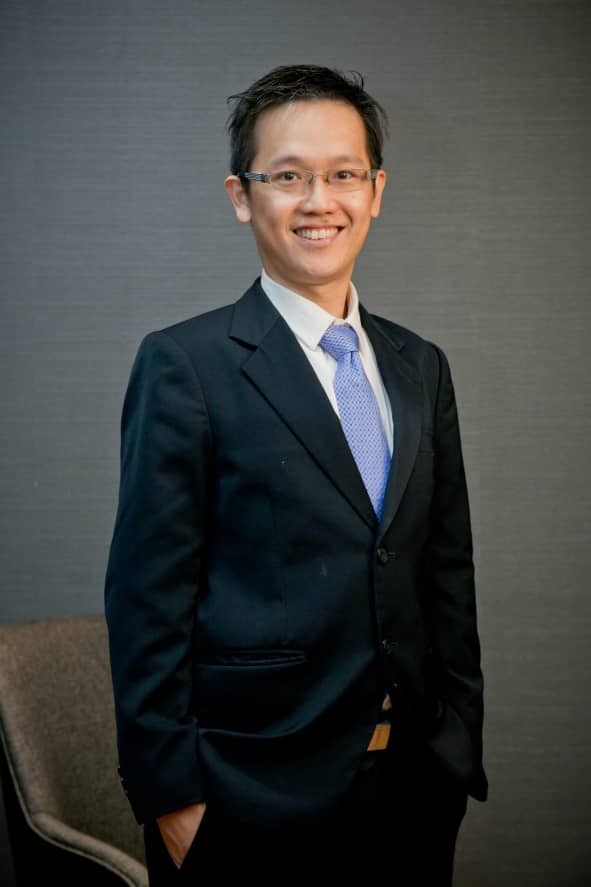 Professor Ir. Ts. Dr. Pau-Loke SHOW, PhD., PEng, P.Tech. CEng, MIChemE, FHEAProfessor Ir. Ts. Dr. Pau-Loke SHOW, PhD., PEng, P.Tech. CEng, MIChemE, FHEAProfessor Ir. Ts. Dr. Pau-Loke SHOW, PhD., PEng, P.Tech. CEng, MIChemE, FHEAProfessor Ir. Ts. Dr. Pau-Loke SHOW, PhD., PEng, P.Tech. CEng, MIChemE, FHEAProfessor Ir. Ts. Dr. Pau-Loke SHOW, PhD., PEng, P.Tech. CEng, MIChemE, FHEAProfessor Ir. Ts. Dr. Pau-Loke SHOW, PhD., PEng, P.Tech. CEng, MIChemE, FHEAProfessor Ir. Ts. Dr. Pau-Loke SHOW, PhD., PEng, P.Tech. CEng, MIChemE, FHEA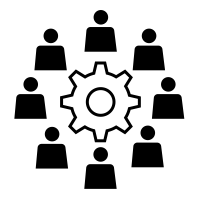 Group Website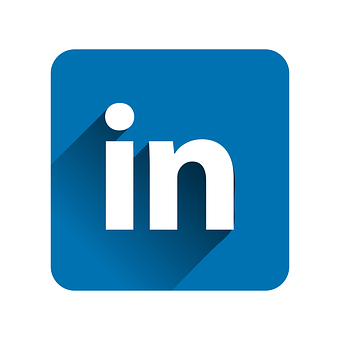 Linked-in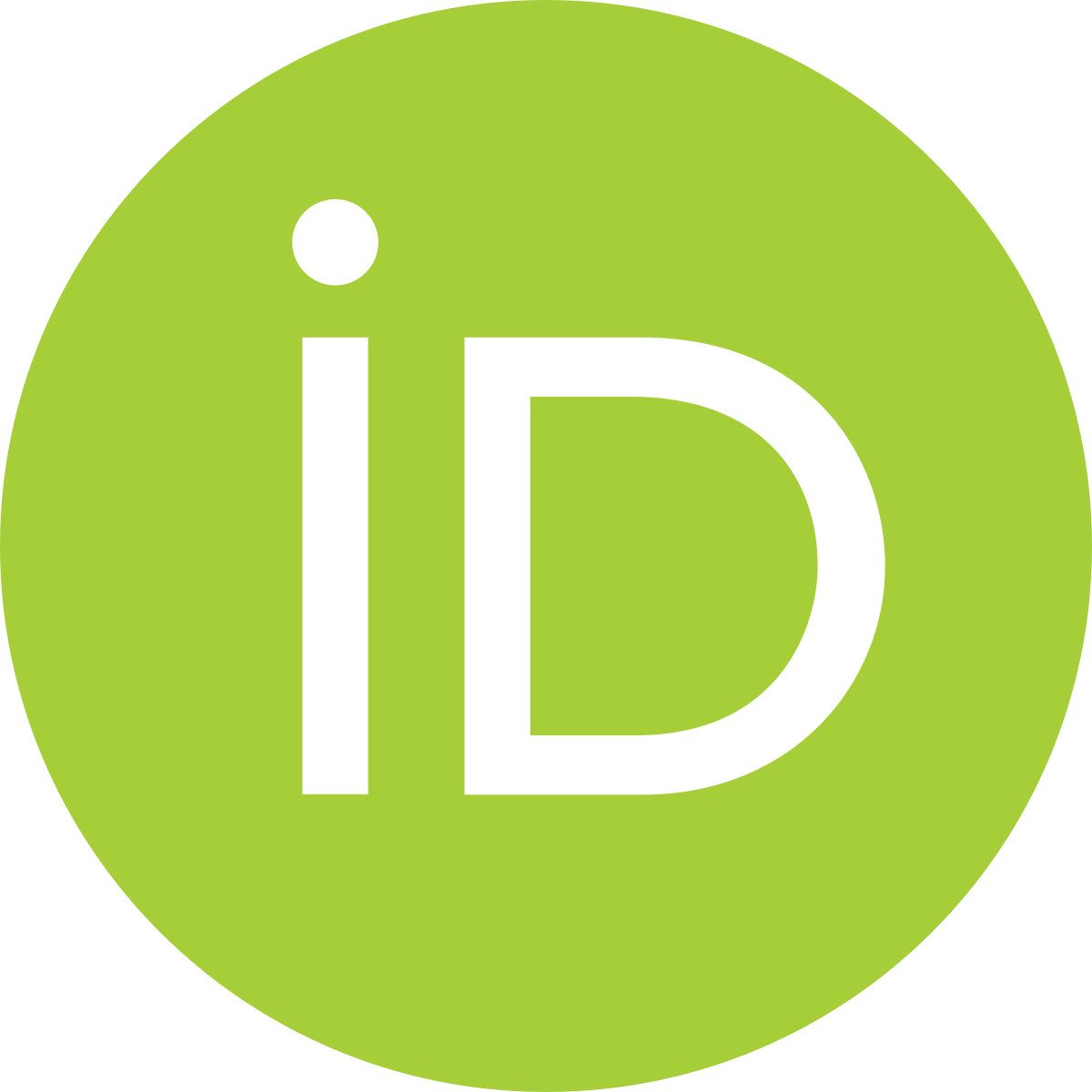 ORCID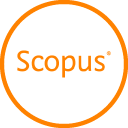 Scopus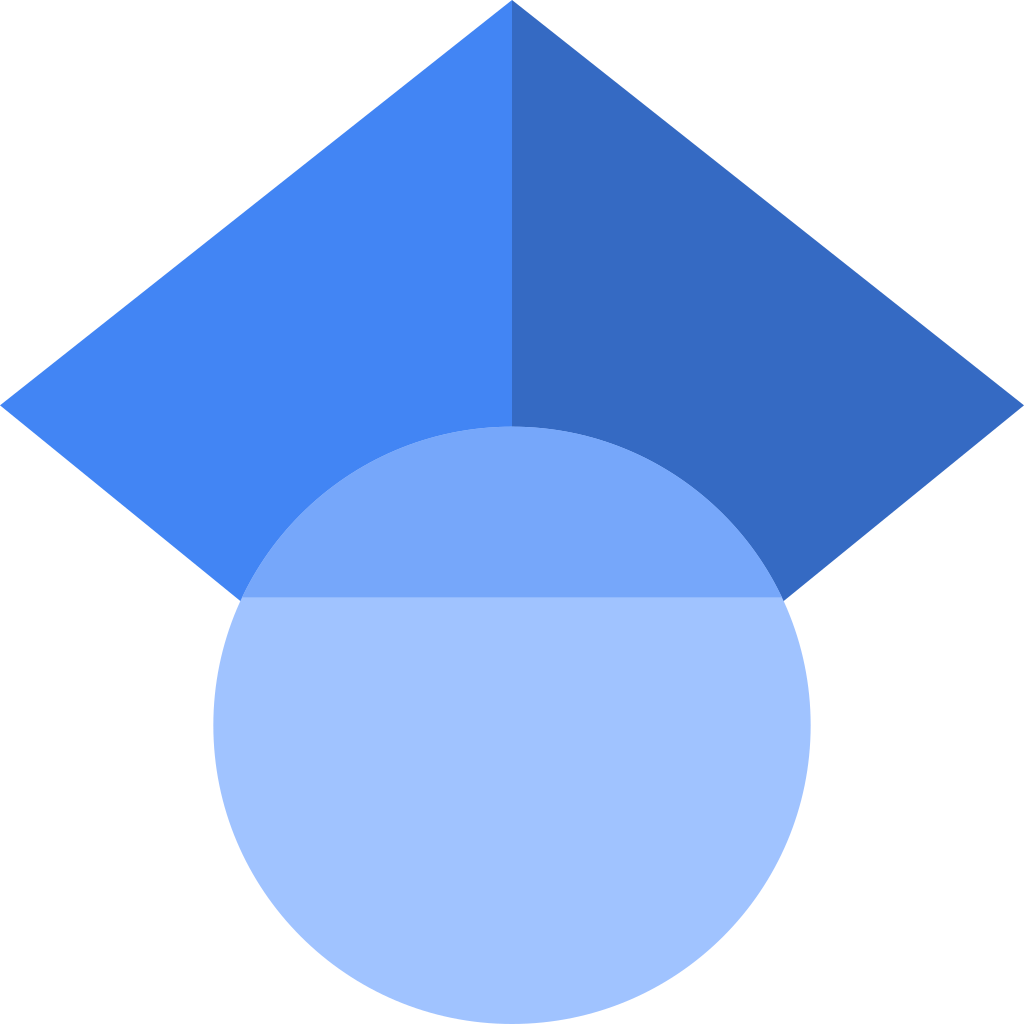 Google Scholar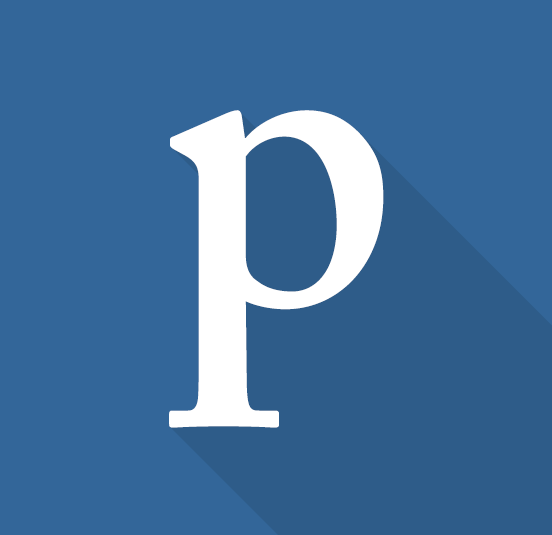 Publons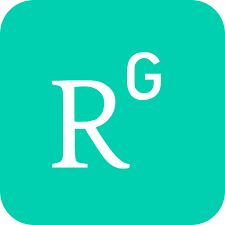 Research GateProf. Ir. Ts. Dr. Pau-Loke SHOW is the President of International Bioprocess Association in Malaysia. He also the director of Sustainable Food Processing Research Centre and Co-director of Future Food Malaysia, Beacon of Excellence, in the University of Nottingham Malaysia. He is a Full Professor at the Department of Chemical and Environmental Engineering, Faculty of Science and Engineering, University of Nottingham Malaysia. He has successful obtained his PhD in two years’ time after obtaining his bachelor’s degree from Universiti Putra Malaysia. He is currently a Professional Engineer (PEng) registered with the Board of Engineers Malaysia, Chartered Engineer (CEng) of the Engineering Council UK (MIChemE) and Professional Technologies (PTech) registered with the Malaysia Board of Technologists. Prof Ir. Ts. Dr. Show obtained the Post Graduate Certificate of Higher Education (PGCHE) in 2014, and is now a Fellow of the Higher Education Academy (FHEA) UK. Since he started his career in 2012, he has received numerous prestigious academic awards, including the Tan Sri Emeritus Professor Augustine S H Ong International Special Award on Innovations and Inventions in Palm Oil 2021, APEC Science Prize for Innovation, Research and Education (“ASPIRE”) Malaysia Award 2020, Malaysia Young Scientist 2019 Award, ASEAN-India Research and Training Fellowship 2019, The DaSilva Award 2018, JSPS Fellowship 2018, Top 100 Asian Scientists 2017, Asia’s Rising Scientists Award 2017 and Winner of Young Researcher in IChemE Award 2016. He has graduated more than 20 PhD and MSc students, and is leading a team of 20 members consisting of postdoctoral, PhD and MSc research students. Up to 2020, he has published more than 550 journal papers in less than 8 years of his career. His publications have been cited over 10,000 times over the past 5 years. His current h-index is 51, placing him among the top leaders of his chosen field (Microalgae Technology). He is also the Primary Project leaders for more than 35 projects from International, National, and Industry Projects, with total amount more than MYR5.0 million. He is now serving as an Editor-in-chief in Current Nutrition & Food Science, Editor in Scientific Report, Biocatalysis and Agricultural Biotechnology, Associate Editor at Bioengineered; Current Biochemical Engineering; The Open Microalgae Biotechnology, and Editorial board member in Bioresource Technology and, Biochemical Engineering Journal. He also managing lead guest editor for many well reputation journals, examples, Journal of Hazardous Materials, Elsevier; Biofuel Research Journal, Elsevier; Environmental Pollution, Elsevier; Chemosphere, Elsevier; Clean Technologies and Environmental Policy, Springer; Bioengineered, Taylor & Francis; Processes, MDPI; Energies, MDPI; Biocatalysis and Agricultural Biotechnology, Elsevier; Frontiers in Energy Research, Frontiers; BMC Energy, Springer Nature; Materials Science for Energy Technologies, KeAI; Current Nutrition & Food Science, Bentham Science. Prof Ir Ts Dr Show is an active reviewer for more than 100 esteemed international journals published by Nature, Science, Cells, Elsevier, Wiley, Springer, ACS, RSC and Taylor & Francis publishers. He has been recently awarded as the Top Peer Reviewer 2019 powered by Publons (Top 1% of Reviewers in Global Top Peer Reviewer Awards in Engineering, Global Top Peer Reviewer Awards in Cross-Field, Global Top Peer Reviewer Awards Chemistry, Global Top Peer Reviewer Awards in Biology and Biochemistry, Global Top Peer Reviewer Awards in Agricultural Sciences). Also, he has acted as a handling editor for more than 1000 submitted manuscripts in numerous journals.Prof. Ir. Ts. Dr. Pau-Loke SHOW is the President of International Bioprocess Association in Malaysia. He also the director of Sustainable Food Processing Research Centre and Co-director of Future Food Malaysia, Beacon of Excellence, in the University of Nottingham Malaysia. He is a Full Professor at the Department of Chemical and Environmental Engineering, Faculty of Science and Engineering, University of Nottingham Malaysia. He has successful obtained his PhD in two years’ time after obtaining his bachelor’s degree from Universiti Putra Malaysia. He is currently a Professional Engineer (PEng) registered with the Board of Engineers Malaysia, Chartered Engineer (CEng) of the Engineering Council UK (MIChemE) and Professional Technologies (PTech) registered with the Malaysia Board of Technologists. Prof Ir. Ts. Dr. Show obtained the Post Graduate Certificate of Higher Education (PGCHE) in 2014, and is now a Fellow of the Higher Education Academy (FHEA) UK. Since he started his career in 2012, he has received numerous prestigious academic awards, including the Tan Sri Emeritus Professor Augustine S H Ong International Special Award on Innovations and Inventions in Palm Oil 2021, APEC Science Prize for Innovation, Research and Education (“ASPIRE”) Malaysia Award 2020, Malaysia Young Scientist 2019 Award, ASEAN-India Research and Training Fellowship 2019, The DaSilva Award 2018, JSPS Fellowship 2018, Top 100 Asian Scientists 2017, Asia’s Rising Scientists Award 2017 and Winner of Young Researcher in IChemE Award 2016. He has graduated more than 20 PhD and MSc students, and is leading a team of 20 members consisting of postdoctoral, PhD and MSc research students. Up to 2020, he has published more than 550 journal papers in less than 8 years of his career. His publications have been cited over 10,000 times over the past 5 years. His current h-index is 51, placing him among the top leaders of his chosen field (Microalgae Technology). He is also the Primary Project leaders for more than 35 projects from International, National, and Industry Projects, with total amount more than MYR5.0 million. He is now serving as an Editor-in-chief in Current Nutrition & Food Science, Editor in Scientific Report, Biocatalysis and Agricultural Biotechnology, Associate Editor at Bioengineered; Current Biochemical Engineering; The Open Microalgae Biotechnology, and Editorial board member in Bioresource Technology and, Biochemical Engineering Journal. He also managing lead guest editor for many well reputation journals, examples, Journal of Hazardous Materials, Elsevier; Biofuel Research Journal, Elsevier; Environmental Pollution, Elsevier; Chemosphere, Elsevier; Clean Technologies and Environmental Policy, Springer; Bioengineered, Taylor & Francis; Processes, MDPI; Energies, MDPI; Biocatalysis and Agricultural Biotechnology, Elsevier; Frontiers in Energy Research, Frontiers; BMC Energy, Springer Nature; Materials Science for Energy Technologies, KeAI; Current Nutrition & Food Science, Bentham Science. Prof Ir Ts Dr Show is an active reviewer for more than 100 esteemed international journals published by Nature, Science, Cells, Elsevier, Wiley, Springer, ACS, RSC and Taylor & Francis publishers. He has been recently awarded as the Top Peer Reviewer 2019 powered by Publons (Top 1% of Reviewers in Global Top Peer Reviewer Awards in Engineering, Global Top Peer Reviewer Awards in Cross-Field, Global Top Peer Reviewer Awards Chemistry, Global Top Peer Reviewer Awards in Biology and Biochemistry, Global Top Peer Reviewer Awards in Agricultural Sciences). Also, he has acted as a handling editor for more than 1000 submitted manuscripts in numerous journals.Prof. Ir. Ts. Dr. Pau-Loke SHOW is the President of International Bioprocess Association in Malaysia. He also the director of Sustainable Food Processing Research Centre and Co-director of Future Food Malaysia, Beacon of Excellence, in the University of Nottingham Malaysia. He is a Full Professor at the Department of Chemical and Environmental Engineering, Faculty of Science and Engineering, University of Nottingham Malaysia. He has successful obtained his PhD in two years’ time after obtaining his bachelor’s degree from Universiti Putra Malaysia. He is currently a Professional Engineer (PEng) registered with the Board of Engineers Malaysia, Chartered Engineer (CEng) of the Engineering Council UK (MIChemE) and Professional Technologies (PTech) registered with the Malaysia Board of Technologists. Prof Ir. Ts. Dr. Show obtained the Post Graduate Certificate of Higher Education (PGCHE) in 2014, and is now a Fellow of the Higher Education Academy (FHEA) UK. Since he started his career in 2012, he has received numerous prestigious academic awards, including the Tan Sri Emeritus Professor Augustine S H Ong International Special Award on Innovations and Inventions in Palm Oil 2021, APEC Science Prize for Innovation, Research and Education (“ASPIRE”) Malaysia Award 2020, Malaysia Young Scientist 2019 Award, ASEAN-India Research and Training Fellowship 2019, The DaSilva Award 2018, JSPS Fellowship 2018, Top 100 Asian Scientists 2017, Asia’s Rising Scientists Award 2017 and Winner of Young Researcher in IChemE Award 2016. He has graduated more than 20 PhD and MSc students, and is leading a team of 20 members consisting of postdoctoral, PhD and MSc research students. Up to 2020, he has published more than 550 journal papers in less than 8 years of his career. His publications have been cited over 10,000 times over the past 5 years. His current h-index is 51, placing him among the top leaders of his chosen field (Microalgae Technology). He is also the Primary Project leaders for more than 35 projects from International, National, and Industry Projects, with total amount more than MYR5.0 million. He is now serving as an Editor-in-chief in Current Nutrition & Food Science, Editor in Scientific Report, Biocatalysis and Agricultural Biotechnology, Associate Editor at Bioengineered; Current Biochemical Engineering; The Open Microalgae Biotechnology, and Editorial board member in Bioresource Technology and, Biochemical Engineering Journal. He also managing lead guest editor for many well reputation journals, examples, Journal of Hazardous Materials, Elsevier; Biofuel Research Journal, Elsevier; Environmental Pollution, Elsevier; Chemosphere, Elsevier; Clean Technologies and Environmental Policy, Springer; Bioengineered, Taylor & Francis; Processes, MDPI; Energies, MDPI; Biocatalysis and Agricultural Biotechnology, Elsevier; Frontiers in Energy Research, Frontiers; BMC Energy, Springer Nature; Materials Science for Energy Technologies, KeAI; Current Nutrition & Food Science, Bentham Science. Prof Ir Ts Dr Show is an active reviewer for more than 100 esteemed international journals published by Nature, Science, Cells, Elsevier, Wiley, Springer, ACS, RSC and Taylor & Francis publishers. He has been recently awarded as the Top Peer Reviewer 2019 powered by Publons (Top 1% of Reviewers in Global Top Peer Reviewer Awards in Engineering, Global Top Peer Reviewer Awards in Cross-Field, Global Top Peer Reviewer Awards Chemistry, Global Top Peer Reviewer Awards in Biology and Biochemistry, Global Top Peer Reviewer Awards in Agricultural Sciences). Also, he has acted as a handling editor for more than 1000 submitted manuscripts in numerous journals.Prof. Ir. Ts. Dr. Pau-Loke SHOW is the President of International Bioprocess Association in Malaysia. He also the director of Sustainable Food Processing Research Centre and Co-director of Future Food Malaysia, Beacon of Excellence, in the University of Nottingham Malaysia. He is a Full Professor at the Department of Chemical and Environmental Engineering, Faculty of Science and Engineering, University of Nottingham Malaysia. He has successful obtained his PhD in two years’ time after obtaining his bachelor’s degree from Universiti Putra Malaysia. He is currently a Professional Engineer (PEng) registered with the Board of Engineers Malaysia, Chartered Engineer (CEng) of the Engineering Council UK (MIChemE) and Professional Technologies (PTech) registered with the Malaysia Board of Technologists. Prof Ir. Ts. Dr. Show obtained the Post Graduate Certificate of Higher Education (PGCHE) in 2014, and is now a Fellow of the Higher Education Academy (FHEA) UK. Since he started his career in 2012, he has received numerous prestigious academic awards, including the Tan Sri Emeritus Professor Augustine S H Ong International Special Award on Innovations and Inventions in Palm Oil 2021, APEC Science Prize for Innovation, Research and Education (“ASPIRE”) Malaysia Award 2020, Malaysia Young Scientist 2019 Award, ASEAN-India Research and Training Fellowship 2019, The DaSilva Award 2018, JSPS Fellowship 2018, Top 100 Asian Scientists 2017, Asia’s Rising Scientists Award 2017 and Winner of Young Researcher in IChemE Award 2016. He has graduated more than 20 PhD and MSc students, and is leading a team of 20 members consisting of postdoctoral, PhD and MSc research students. Up to 2020, he has published more than 550 journal papers in less than 8 years of his career. His publications have been cited over 10,000 times over the past 5 years. His current h-index is 51, placing him among the top leaders of his chosen field (Microalgae Technology). He is also the Primary Project leaders for more than 35 projects from International, National, and Industry Projects, with total amount more than MYR5.0 million. He is now serving as an Editor-in-chief in Current Nutrition & Food Science, Editor in Scientific Report, Biocatalysis and Agricultural Biotechnology, Associate Editor at Bioengineered; Current Biochemical Engineering; The Open Microalgae Biotechnology, and Editorial board member in Bioresource Technology and, Biochemical Engineering Journal. He also managing lead guest editor for many well reputation journals, examples, Journal of Hazardous Materials, Elsevier; Biofuel Research Journal, Elsevier; Environmental Pollution, Elsevier; Chemosphere, Elsevier; Clean Technologies and Environmental Policy, Springer; Bioengineered, Taylor & Francis; Processes, MDPI; Energies, MDPI; Biocatalysis and Agricultural Biotechnology, Elsevier; Frontiers in Energy Research, Frontiers; BMC Energy, Springer Nature; Materials Science for Energy Technologies, KeAI; Current Nutrition & Food Science, Bentham Science. Prof Ir Ts Dr Show is an active reviewer for more than 100 esteemed international journals published by Nature, Science, Cells, Elsevier, Wiley, Springer, ACS, RSC and Taylor & Francis publishers. He has been recently awarded as the Top Peer Reviewer 2019 powered by Publons (Top 1% of Reviewers in Global Top Peer Reviewer Awards in Engineering, Global Top Peer Reviewer Awards in Cross-Field, Global Top Peer Reviewer Awards Chemistry, Global Top Peer Reviewer Awards in Biology and Biochemistry, Global Top Peer Reviewer Awards in Agricultural Sciences). Also, he has acted as a handling editor for more than 1000 submitted manuscripts in numerous journals.Prof. Ir. Ts. Dr. Pau-Loke SHOW is the President of International Bioprocess Association in Malaysia. He also the director of Sustainable Food Processing Research Centre and Co-director of Future Food Malaysia, Beacon of Excellence, in the University of Nottingham Malaysia. He is a Full Professor at the Department of Chemical and Environmental Engineering, Faculty of Science and Engineering, University of Nottingham Malaysia. He has successful obtained his PhD in two years’ time after obtaining his bachelor’s degree from Universiti Putra Malaysia. He is currently a Professional Engineer (PEng) registered with the Board of Engineers Malaysia, Chartered Engineer (CEng) of the Engineering Council UK (MIChemE) and Professional Technologies (PTech) registered with the Malaysia Board of Technologists. Prof Ir. Ts. Dr. Show obtained the Post Graduate Certificate of Higher Education (PGCHE) in 2014, and is now a Fellow of the Higher Education Academy (FHEA) UK. Since he started his career in 2012, he has received numerous prestigious academic awards, including the Tan Sri Emeritus Professor Augustine S H Ong International Special Award on Innovations and Inventions in Palm Oil 2021, APEC Science Prize for Innovation, Research and Education (“ASPIRE”) Malaysia Award 2020, Malaysia Young Scientist 2019 Award, ASEAN-India Research and Training Fellowship 2019, The DaSilva Award 2018, JSPS Fellowship 2018, Top 100 Asian Scientists 2017, Asia’s Rising Scientists Award 2017 and Winner of Young Researcher in IChemE Award 2016. He has graduated more than 20 PhD and MSc students, and is leading a team of 20 members consisting of postdoctoral, PhD and MSc research students. Up to 2020, he has published more than 550 journal papers in less than 8 years of his career. His publications have been cited over 10,000 times over the past 5 years. His current h-index is 51, placing him among the top leaders of his chosen field (Microalgae Technology). He is also the Primary Project leaders for more than 35 projects from International, National, and Industry Projects, with total amount more than MYR5.0 million. He is now serving as an Editor-in-chief in Current Nutrition & Food Science, Editor in Scientific Report, Biocatalysis and Agricultural Biotechnology, Associate Editor at Bioengineered; Current Biochemical Engineering; The Open Microalgae Biotechnology, and Editorial board member in Bioresource Technology and, Biochemical Engineering Journal. He also managing lead guest editor for many well reputation journals, examples, Journal of Hazardous Materials, Elsevier; Biofuel Research Journal, Elsevier; Environmental Pollution, Elsevier; Chemosphere, Elsevier; Clean Technologies and Environmental Policy, Springer; Bioengineered, Taylor & Francis; Processes, MDPI; Energies, MDPI; Biocatalysis and Agricultural Biotechnology, Elsevier; Frontiers in Energy Research, Frontiers; BMC Energy, Springer Nature; Materials Science for Energy Technologies, KeAI; Current Nutrition & Food Science, Bentham Science. Prof Ir Ts Dr Show is an active reviewer for more than 100 esteemed international journals published by Nature, Science, Cells, Elsevier, Wiley, Springer, ACS, RSC and Taylor & Francis publishers. He has been recently awarded as the Top Peer Reviewer 2019 powered by Publons (Top 1% of Reviewers in Global Top Peer Reviewer Awards in Engineering, Global Top Peer Reviewer Awards in Cross-Field, Global Top Peer Reviewer Awards Chemistry, Global Top Peer Reviewer Awards in Biology and Biochemistry, Global Top Peer Reviewer Awards in Agricultural Sciences). Also, he has acted as a handling editor for more than 1000 submitted manuscripts in numerous journals.Prof. Ir. Ts. Dr. Pau-Loke SHOW is the President of International Bioprocess Association in Malaysia. He also the director of Sustainable Food Processing Research Centre and Co-director of Future Food Malaysia, Beacon of Excellence, in the University of Nottingham Malaysia. He is a Full Professor at the Department of Chemical and Environmental Engineering, Faculty of Science and Engineering, University of Nottingham Malaysia. He has successful obtained his PhD in two years’ time after obtaining his bachelor’s degree from Universiti Putra Malaysia. He is currently a Professional Engineer (PEng) registered with the Board of Engineers Malaysia, Chartered Engineer (CEng) of the Engineering Council UK (MIChemE) and Professional Technologies (PTech) registered with the Malaysia Board of Technologists. Prof Ir. Ts. Dr. Show obtained the Post Graduate Certificate of Higher Education (PGCHE) in 2014, and is now a Fellow of the Higher Education Academy (FHEA) UK. Since he started his career in 2012, he has received numerous prestigious academic awards, including the Tan Sri Emeritus Professor Augustine S H Ong International Special Award on Innovations and Inventions in Palm Oil 2021, APEC Science Prize for Innovation, Research and Education (“ASPIRE”) Malaysia Award 2020, Malaysia Young Scientist 2019 Award, ASEAN-India Research and Training Fellowship 2019, The DaSilva Award 2018, JSPS Fellowship 2018, Top 100 Asian Scientists 2017, Asia’s Rising Scientists Award 2017 and Winner of Young Researcher in IChemE Award 2016. He has graduated more than 20 PhD and MSc students, and is leading a team of 20 members consisting of postdoctoral, PhD and MSc research students. Up to 2020, he has published more than 550 journal papers in less than 8 years of his career. His publications have been cited over 10,000 times over the past 5 years. His current h-index is 51, placing him among the top leaders of his chosen field (Microalgae Technology). He is also the Primary Project leaders for more than 35 projects from International, National, and Industry Projects, with total amount more than MYR5.0 million. He is now serving as an Editor-in-chief in Current Nutrition & Food Science, Editor in Scientific Report, Biocatalysis and Agricultural Biotechnology, Associate Editor at Bioengineered; Current Biochemical Engineering; The Open Microalgae Biotechnology, and Editorial board member in Bioresource Technology and, Biochemical Engineering Journal. He also managing lead guest editor for many well reputation journals, examples, Journal of Hazardous Materials, Elsevier; Biofuel Research Journal, Elsevier; Environmental Pollution, Elsevier; Chemosphere, Elsevier; Clean Technologies and Environmental Policy, Springer; Bioengineered, Taylor & Francis; Processes, MDPI; Energies, MDPI; Biocatalysis and Agricultural Biotechnology, Elsevier; Frontiers in Energy Research, Frontiers; BMC Energy, Springer Nature; Materials Science for Energy Technologies, KeAI; Current Nutrition & Food Science, Bentham Science. Prof Ir Ts Dr Show is an active reviewer for more than 100 esteemed international journals published by Nature, Science, Cells, Elsevier, Wiley, Springer, ACS, RSC and Taylor & Francis publishers. He has been recently awarded as the Top Peer Reviewer 2019 powered by Publons (Top 1% of Reviewers in Global Top Peer Reviewer Awards in Engineering, Global Top Peer Reviewer Awards in Cross-Field, Global Top Peer Reviewer Awards Chemistry, Global Top Peer Reviewer Awards in Biology and Biochemistry, Global Top Peer Reviewer Awards in Agricultural Sciences). Also, he has acted as a handling editor for more than 1000 submitted manuscripts in numerous journals.Prof. Ir. Ts. Dr. Pau-Loke SHOW is the President of International Bioprocess Association in Malaysia. He also the director of Sustainable Food Processing Research Centre and Co-director of Future Food Malaysia, Beacon of Excellence, in the University of Nottingham Malaysia. He is a Full Professor at the Department of Chemical and Environmental Engineering, Faculty of Science and Engineering, University of Nottingham Malaysia. He has successful obtained his PhD in two years’ time after obtaining his bachelor’s degree from Universiti Putra Malaysia. He is currently a Professional Engineer (PEng) registered with the Board of Engineers Malaysia, Chartered Engineer (CEng) of the Engineering Council UK (MIChemE) and Professional Technologies (PTech) registered with the Malaysia Board of Technologists. Prof Ir. Ts. Dr. Show obtained the Post Graduate Certificate of Higher Education (PGCHE) in 2014, and is now a Fellow of the Higher Education Academy (FHEA) UK. Since he started his career in 2012, he has received numerous prestigious academic awards, including the Tan Sri Emeritus Professor Augustine S H Ong International Special Award on Innovations and Inventions in Palm Oil 2021, APEC Science Prize for Innovation, Research and Education (“ASPIRE”) Malaysia Award 2020, Malaysia Young Scientist 2019 Award, ASEAN-India Research and Training Fellowship 2019, The DaSilva Award 2018, JSPS Fellowship 2018, Top 100 Asian Scientists 2017, Asia’s Rising Scientists Award 2017 and Winner of Young Researcher in IChemE Award 2016. He has graduated more than 20 PhD and MSc students, and is leading a team of 20 members consisting of postdoctoral, PhD and MSc research students. Up to 2020, he has published more than 550 journal papers in less than 8 years of his career. His publications have been cited over 10,000 times over the past 5 years. His current h-index is 51, placing him among the top leaders of his chosen field (Microalgae Technology). He is also the Primary Project leaders for more than 35 projects from International, National, and Industry Projects, with total amount more than MYR5.0 million. He is now serving as an Editor-in-chief in Current Nutrition & Food Science, Editor in Scientific Report, Biocatalysis and Agricultural Biotechnology, Associate Editor at Bioengineered; Current Biochemical Engineering; The Open Microalgae Biotechnology, and Editorial board member in Bioresource Technology and, Biochemical Engineering Journal. He also managing lead guest editor for many well reputation journals, examples, Journal of Hazardous Materials, Elsevier; Biofuel Research Journal, Elsevier; Environmental Pollution, Elsevier; Chemosphere, Elsevier; Clean Technologies and Environmental Policy, Springer; Bioengineered, Taylor & Francis; Processes, MDPI; Energies, MDPI; Biocatalysis and Agricultural Biotechnology, Elsevier; Frontiers in Energy Research, Frontiers; BMC Energy, Springer Nature; Materials Science for Energy Technologies, KeAI; Current Nutrition & Food Science, Bentham Science. Prof Ir Ts Dr Show is an active reviewer for more than 100 esteemed international journals published by Nature, Science, Cells, Elsevier, Wiley, Springer, ACS, RSC and Taylor & Francis publishers. He has been recently awarded as the Top Peer Reviewer 2019 powered by Publons (Top 1% of Reviewers in Global Top Peer Reviewer Awards in Engineering, Global Top Peer Reviewer Awards in Cross-Field, Global Top Peer Reviewer Awards Chemistry, Global Top Peer Reviewer Awards in Biology and Biochemistry, Global Top Peer Reviewer Awards in Agricultural Sciences). Also, he has acted as a handling editor for more than 1000 submitted manuscripts in numerous journals.CURRICULUM VITAE – SHOW PAU LOKEAffiliationEducational QualificationsProfessional Qualifications International & Local (Malaysia) Appointment & AffiliationResearch Experience & Areash  index and CitationsEditorial ExperienceProfessional Services and ExperienceAwards and Research AchievementsBoards, Advisory Committees, Professional OrganizationsPlenary Talk, Keynote Speech & Invited LectureInstitution CollaboratorsIndustrial Collaborators, Consultations, Technical advisorOutreach activitiesSUPERVISIONRESEARCH PROJECTS / FUNDINGProject title and funding sourcePeriod and fundsExtraction of Lipids from Microalgae Using Liquid Biphasic Flotation (LBF) MethodVentura Agro Entreprise01 September 2020 – 31 August 2023MYR 231,600.00Designing of Simultaneous Cultivation of Spirulina and Extraction of Pigment (phycocyanin) SystemBiolina Sdn. Bhd.01 Nov 2020 – 31 Oct 2023MYR 319,786.00Organic Rapid Energy Composter (OREC) for conversion of food- and bio-waste into renewable energy sourceMENTARI ALAM EKO (M) SDN. BHD1st October 2020 – 31st March 2023MYR 240,440.00An investigation on algal proteins partitioning mechanism in ionic liquid biphasic flotation systemMyPAIR-PHC-Hibiscus, Ministry of Education, MalaysiaDuration: May 2020 – April 2022Amount: MYR 45,000.00Study of the separation efficiency of three phase flotation system in protein recovery from Chlorella vulgaris microalgaeFundamental Research Grant Scheme (FRGS), Ministry of Education, MalaysiaSeptember 2019 – September 2022MYR181,300.00Removal of microalgae protein from rubble golveTwoLink Sdn BhdJuly 2019 – July 2020MYR73,000.00Coconut virgin oil production based on two-phase systemPublic-Private Research Network (PPRN)July 2019 – September 2020MYR24,000.00Converting wastewater to bioenergy and bio-products using microalgae technologyThe Society for Biotechnology, JapanJanuary 2019 – December 2020JPY 300,000Efficient recovery and downstream process of valuable bioproducts using aqueous two-phase flotation at industrial scalePrototype Research Grant Scheme (PRGS), Ministry of Education, MalaysiaJanuary 2016 – December 2018RM 110,000Study of Partitioning Behavior of Ionic Liquids Based Aqueous Two-Phase Systems to Improve Bio-Separation Process of Microbial Lipase from Fermentation BrothFundamental Research Grant Scheme (FRGS), Ministry of Education, MalaysiaNovember 2015 – October 2018RM 100,800Extraction of bio ingredients from indigenous fruitsResearch Programme (FoodPLUS), Crops for the Future Research Centre (CFFRC)September 2015 – December 2018RM 142,415Study of Lipase Partitioning Behavior in Ionic Liquids based Aqueous Two-phase Systems to Improve Bio-separation Process of Microbial Lipase from Fermentation BrothMTSF, Malaysia Toray Science Foundation, Science & Technology Research GrantJune 2015 – May 2017RM 15,000Development of an efficient and cost-effective enzyme recovery system using recyclable aqueous two-phase flotation Ministry of Science, Technology and Innovation (MOSTI-02-02-12-SF0256)January 2014 – December 2016RM 193,500Improved downstream processing through phase formation and biomolecular partitioning in aqueous two-phase flotationFundamental Research Grant Scheme (FRGS), Ministry of Education, MalaysiaJune 2013 – November 2015RM106, 000Up-scale microalgae culture system integrated with solar powerCapital Equipment below 50K (Dean’s Budget)June 2013 – November 2015RM 33,500Extraction and Purification of Green Polymers Using Aqueous Two-Phase System (ATPS)Dean’s Scholarship Faculty of Engineering, UNMC1st September 2013 - September 2016RM 114,000Bio-plastic production from microbial lipase using an aqueous two- phase green systemCollaboration with Public Universities and Government AgenciesSeptember 2013 – March 2014RM10,000Product of critic acid from microbial using extractive fermentation aqueous two - phase system 		Collaboration with Public Universities and Government AgenciesSeptember 2013 - September 2014RM4,000Production of citric acid 			Dean’s Undergraduate Research Scheme 2013 (DURS 2013)September 2013 - June 2014RM 6,000Studies of aqueous two- phase system 		Dean’s Undergraduate Research Scheme 2014 (DURS 2014)June 2013 - September 2014RM4,000List of Recent Publications, including Books/Book Chapters/Technical Reports